     Принято:                                                                Утверждено:       на Педагогическом совете                                                            Заведующий      МКДОУ «Детский сад № 5»                                                          МКДОУ «Детский сад № 5»      Протокол №                                                                                     _____________ В.В.Азарова      от________________ 2016 г.                                                          Приказ ________ от _______АДАПТИРОВАННАЯ ОСНОВНАЯОБРАЗОВАТЕЛЬНАЯ ПРОГРАММАДОШКОЛЬНОГО ОБРАЗОВАНИЯДЛЯ ДЕТЕЙ С ЗАДЕРЖКОЙ ПСИХИЧЕСКОГО РАЗВИТИЯМКДОУ «ДЕТСКИЙ САД №5»2017-2022 учебный годЦЕЛЕВОЙ РАЗДЕЛ 1.1. Пояснительная запискаКлинико-психолого-педагогическая характеристика и особые образовательные потребности детей дошкольного возраста с задержкой психического развития.Клинико-психологическая характеристика детей с ЗПР.Под термином «задержка психического развития» понимаются  синдромы отставания развития психики в целом или отдельных ее функций (моторных, сенсорных, речевых, эмоционально-волевых), замедление темпа реализации закодированных в генотипе возможностей. Это понятие употребляется по отношению к детям со слабо выраженной органической или функциональной недостаточностью ЦНС. У этих детей нет специфических нарушений слуха, зрения, опорно-двигательного аппарата, речи. Они не являются умственно отсталыми.По МКБ-10 к этой категории относятся дети со специфическими расстройствами развития учебных навыков (F81) и общими расстройствами психологического развития (F84).Для определения целей и задач Программы значимо понимание клинико-психологических особенностей полиморфной, разнородной категории детей с ЗПР. У большинства из них наблюдается полиморфная клиническая симптоматика: незрелость сложных форм поведения, недостатки целенаправленной деятельности на фоне повышенной истощаемости, нарушенной работоспособности, энцефалопатических расстройств. В одних случаях у детей страдает работоспособность, в других – произвольность в организации деятельности, в третьих – мотивация познавательной деятельности и т. д. В психической сфере при ЗПР сочетаются дефицитарные функции как с сохранными, так и с функционально незрелыми, что часто сопровождается инфантильными чертами личности и поведения.Патогенетической основой задержек психического развития является перенесенное органическое поражение центральной нервной системы (ЦНС) и ее резидуально-органическая недостаточность. ЗПР также может быть обусловлена функциональной незрелостью ЦНС. Замедлен процесс функционального объединения различных структур мозга, не сформировано их специализированное участие в реализации процессов восприятия, сличения, опознания, памяти, речи, мышления.Этиология ЗПР связана не только с биологическими, но и с неблагоприятными социальными факторами. В неблагоприятных условиях жизни и воспитания дети с органической недостаточностью ЦНС все больше отстают в своем развитии. Особое негативное влияние может оказывать ранняя социальная депривация.Многообразие психических проявлений, встречающихся у детей с ЗПР обусловлено тем, что локализация, глубина и степень повреждений и незрелости структур мозга может быть различной. Разнообразные вторичные наслоения еще более усиливают внутригрупповые различия. При ЗПР отмечаются различные этиопатогенетические варианты, при которых ведущими причинообразующими факторами могут быть:низкий темп психической активности (корковая незрелость);дефицит внимания с гиперактивностью (незрелость подкорковых структур);вегетативная лабильность на фоне соматической ослабленности (в силу незрелости или вследствие ослабленности самой вегетативной системы);энергетическое истощение нервных клеток (на фоне хронического стресса) и др. Особенностью детей с ЗПР является неравномерность (мозаичность) нарушений ЦНС, что приводит к парциальной недостаточности различных психических функций. Вторичные наслоения еще более усиливают внутригрупповые различия.В соответствии с классификацией К.С. Лебединской (1980), различают четыре основных варианта ЗПР.Задержка психического развития конституционального происхождения (гармонический психический и психофизический инфантилизм). При данном варианте на первый план в структуре дефекта выступают черты эмоционально-личностной незрелости. Инфантильность психики часто сочетается с инфантильным типом телосложения, с «детскостью» мимики, моторики, преобладанием эмоциональных реакций в поведении. Снижена мотивация в интеллектуальной деятельности, отмечается недостаточность произвольной регуляции поведения и деятельности.Задержка психического развития соматогенного генеза у детей с хроническими соматическими заболеваниями. Детей характеризуют явления стойкой физической и психической астении. Наиболее выраженным симптомом является повышенная утомляемость и истощаемость, низкая работоспособность.Задержка психического развития психогенного генеза. Вследствие раннего органического поражения ЦНС, особенно при длительном воздействии психотравмирующих факторов, могут возникнуть стойкие сдвиги в нервно-психической сфере ребенка. Это приводит к невротическим и неврозоподобным нарушениям, патологическому развитию личности. На первый план выступают нарушения в эмоционально-волевой сфере, снижение работоспособности, несформированность произвольной регуляции. Дети не способны к длительным интеллектуальным усилиям, страдает поведенческая сфера.Задержка церебрально-органического генеза. Этот вариант ЗПР, характеризующийся первичным нарушением познавательной деятельности, является наиболее тяжелой  и стойкой формой, при которой сочетаются черты незрелости и различной степени поврежденности ряда психических функций. Эта категория детей в первую очередь нуждается в комплексной медико-психолого-педагогической помощи в условиях группы компенсирующей направленности. По своей сути эта форма ЗПР нередко выражает пограничное с умственной отсталостью состояние, что требует квалифицированного комплексного подхода к обследованию и к психолого-педагогической коррекции. В зависимости от соотношения явлений эмоционально-личностной незрелости и выраженной недостаточности познавательной деятельности внутри этого варианта выделяются две группы детей (И.Ф. Марковская, 1993).В обоих случаях страдают функции регуляции психической деятельности: при первом варианте в большей степени страдает звено контроля, при втором – звено контроля и звено программирования, что обусловливает низкий уровень овладения детьми всеми видами деятельности (предметной, игровой, продуктивной, учебной, речевой).Таким образом, задержка психического развития характеризуется замедленным темпом формирования познавательной и эмоциональной сфер с их временной фиксацией на более ранних возрастных этапах, незрелостью мыслительных процессов, недостаточностью целенаправленности интеллектуальной деятельности, ее быстрой истощаемостью, преобладанием игровых интересов, ограниченностью представлений об окружающем мире, чрезвычайно низкими уровнями общей осведомленности, социальной и коммуникативной компетентности.Можно выделить четыре основные группы детей с ЗПР (И.И.Мамайчук, 2004), что важно для построения АООП:Дети с относительной сформированностью психических процессов, но сниженной познавательной активностью. В этой группе наиболее часто встречаются лети с ЗПР вследствие психофизического инфантилизма и дети с соматогенной и психогенной формами ЗПР.Дети с неравномерным проявлением познавательной активности и продуктивности. Эту группу составляют дети с легкой формой ЗПР церебрально-органического генеза, с выраженной ЗПР соматогенного происхождения и с осложененной формой психофизического инфантилизма.Дети с выраженным нарушением интеллектуальной продуктивности, но с достаточной познавательной активностью. В эту группу входят дети с ЗПР церебрально-органического генеза, у которых наблюдается выраженная дефицитарность отдельных психических функций (памяти, внимания, гнозиса, праксиса).Дети, для которых характерно сочетание низкого уровня интеллектуальной продуктивности и слабовыраженной познавательной активности. В эту группу входят дети с тяжелой формой ЗПР церебрально-органического генеза, обнаруживающих первичную дефицитность в развитии всех психических функций: внимания, памяти, гнозиса, праксиса и пр., а также недоразвитие ориентировочной основы деятельности, ее программирования, регуляции и контроля.Все перечисленные особенности обусловливает низкий уровень овладения дошкольниками с ЗПР всеми видами детской деятельности (предметно-манипулятивной, коммуникативной, игровой, продуктивной, познавательной, речевой). Дети не проявляют устойчивого интереса, их деятельность недостаточно целенаправленна, поведение импульсивно. Качественное своеобразие характерно для эмоционально волевой сферы и поведения.Таким образом, ЗПР это сложное полиморфное нарушение, при котором страдают разные компоненты психической и физической сфер.Психологические особенности детей дошкольного возраста с задержкой психического развитияВ дошкольном возрасте проявления задержки становятся более выраженными и проявляются в следующем:Недостаточная познавательная активность нередко в сочетании с быстрой утомляемостью и истощаемостью. Эти явления могут серьезно тормозить эффективность развития и обучения ребенка. Дети с ЗПР отличаются пониженной, по сравнению с возрастной нормой, умственной работоспособностью, особенно при усложнении деятельности.Отставание в развитии психомоторных функций, недостатки общей и мелкой моторики, координационных способностей, чувства ритма. Двигательные навыки и  техника основных движений отстают от возрастных возможностей, страдают двигательные качества: быстрота, ловкость, точность, сила движений. Недостатки психомоторики проявляются в незрелости зрительно-слухо-моторной координации,  произвольной регуляции движений, недостатках моторной памяти, пространственной организации движений.Недостаточность объема, обобщенности, предметности и целостности восприятия, что негативно отражается на формировании зрительно-пространственных функций и проявляется в таких продуктивных вилах деятельности, как рисование и конструирование.Более низкая способность, по сравнению с нормально развивающимися детьми того же возраста, к приему и переработке перцептивной информации, что наиболее характерно для детей с ЗПР церебрально-органического генеза. В воспринимаемом объекте дети выделяют гораздо меньше признаков, чем их здоровые сверстники. Многие стороны объекта, данного в непривычном ракурсе (например, в перевернутом виде), дети могут не узнать, они с трудом выделяют объект из фона, многие стороны объекта воспринимаются ими искаженно. Особенно наглядно недоразвитие восприятия проявляется при восприятии объектов через осязание: удлиняется время узнавания осязаемой фигуры, есть трудности обобщения осязательных сигналов, словесного и графического отображения предметов.У детей с другими формами ЗПР выраженного недоразвития сенсорно-перцептивных функций не обнаруживается. Однако в отличие от здоровых сверстников у них наблюдаются выраженные эмоционально-волевые недостатки, снижение познавательной активности, недостаточность произвольной регуляции поведения, недоразвитие и качественное своеобразие игровой деятельности.Незрелость мыслительных операций. Дети с ЗПР испытывают большие трудности при выделении общих, существенных признаков в группе предметов, при выделении существенных признаков, их абстрагировании от несущественных, при переключении с одного признака классификации на другой, при обобщении. Незрелость мыслительных операций сказывается на продуктивности наглядно-образного мышления и трудностях формирования словесно-логического мышления. Детям трудно устанавливать причинно- следственные связи и отношения, усваивать обобщающие понятия. При нормальном темпе психического развития старшие дошкольники способны строить простейшие умозаключения, могут осуществлять мыслительные операции на уровне словесно-логического мышления (его конкретно-понятийных форм).Задержанный темп формирования мнестической деятельности, низкая продуктвность и прочность запоминания, особенно на уровне словесно-логической памяти, отрицательно сказывается на усвоении информации.Недостатки всех свойств внимания: неустойчивость, трудности концентрации и распределения внимания, сужение объема. Задерживается формирование такого интегративного качества, как саморегуляция, что сказывается на успешности ребенка при освоении образовательной программы.К моменту поступления в школу дети с ЗПР не достигают необходимого уровня психологической готовности за счет незрелости мыслительных операций и снижения таких характеристик деятельности, как познавательная активность, целенаправленность, контроль и саморегуляция.Эмоциональная сфера у 5-6-летних детей с ЗПР подчиняется общим законам психического развития, имеющим место в раннем онтогенезе. Однако, сфера социальных эмоций в условиях стихийного формирования  не  соответствует  потенциальным возрастным возможностям.Незрелость эмоционально-волевой сферы и коммуникативной деятельности отрицательно влияет на поведение и межличностное взаимодействие дошкольников с ЗПР. Они не всегда соблюдают дистанцию со взрослыми, могут вести себя навязчиво, бесцеремонно, или, наоборот, отказываются от контакта и сотрудничества. Трудно подчиняются правилам поведения в группе, редко завязывают дружеские отношения со своими сверстниками. Задерживается переход от одной формы общения к другой, более сложной.Задержка в развитии и своеобразие игровой деятельности. Недостаточно развиты  все структурные компоненты игровой деятельности: снижена игровая мотивация, с трудом формируется игровой замысел, сюжеты игр бедные, ролевое поведение неустойчивое, возможны соскальзывания на стереотипные действия с игровым материалом. Содержательная сторона игры обеднена из-за недостаточности знаний и представлений об окружающем мире. Игра не развита как совместная деятельность, дети не умеют строить коллективную игру, почти не пользуются ролевой речью. Они реже используют предметы-заместители, почти не проявляют творчества, чаще предпочитают подвижные игры, свойственные младшему возрасту, при этом затрудняются в соблюдении правил. Отсутствие полноценной игровой деятельности затрудняет формирование внутреннего плана действий, произвольной регуляции поведения, т.о. своевременно не складываются предпосылки для перехода к более сложной - учебной деятельности.Недоразвитие речи носит системный характер и проявляется, как правило, в задержке формирования, а в сложных случаях, в отсутствии фразовой речи, в ограниченности словарного запаса, в аграмматизмах, в неправильном произношении, затруднениях в построении связных высказываний. Недостатки семантической стороны проявляются в трудностях понимания значения слова, логико-грамматических конструкций, скрытого смысла текста.Особенности	речевого развития детей с ЗПР обусловлены своеобразием их познавательной деятельности и проявляются в следующем:отставание в овладении речью как средством общения и всеми компонентами языка;низкая речевая активность;бедность, недифференцированность словаря;выраженные недостатки грамматического строя речи: словообразования, словоизменения, синтаксической системы языка;слабость словесной регуляции действий, трудности вербализации и словесного отчета;неполноценность развернутых речевых высказываний;недостаточный уровень ориентировки в языковой действительности, трудности осознании звуко-слогового строения слова, состава предложения;недостатки устной речи и несформированность функционального базиса письменной речи обусловливают особые проблемы при овладении грамотой.Незрелость функционального состояния ЦНС (слабость процессов торможения и возбуждения, затруднения в образовании сложных условных связей, отставание в формировании систем межанализаторных связей) обусловливает бедный запас конкретных знаний, затрудненность процесса обобщения знаний, скудное содержание понятий. У детей с ЗПР часто затруднен анализ и синтез ситуации. Незрелость мыслительных операций, необходимость большего, чем в норме, количества времени для приема и переработки информации, несформированность антиципирующего анализа выражается в неумении предвидеть результаты действий как своих, так и чужих, особенно если при этом задача требует выявления причинно-следственных связей и построения на этой основе программы событий.Отмечается меньшая предрасположенность этих детей к включению в свой опыт социокультурных образцов поведения, тенденция избегать обращения к сложным специализированным формам поведения. В старшем дошкольном возрасте более отчетливо проявляется форма задержки психического развития. У детей с психическим инфантилизмом, психогенной и соматогенной формами ЗПР наблюдаются выраженные нарушения поведения, которые проявляются в повышенной аффектации, в снижении навыков самоконтроля, в наличии патохарактерологических реакций. Однако такие поведенческие особенности могут наблюдаться и у детей с ЗПР церебрально-органического генеза, хотя при этом варианте ЗПР у детей на первый план выступает недоразвитие познавательных процессов и речи.Для дошкольников с ЗПР, особенно к концу дошкольного возраста, характерна значительная неоднородность нарушенных и сохранных звеньев в структуре психической деятельности. Кроме того, группы компенсирующей направленности для детей  с  ЗПР, также посещают дети с педагогической запущенностью, у которых нет отклонений со стороны ЦНС, достаточно развиты познавательные способности, но возрастной потенциал психического развития не реализован, резко ограничен запас знаний и представлений об окружающем.Выше перечисленные недостатки и особенности познавательной деятельности, речи, эмоционально-волевой сферы обусловливают слабость функционального базиса, обеспечивающего дальнейшую учебную деятельность детей с ЗПР в коммуникативном, регулятивном, познавательном, личностном компонентах. А именно на этих компонентах основано формирование универсальных учебных действий в соответствии с ФГОС начального общего образования. Важнейшей задачей является формирование этого функционального базиса для достижения целевых ориентиров дошкольного образования и формирования полноценной готовности к школьному обучению.Важно уметь определить характер и степень выраженности перечисленных нарушений, которые препятствуют достижению целевых ориентиров дошкольного образования, заложенных в ФГОС ДО.Особые образовательные потребности дошкольников с задержкой психического развитияВ ФГОС ДО отмечается, что образовательная и коррекционная работа в группах компенсирующей направленности, а также в условиях инклюзивного образования, должна учитывать особенности развития и специфические образовательные потребности и возможности каждой категории детей.В свою очередь недостатки в развитии определяют характер образовательных трудностей. Особые образовательные потребности определяются как общими, так и специфическими недостатками развития, а также иерархией нарушений в структуре дефекта.Вышеперечисленные особенности и недостатки обусловливают особые образовательные потребности дошкольников с ЗПР:выявление особых образовательных потребностей детей с задержкой психического развития, обусловленных недостатками в их физическом и (или) психическом развитии;осуществление индивидуально-ориентированной психолого-медико-педагогической помощи, с учетом особенностей психофизического развития и индивидуальных возможностей (в соответствии с рекомендациями ПМПК);разработка и реализация групповых и индивидуальных программ коррекционной работы;целенаправленная коррекция недостатков и развитие познавательной деятельности, эмоциионально-волевой и личностной сфер;потребность в особом индивидуально-дифференцированном подходе к формированию образовательных умений и навыков.организация индивидуальных и групповых коррекционно-развивающих занятий с учетом индивидуальных и типологических особенностей психофизического развития и индивидуальных возможностей;создание условий для освоения адаптированной основной образовательной программы; дошкольного образования детей с ЗПР и их интеграции в общеобразовательную среду;восполнение пробелов в овладении образовательной программой ДОО; обогащение, расширение и систематизация представлений об окружающем мире.развитие коммуникативной деятельности, в формирование средств коммуникации (вербальных и невербальных), особенно у детей с низким уровнем речевого развития; формирование социальной компетентности.развитие всех компонентов речи, рече-языковой компетентности: трудности в усвоении лексико-грамматических категорий создают потребности в развитии понимания сложных предложно-падежных конструкций, в целенаправленном формировании языковой программы устного высказывания, навыков лексического наполнения и грамматического конструирования, связной диалогической и монологической речи;обеспечение щадящего, здоровьесберегающего, комфортного режима обучения и нагрузок;психолого-педагогическое сопровождение семьи с целью ее активного вовлечения в коррекционно-развивающую работу с ребенком, грамотное психолого-педагогическое сопровождение семей, особенно неблагополучных, консультативная и просветительская работа с родителями; оказание родителям (законным представителям) дошкольников с ЗПР консультативной и методической помощи по медицинским, социальным, правовым и другим вопросам.приоритетность принципа педагогического руководства в процессе коррекционно-развивающей работы с ребенком с ЗПР.1.1.1. Цели и задачи ПрограммыЦелью АООП является проектирование модели образовательной и коррекционно-развивающей психолого-педагогической работы, максимально обеспечивающей создание условий для развития детей ЗПР дошкольного возраста в группах компенсирующей и комбинированной направленности, их позитивной социализации, интеллектуального, социально-личностного, художественно-эстетического и физического развития на основе сотрудничества со взрослыми и сверстниками в соответствующих возрасту видах деятельности.Цель реализации АООП - обеспечение условий для дошкольного образования детей дошкольного возраста с задержкой психического развития с учетом их индивидуально-типологических особенностей и особых образовательных потребностей. Реализация программы предполагает психолого-педагогическую и коррекционно-развивающую поддержку позитивной абилитации и социализации, развития личности детей дошкольного возраста с ЗПР, формирование и развитие компетенций, обеспечивающих преемственность между первым (дошкольным) и вторым этапом (начальной школой) образования. АООП предназначена для выстраивания образовательного процесса и коррекционно-развивающей работы с детьми дошкольного возраста с задержкой психического развития, направленными по заключению ПМПК в группы компенсирующей направленности.Задачи АООП:создание благоприятных условий для всестороннего развития и образования детей с ЗПР в соответствии с их возрастными, индивидуально-типологическими особенностями и особыми образовательными потребностями; амплификации образовательных воздействий.создание оптимальных условий для охраны и укрепления физического и психического здоровья детей с ЗПР;обеспечение психолого-педагогических условий для развития способностей и личностного потенциала каждого ребенка как субъекта отношений с самим собой, с другими детьми, взрослыми и окружающим миром;целенаправленное комплексное психолого-педагогическое сопровождение ребёнка с ЗПР и квалифицированная коррекция недостатков в развитии.выстраивание индивидуального коррекционно-образовательного маршрута на основе изучения особенностей развития ребенка, его потенциальных возможностей и способностей;подготовка детей с ЗПР ко второй ступени (начальная школа) обучения с учетом целевых ориентиров ДО;взаимодействие с семьей для обеспечения полноценного развития детей с ЗПР; оказание консультативной и методической помощи родителям в вопросах коррекционного воспитания, обучения и оздоровления детей с ЗПР.обеспечение необходимых санитарно-гигиенических условий, проектирование специальной предметно-пространственной развивающей среды, создание атмосферы психологического комфорта.Условия реализации АООПкоррекционно-развивающая направленность воспитания и обучения, способствующая как общему развитию ребенка, так и компенсации индивидуальных недостатков развития;организация образовательного процесса с учетом особых образовательных потребностей ребенка с ЗПР, выявленных в процессе специального психолого-педагогического изучения особенностей развития ребенка, его компетенций;создание особой образовательной среды и психологического микроклимата в группе с учетом особенностей здоровья ребенка и функционального состояние его нервной системы;преемственность в работе учителя-дефектолога, педагога-психолога, воспитателей, музыкального руководителя;«пошаговое» предъявление материала, дозированная помощь взрослого, использование специальных методов, приемов и средств, способствующих достижению минимально возможного уровня, позволяющего действовать ребенку самостоятельно;проведение непрерывного мониторинга развития ребенка и качества освоения Программы в специально созданных условиях;сетевое взаимодействие с ПМПК и сторонними организациями (медицинскими, образовательными, общественными, социальными, научными и др. учреждениями) для повышения эффективности реализации задач Программы;установление продуктивного взаимодействия семьи и дошкольной образовательной организации, активизация ресурсов семьи; комплексное сопровождение семьи ребенка с ЗПР командой специалистов;осуществление контроля за эффективностью реализации Программы со стороны психолого-медико-педагогического консилиума дошкольной образовательной организации.1.1.2 Принципы и подходы к формированию Программы Принципы формирования АООПОбщие дидактические принципы и особенности их применения при реализации АООП и программы коррекционной работы.Принцип научности предполагает научный характер знаний, которые преподносятся детям, даже если эти знания адаптируются с учетом познавательных возможностей ребенка и носят элементарный характер.Принцип связи теории с практикой. Первые сведения об  окружающем  мире любой ребенок с получает в процессе предметно-практической деятельности, в дальнейшем педагог обобщает и систематизирует этот опыт, сообщает новые сведения о предметах и явлениях. Приобретенные знания ребенок может использовать как в процессе усвоения новых знаний, так и на практике, за счет чего его деятельность поднимается на новый уровень.Принцип активности и сознательности в обучении. Обучение и воспитание представляют собой двусторонние процессы. С одной стороны – объект обучающего и воспитывающего воздействия – ребенок, которого обучают и воспитывают, а с другой стороны, ребенок сам активно участвует в процессе обучения и чем выше его субъективная активность, тем лучше результат. При этом следует понимать различия между учением дошкольника и учебной деятельностью школьника. Снижение уровня субъективной активности, слабость познавательных интересов, несформированность познавательной мотивации существенно влияют на успешность освоения образовательной программы детьми с ЗПР. Педагоги должны знать об этих особенностях и строить воспитательную и образовательную работу, применяя соответствующие методы и приемы, активизирующие и стимулирующие субъективную активность детей.Принцип доступности предполагает учет возрастных и психофизиологических особенностей детей, а также учет уровня актуального развития и потенциальных возможностей каждого из них. Все обучение ребенка с ЗПР должно строиться с опорой на «зону ближайшего развития», что соответствует требованиям ФГОС ДО, и предполагает выбор образовательного содержания посильной трудности, при этом в равной мере нежелательно облегчать или чрезмерно повышать трудность предлагаемой информации.Принцип последовательности и систематичности. Учет этого  принципа позволяет сформировать у детей целостную систему знаний, умений, навыков. Обучение любого ребенка строится от простого к сложному, кроме того при разработке программного содержания предусматриваются и реализуются внутрипредметные и межпредметные связи, что позволяет сформировать в сознании ребенка целостную картину мира. Образовательная программа как правило строится по линейно-концентрическому принципу, что позволяет расширять и углублять знания и представления детей на каждом последующем этапе обучения.Принцип прочности усвоения знаний. В процессе обучения необходимо добиться прочного усвоения полученных ребенком знаний, прежде чем переходить к новому материалу. У детей с ЗПР отмечаются трудности при запоминании наглядной, и особенно словесной информации, если она не подкрепляется наглядностью и не связана с практической деятельностью. В связи с этим возрастает роль повторения и закрепления пройденного при специальной организации практических действий и различных видов деятельности детей. В некоторых случаях возможно обучение детей простейшим мнемотехническим приемам.Принцип наглядности предполагает организацию обучения с опорой на непосредственное восприятие предметов и явлений, при этом важно, чтобы в процессе восприятия участвовали различные органы чувств. В некоторых случаях недостаточность какой-либо сенсорной системы компенсируется за счет активизации другой. В образовательном процессе используются различные наглядные средства: предметные  (реальные предметы и их копии - муляжи, макеты, куклы, игрушечные посуда, мебель, одежда, транспорт и т.д.), образные (иллюстрации, слайды, картины, фильмы), условно-символические (знаки, схемы, символы, формулы). Выбор средств наглядности зависит от характера недостатков в развитии, возраста детей, содержания образовательной программы и от этапа работы с ребенком.Принцип индивидуального подхода к обучению и воспитанию. В условиях групп комбинированной или компенсирующей направленности образовательная деятельность носит индивидуализированный характер. Малая наполняемость дошкольных групп позволяет использовать как фронтальные, так и индивидуальные формы образовательной деятельности. Индивидуальный подход предполагает создание благоприятных условий, учитывающих как индивидуальные особенности каждого ребенка (особенности высшей нервной деятельности, темперамента и формирующегося характера, скорость протекания мыслительных процессов, уровень сформированности знаний, умений и навыков, работоспособность, мотивацию, уровень развития эмоционально-волевой сферы и др.), так и типологические особенности, свойственные данной категории детей. Индивидуальный подход позволяет не исключать из образовательного процесса детей, для которых общепринятые способы коррекционного воздействия оказываются неэффективными.В работе с детьми с ЗПР не менее актуален дифференцированный подход в условиях коллективного образовательного процесса, который обусловлен наличием вариативных индивидуально-типологических особенностей даже в рамках одного варианта задержки развития. В одной и той же группе могут воспитываться дети как с различными вариантами ЗПР, так и с различными особенностями проявления нарушений, с возможными дополнительными недостатками в развитии. Дети будут отличаться между собой по учебно-познавательным возможностям, степени познавательной активности, особенностям поведения. Учитывая наличие в группе однородных по своим характеристикам микрогрупп, педагогу нужно для каждой из них дифференцировать содержание и организацию образовательной и коррекционной работы, ее темп, объем, сложность, методы и приемы работы, формы и способы мотивации, программирования и контроля и образовательной деятельности.Специальные принципыПринцип педагогического гуманизма и оптимизма. На современном этапе развития системы образования важно понимание того, что обучаться могут все дети. При этом под способностью к обучению понимается способность к освоению любых, доступных ребенку, социально и личностно значимых навыков жизненной компетенции, обеспечивающих его адаптацию.С вышеуказанным принципом органично связан принцип социально-адаптирующей направленности образования. Коррекция и компенсация недостатков развития рассматриваются в образовательном процессе не как самоцель, а как средство обеспечения ребенку с ограниченными возможностями самостоятельности и независимости  в дальнейшей социальной жизни.Этиопатогенетический принцип: для правильного построения коррекционной работы с ребенком необходимо знать этиологию (причины) и патогенез (механизмы) нарушения. У детей, особенно в дошкольном возрасте, при различной локализации нарушений возможна сходная симптоматика. Причины и механизмы, обусловливающие недостатки познавательного и речевого развития различны, соответственно, методы и содержание коррекционной работы должны отличаться.Принцип системного подхода к диагностике и коррекции нарушений. Для построения коррекционной работы необходимо правильно разобраться в структуре дефекта, определить иерархию нарушений. Любой дефект имеет системный характер. Следует различать внутрисистемные нарушения, связанные с первичным дефектом,  и  межсистемные, обусловленные взаимным влиянием нарушенных и сохранных функций. Эффективность коррекционной работы во многом будет определяться реализацией принципа системного подхода, направленного на речевое и когнитивное развитие ребенка.Принцип комплексного подхода к диагностике и коррекции нарушений. Психолого-педагогическая диагностика является важнейшим структурным компонентом педагогического процесса. В ходе комплексного обследования, в котором участвуют различные специалисты ПМПК (врачи, педагоги-психологи, учителя-дефектологи, логопеды, воспитатели), собираются достоверные сведения о ребенке и формулируется заключение, квалифицирующее состояние ребенка и характер имеющихся недостатков в его  развитии.  Не менее важна для квалифицированной коррекции углубленная диагностика в условиях ДОО силами разных специалистов. Комплексный подход в коррекционной работе означает, что она будет эффективной только в том случае, если осуществляется в комплексе, включающем лечение, педагогическую и психологическую коррекцию. Это предполагает взаимодействие в педагогическом процессе разных специалистов: учителей-дефектологов, педагогов-психологов, специально подготовленных воспитателей, музыкальных и физкультурных руководителей, а также сетевое взаимодействие с медицинскими учреждениями.Принцип коррекционно-компенсирующей направленности образования. Любой момент в образовании ребенка с ЗПР должен быть направлен на предупреждение и коррекцию нарушений. Этот принцип также предполагает построение образовательного процесса с использованием сохранных анализаторов, функций и систем организма в соответствии со спецификой природы недостатка развития. Реализация данного принципа обеспечивается современной системой специальных технических средств обучения и коррекции, компьютерными технологиями, особой организацией образовательного процесса.Принцип опоры на закономерности  онтогенетического  развития.  Можно сказать, что коррекционная психолого-педагогическая работа с ребенком с ЗПР строится по принципу «замещающего онтогенеза». При реализации названного принципа следует учитывать положение о соотношении функциональности и стадиальности детского развития. Функциональное развитие может осуществляться в пределах одного периода и касается изменений некоторых психических свойств и овладения отдельными способами действий, представлениями и знаниями. Стадиальное, возрастное развитие заключается в глобальных изменениях детской личности, в перестройке детского сознания, что связано с овладением новым видом деятельности, развитием речи и коммуникации. За счет этого обеспечивается переход на следующий, новый этап развития. Дети с ЗПР находятся на разных ступенях развития речи, сенсорно-перцептивной и мыслительной деятельности, у них в разной степени сформированы пространственно-временные представления, они неодинаково подготовлены к счету, чтению, письму, обладают различным запасом знаний  об окружающем мире. Поэтому содержание программ образовательной и коррекционной работы с одной стороны опираются на возрастные нормативы развития, а с другой стороны выстраиваются как уровневые программы, ориентирующиеся на исходный уровень развития познавательной деятельности, речи, деятельности детей группы.Тесно связан с предыдущим принцип единства диагностики и коррекции. В процессе диагностической работы с каждым ребенком следует выявить уровень развития по наиболее важным показателям, что позволит определить индивидуальный профиль развития, а также характер и степень выраженности проблем у детей данной дошкольной группы. На этой основе отбирается содержание индивидуальных и групповых программ коррекционно-развивающего обучения и воспитания. Повышаются требования к профессиональной компетентности педагогов, это предполагает способность к творческому подходу при реализации образовательных программ и программ коррекционной работы.Принцип приоритетности коррекции каузального типа. В зависимости от цели и направленности можно выделить два типа коррекции: симптоматическую и каузальную. Симптоматическая коррекция направлена на преодоление внешних проявлений трудностей развития. Каузальная – предполагает устранение причин, лежащих в основе трудностей воспитания и развития. При несомненной значимости обоих типов коррекции приоритетной следует считать каузальную.Принцип единства в реализации коррекционных, профилактических и развивающих задач. Соблюдение означенного принципа не позволяет ограничиваться лишь преодоления актуальных на сегодняшний день трудностей и требует построения ближайшего прогноза развития ребенка и создания благоприятных условий для наиболее полной реализации его потенциальных возможностей. Иными словами, задачи коррекционной программы должны быть сформулированы как система задач трех уровней.коррекционного (исправление отклонений, нарушений развития, разрешение трудностей);профилактического;развивающего (оптимизация, стимулирование и обогащение содержания развития).Принцип реализации деятельностного подхода в обучении и воспитании. В рамках ведущей деятельности происходят качественные изменения в психике, которые являются центральными психическими новообразованиями возраста. Качественная перестройка обеспечивает предпосылки для перехода к новой, более сложной деятельности, знаменующей достижение нового возрастного этапа. На первом году жизни в качестве ведущей деятельности рассматривается непосредственное эмоциональное общение с близким взрослым, прежде всего с матерью. В период от года до трех лет ведущей становится предметная деятельность, а от трех до семи лет – игровая. После семи лет ведущей является учебная деятельность. Реализация принципа деятельностного подхода предполагает организацию обучения с опорой на ведущую деятельность возраста. Однако нарушенное развитие характеризуется тем, что ни один из названных видов деятельности не формируется своевременно и полноценно, каждая деятельность в свою очередь нуждается в коррекционном воздействии. Поэтому реализация рассматриваемого принципа также предполагает целенаправленное формирование всех структурных компонентов любой деятельности (коммуникативной, предметной, игровой или учебной): мотивационного, целевого, ориентировочно-операционального, регуляционного. Детей обучают использованию различных алгоритмов (картинно-графических планов, технологических карт и т.д.). Для того, чтобы их деятельность приобретала осознанный характер, побуждают к словесной регуляции действий: проговариванию, словесному отчету, а на завершающих этапах работы подводят к предварительному планированию. Реализуя психологическую теорию о деятельностной детерминации психики, коррекционный образовательный процесс организуется на наглядно-действенной основе. Предметно-практическая деятельность в системе коррекционно-развивающего воздействия является специфическим средством. То, чему обычного ребенка можно научить на словах, для ребенка с особыми образовательными потребностями становится доступным только в процессе собственной деятельности, специально организованной и направляемой педагогом.Принцип ранней педагогической помощи. Многие сензитивные периоды, т.е. периоды наиболее благоприятного, легкого и быстрого развития определенных психических функций, играющие решающую роль для последующего развития ребенка, приходятся на ранний и дошкольный возраст. В период до трех лет происходит морфо-функциональное созревание мозга и закладывается основной объем условных связей. Если в этот период ребенок оказался в условиях эмоциональной и информационной депривации, не получал должных развивающих и стимулирующих воздействий, отставание в психомоторном и речевом развитии может быть весьма значительным. Особенно это касается детей с последствиями раннего органического поражения ЦНС.Принцип комплексного применения методов педагогического и психологического воздействия означает использование в процессе коррекционного воспитания и обучения многообразия методов, приемов, средств (методов игровой коррекции: методы арт-, сказко-, игротерапии; методов модификации поведения (поведенческий тренинг).Принцип развития коммуникации, речевой деятельности и языка, как средства, обеспечивающего развитие речи и мышления. Нормально развивающийся ребенок с первых месяцев жизни, находясь в языковой среде и активно взаимодействуя с предметным и социальным окружением, обладает всеми необходимыми условиями для развития речи и мышления, формирования речевого поведения, освоения коммуникативных умений. На основе словесной речи продолжает развиваться общение, в значительной степени на основе словесной речи регулируется поведение. Любое нарушение умственного или физического развития отрицательно сказывается на развитии у ребенка мышления, речи, умения общаться.Принцип личностно-ориентированного взаимодействия взрослого с ребенком указывает на признание самоценности личности ребенка, необходимости активного его участия в познавательной и практической деятельности.Принцип необходимости специального педагогического руководства. Познавательная деятельность ребенка с ЗПР отличается от когнитивной деятельности обычного ребенка, так как имеет качественное своеобразие формирования и протекания, отличается особым содержанием, и поэтому нуждается в особой организации и способах ее реализации. Только специально подготовленный педагог, зная закономерности, особенности развития и познавательные возможности ребенка, с одной стороны, и возможные пути и способы коррекционной и компенсирующей помощи ему - с другой, может организовать процесс образовательной деятельности и управлять этим процессом. При разработке АООП учитывается, что приобретение дошкольниками с ЗПР социального и познавательного опыта осуществляется как в процессе самостоятельной деятельности ребенка, так и под руководством педагогов в процессе коррекционно-развивающей работы. Еще Л.С.Выготский в качестве одной из принципиально важных выдвинул концепцию развивающего обучения, подчеркивая, что обучение должно вести за собой развитие. Если рассматривать дошкольный этап как начальный этап образования (в соответствии с ФГО ДО), то следует исходить из того, что процесс обучения – это искусственно организованная познавательная деятельность, способствующая индивидуальному развитию и познанию предметов и явлений окружающего мира, их закономерных связей. Эта деятельность протекает в специально созданных условиях, в определенном месте, в определенное время, в конкретных формах и т. п., в частности в специальных групповых и индивидуальных коррекционных занятиях. Несмотря на то, что в АООП уделяется внимание самостоятельной инициативной деятельности детей, однако их возможности в познании таким путем ограничены, поэтому приоритетным является руководящее воздействие взрослого.Принцип вариативности коррекционно-развивающего образования предполагает, что образовательное содержание предлагается ребенку через разные виды деятельности с учетом зон актуального и ближайшего развития ребенка, что способствует развитию, расширению как явных, так и скрытых возможностей ребенка.Принцип активного привлечения ближайшего социального окружения к работе с ребенком. Перенос нового позитивного опыта, полученного ребенком на коррекционных занятиях, в реальную жизненную практику возможен лишь при условии готовности ближайших партнеров ребенка принять и реализовать новые способы общения и взаимодействия с ним, поддержать ребенка в его саморазвитии и самоутверждении.Перечисленные принципы позволяют наметить стратегию и направления коррекционно-развивающей деятельности и прогнозировать степень ее успешности.Цели, задачи и структурные компоненты Программы коррекционной работы с дошкольниками с задержкой психического развитияГлавной идеей АООП является реализация общеобразовательных задач дошкольного образования в совокупности с преодолением недостатков познавательного, речевого, эмоционально-личностного развития детей с ЗПР. Следует понимать тесную взаимосвязь образовательной деятельности и коррекционно-развивающей работы. Образовательное содержание в каждой образовательной области адаптируется на основе ООП, принятой в ОО с учетом индивидуальных особенностей, возможностей и достижений ребенка. При этом каждая образовательная область позволяет решать особые задачи коррекции недостатков речевого и познавательного развития.Общая цель коррекционной работы, как указано в ФГОС ДО – обеспечение коррекции нарушений и разностороннего развития с учетом возрастных и индивидуальных особенностей детей с ОВЗ и их особых образовательных потребностей, оказание им квалифицированной помощи в освоении Программы; создание условий для социальной адаптации. Таким образом, основной целью программы коррекционной работы выступает создание специальных условий обучения и воспитания, позволяющих учитывать особые образовательные потребности детей с ЗПР посредством индивидуализации и дифференциации образовательного процесса.Задачи, реализуемые программой коррекционной работы с дошкольниками с ЗПР:Задачи коррекционной работы:выявление особых образовательных потребностей детей с ЗПР, обусловленных недостатками в их физическом и (или) психическом развитии, индивидуально-типологических особенностей познавательной деятельности, эмоционально-волевой и личностной сфер.проектирование и реализация содержания коррекционно-развивающей работы в соответствии с особыми образовательными потребностями ребенка;выявление и преодоление трудностей в освоении общеобразовательной и коррекционной программы, создание психолого-педагогических условий для более успешного их освоения.формирование функционального базиса, обеспечивающего успешность когнитивной деятельности ребенка за счет совершенствования сенсорно-перцептивной, аналитико-синтетической деятельности, стимуляции познавательной активности;целенаправленное преодоление недостатков и развитие высших психических функций и речи;целенаправленная коррекция недостатков и трудностей в овладении различными видами деятельности (предметной, игровой, продуктивной) и формирование  их  структурных компонентов: мотивационного, целевого, ориентировочного, операционального, регуляционного, оценочного.создание условий для достижения детьми целевых ориентиров ДО на завершающих его этапах;выработка рекомендаций относительно дальнейших индивидуальных образовательных маршрутов с учетом индивидуальных особенностей развития и темпа овладения содержанием образования.осуществление индивидуально ориентированной психолого-медико- педагогического сопровождения с учетом особенностей психофизического развития и индивидуальных возможностей детей (в соответствии с рекомендациями ПМПК и ПМП консилиума);Структурные компоненты коррекционной работы.1. Диагностический модуль. Работа в рамках этого модуля направлена на выявление недостатков в психическом развитии, индивидуальных особенностей познавательной деятельности, речи, эмоционально-волевой сферы и особых образовательных потребностей детей с ЗПР.Коррекционно-развивающий модуль включает следующие направления:коррекция недостатков и развитие двигательных навыков и психомоторики;коррекция недостатков и развитие сенсорных функций, всех видов восприятия и формирование эталонных представлений;коррекция недостатков и развитие всех свойств внимания и произвольной регуляции;коррекция недостатков и развитие зрительной и слухоречевой памяти;коррекция недостатков и развитие мыслительной деятельности на уровне наглядно-действенного, наглядно-образного и словесно-логического мышления;формирование пространственных и временных представлений;преодоление речевого недоразвития и формирование языковых средств и связной речи; подготовка к обучению грамоте, предупреждение нарушений чтения и письма;развитие коммуникативной деятельности;развитие предметной и игровой деятельности, формирование предпосылок к учебной деятельности во всех структурных компонентах;предупреждение и преодоление недостатков в эмоционально-личностной, волевой и поведенческой сферах;стимуляция познавательной и творческой активности.Социально-педагогический модуль ориентирован на работу с родителями и вопросы преемственности в работе педагогов детского сада и школы.Консультативно-просветительский модуль предполагает расширение сферы профессиональной компетентности педагогов, повышение их квалификации в целях реализации АООП по работе с детьми с ЗПРПланируемые результаты1.2.2 Целевые ориентиры дошкольного возрастаЦелевые ориентиры освоения Программы детьми младшего дошкольного возраста (3-4 года)Социально-коммуникативное развитие. Адаптируется в условиях группы. Готов к взаимодействию со взрослыми в быту и в различных видах деятельности. Стремится к общению со сверстниками в быту и в игре под руководством взрослого. Эмоциональные контакты с взрослыми и сверстниками становятся более устойчивыми. Проявляет интерес к действиям других детей, может им подражать. Сам вступает в общение, использует вербальные средства. В игре соблюдает элементарные правила, осуществляет перенос, сформированных ранее игровых действий в самостоятельные игры. Выполняет отдельные ролевые действия, носящие условный характер, участвует в разыгрывании сюжета: цепочки двух-трех действий, если воображаемую ситуацию создает взрослый. Замечает несоответствие поведения других детей требованиям взрослого. Выражает интерес и проявляет внимание к различным эмоциональным состояниям	 человека. Становится более самостоятельным в некоторых бытовых и игровых действиях, настойчивее стремится  к  результату,  особенно  при  эмоциональной  поддержке взрослого. Осваивает культурно-гигиенические  навыки и навыки самообслуживания, соответствующие возрастным возможностям, выполняет основные культурно-гигиенические действия, ориентируясь на образец и словесные просьбы, стремится поддерживать опрятность во внешнем виде с незначительной помощью взрослого. Использует предметы домашнего обихода, личной гигиены, выполняет действия с ними с незначительной помощью взрослого. Речевое развитие. Понимает и выполняет словесную инструкцию взрослого из 2-3-х звеньев. Способен к слуховому сосредоточению и различению речевых и неречевых звучаний, узнает знакомых людей и детей по голосу, дифференцирует шумы. Расширяется запас пассивного словаря: понимает названия предметов обихода, игрушек, частей тела человека и животных, глаголов, обозначающих движения, действия, эмоциональные состояния	человека,	прилагательных, обозначающих некоторые свойства предметов. Понимает многие грамматические формы слов (косвенные падежи существительных, простые предложные конструкции, некоторые приставочные глаголы). Проявляет речевую активность, употребляет существительные, обозначающие предметы обихода, игрушки, части тела человека и животных, некоторые явления природы. Называет действия, предметы, изображенные на картинке, выполненные персонажами сказок или другими объектами. Включается в диалог – отвечает на вопросы после прочтения сказки или просмотра мультфильма, используя не только отдельные слова, но и простые предложения, состоящие из двух-трех слов, которые могут дополняться жестами. Строит простые распространенные предложения несложных  моделей. Речевое сопровождение включается в предметно-практическую деятельность.Повторяет двустишья и простые потешки. Произносит простые по  артикуляции звуки, воспроизводит звукослоговую структуру двухсложных слов, состоящих из открытых, закрытых слогов, с ударением на гласном звуке.Познавательное развитие. Может заниматься, не отвлекаясь, в течение пяти-десяти минут. Показывает по словесной инструкции и может назвать два-четыре основных цвета и две-три плоскостные геометрические фигуры, а также шар и куб, некоторые детали конструктора. Сравнивает предметы по величине, выбирает из трех предметов разной величины «самый большой» («самый маленький»), вы страивает сериационный  ряд (строит матрешек по росту. Включает элемент в ряд). На основе не только практической, но и зрительной ориентировки в свойствах предметов подбирает по предметы форме («Доска Сегена», «Почтовый ящик» и т.п.), величине (недифференцированные параметры: большой-маленький), идентифицирует цвет предмета с цветом образца-эталона, называет некоторые цвета спектра. Использует приемы зрительного примеривания при обследовании предметов, выделяя их признаки и свойства.Планирует основные этапы предстоящей работы с помощью взрослого.Усваивает сведения о мире людей, природе, об окружающих предметах, складывается первичная картина мира. Узнает реальные явления и их изображения: контрастные времена года (лето и зима) и части суток (день и ночь), солнечную и дождливую погоду.Осваивает пересчет предметов до 5, называет итоговое число. Ориентируется в телесном пространстве, определяет положение предметов в пространстве по отношению к себе; понимает и правильно употребляет некоторые предлоги, обозначающие пространственные отношения предметов – на, в. из, под, над. Определяет части суток, связывая их с режимными моментами.Физическое развитие. Осваивает все основные движения, хотя их техническая сторона требует совершенствования. Обладает навыками практической ориентировки и перемещением в пространстве. Учится реагировать на сигнал и действовать в соответствии с ним. Выполняет по образцу взрослого простейшие построения и перестроения, физические упражнения по показу в сочетании со словесной инструкцией инструктора по физической культуре (воспитателя).Стремится принимать активное участие в подвижных играх с правилами. Осваивает координированные движения рук при выполнении простых действий с конструктором «Лего», крупной мозаикой, предметами одежды и обуви.Художественно-эстетическое развитие. Рассматривает картинки, проявляет интерес к красочным иллюстрациям. Проявляет интерес к изобразительной деятельности, эмоционально положительно относится к ее процессу и результатам. Осваивает несложные изобразительные навыки, владеет некоторыми операционально-техническими сторонами изобразительной деятельности, пользуется карандашами, фломастерами, кистью, мелками. Сотрудничает со взрослым в продуктивных видах деятельности (лепке, аппликации, изобразительной деятельности, конструировании др.). Доступен предметный рисунок.Может сосредоточиться и слушать стихи, песни, мелодии, эмоционально на них реагировать. Воспроизводит темп и акценты в движениях под музыку. Прислушивается к окружающим звукам, узнает и различает голоса детей, звуки различных музыкальных инструментов. С помощью взрослого и самостоятельно выполняет музыкально-ритмические движения и действия на шумовых музыкальных инструментах. Подпевает при хоровом исполнении песен.Целевые ориентиры образовательной и коррекционной работы с детьми старшего дошкольного возраста с ЗПР.В соответствие с ФГОС ДО целевые ориентиры дошкольного образования определяются независимо от характера программы, форм ее реализации, особенностей развития детей, но НЕ подлежат непосредственной оценке.Освоение воспитанниками с ЗПР основного содержания адаптированной образовательной программы дошкольного образования, реализуемой в образовательной организации возможно при условии своевременно начатой коррекционной работы.Целевые ориентиры образовательной деятельности с детьми 4-5 лет.В игровой деятельности детей среднего дошкольного возраста появляются ролевые взаимодействия Игровые действия начинают выполняться не ради них самих, а ради смысла игры. Происходит разделение игровых и реальных взаимодействий детей.Значительное развитие получает изобразительная деятельность. Рисунок становится предметным и детализированным. Графическое изображение человека характеризуется наличием туловища, глаз, рта, носа, волос, иногда одежды и ее деталей. Совершенствуется техническая сторона изобразительной деятельности. Дети могут рисовать основные геометрические фигуры, вырезать ножницами, наклеивать изображения на бумагу и т. д.Усложняется конструирование. Постройки могут включать 5-6 деталей. Формируются навыки конструирования по собственному замыслу, а также планирование последовательности действий.Двигательная сфера ребенка характеризуется позитивными изменениями мелкой и крупной моторики. Развиваются ловкость, координация движений. Дети в этом возрасте лучше, чем младшие дошкольники, удерживают равновесие, перешагивают через небольшие преграды. Усложняются игры с мячом.К концу среднего дошкольного возраста восприятие детей становится более  развитым. Они оказываются способными назвать форму, на которую похож тот или иной предмет. Могут вычленять в сложных объектах простые формы и из простых форм воссоздавать сложные объекты. Дети способны упорядочить группы предметов по сенсорному признаку – величине, цвету; выделить такие параметры, как высота, длина и ширина. Совершенствуется ориентация в пространстве.Возрастает объем памяти. Дети запоминают до 7-8 названий предметов. Начинает складываться произвольное запоминание: дети способны принять задачу на запоминание, помнят поручения взрослых, могут выучить небольшое стихотворение и т.д.Начинает развиваться образное мышление. Продолжает развиваться воображение.Формируются такие его особенности, как оригинальность и произвольность.Увеличивается устойчивость внимания. Ребенку оказывается доступной сосредоточенная деятельность в течение 15-20 минут. Он способен удерживать в памяти при выполнении каких-либо действий несложное условие.В среднем дошкольном возрасте улучшается произношение звуков и дикция. Они удачно имитируют голоса животных, интонационно выделяют речь тех или иных персонажей. Интерес вызывают ритмическая структура речи, рифмы. Дети могут самостоятельно придуматьРазвивается грамматическая сторона речи. Дошкольники занимаются словотворчеством на основе грамматических правил. Речь детей при взаимодействии друг с другом носит ситуативный характер, а при общении с взрослым становится внеситуативной.Изменяется содержание общения ребенка и взрослого. Оно выходит за пределы конкретной ситуации, в которой оказывается ребенок. Ведущим становится познавательный мотив. У детей формируется потребность в уважении со стороны взрослого, для них оказывается чрезвычайно важной его похвала.Взаимоотношения со сверстниками характеризуются избирательностью, которая выражается в предпочтении одних детей другим. Появляются постоянные партнеры по играм. В группах начинают выделяться лидеры. Появляются конкурентность, соревновательность. Последняя важна для сравнения себя с другим, что ведет к развитию образа Я ребенка, его детализации.Целевые ориентиры образовательной деятельности с детьми 5-6 лет.Дети шестого года жизни уже могут распределять роли до начала игры и строить свое поведение, придерживаясь роли. Игровое взаимодействие сопровождается речью, соответствующей и по содержанию, и интонационно взятой роли. Дети начинают осваивать социальные отношения и понимать подчиненность позиций в различных видах деятельности взрослых, одни роли становятся для них более привлекательными, чем другие. Действия детей в играх становятся разнообразными.Развивается изобразительная деятельность детей. Это возраст наиболее активного рисования. Рисунки могут быть самыми разными по содержанию: это и жизненные впечатления детей, и воображаемые ситуации, и иллюстрации к фильмам и книгам. Обычно рисунки представляют собой схематичные изображения различных объектов, но могут отличаться оригинальностью композиционного решения, передавать статичные и динамичные отношения. Рисунки приобретают сюжетный характер; достаточно часто встречаются многократно повторяющиеся сюжеты с небольшими или, напротив, существенными изменениями. Изображение человека становится более детализированным и пропорциональным. Конструирование характеризуется умением анализировать условия, в которых протекает эта деятельность. Дети используют и называют различные детали деревянного конструктора. Могут заменить детали постройки в зависимости от имеющегося материала. Овладевают обобщенным способом обследования образца. Дети способны выделять основные части предполагаемой постройки. Конструктивная деятельность может осуществляться на основе схемы, по замыслу и по условиям. Появляется конструирование в ходе совместной деятельности. Дети могут конструировать из бумаги, складывая ее в несколько раз (два, четыре, шесть сгибаний); из природного материала. Они осваивают два способа конструирования: 1) от природного материала к художественному образу (ребенок «достраивает» природный материал до целостного образа, дополняя его различными деталями); 2) от художественного образа к природному материалу (ребенок подбирает необходимый материал, для того чтобы воплотить образ).Продолжает совершенствоваться восприятие цвета, формы и величины, строения предметов; систематизируются представления детей. Они называют не только основные цвета и их оттенки, но и промежуточные цветовые оттенки; форму прямоугольников, овалов, треугольников. Воспринимают величину объектов, легко выстраивают в ряд – по возрастанию или убыванию – до 10 различных предметов.Однако дети могут испытывать трудности при анализе пространственного положения объектов, если сталкиваются с несоответствием формы и их пространственного расположения.В старшем дошкольном возрасте продолжает развиваться образное мышление. Дети способны не только решить задачу в наглядном плане, но и совершить преобразования объекта, указать, в какой последовательности объекты вступят во взаимодействие и т.д. Однако подобные решения окажутся правильными только в том случае, если дети будут применять адекватные мыслительные средства. Среди них можно выделить схематизированные представления, которые возникают в процессе наглядного моделирования; комплексные представления, отражающие представления детей о системе признаков, которыми могут обладать объекты, а также представления, отражающие стадии преобразования различных объектов и явлений (представления о цикличности изменений): представления о смене времен года, дня и ночи, об увеличении и уменьшении объектов в результате различных воздействий, представления о развитии и т.д. Кроме того, продолжают совершенствоваться обобщения, что является основой словесно-логического мышления. В дошкольном возрасте у детей еще отсутствуют представления о классах объектов. Дети группируют объекты по признакам, которые могут изменяться, однако начинают формироваться операции логического сложения и умножения классов. Так, например, старшие дошкольники при группировке объектов могут учитывать два признака: цвет и форму (материал) и т.д. Дети могут давать адекватные причинные объяснения, если анализируемые отношения не выходят за пределы их наглядного опыта.Несмотря на то, что дети способны к созданию новых образов, воображение будет активно развиваться лишь при условии проведения специальной работы по его активизации.Продолжают развиваться устойчивость, распределение, переключаемость внимания.Наблюдается переход от непроизвольного к произвольному вниманию.Продолжает совершенствоваться речь, в том числе ее звуковая сторона. Дети могут правильно воспроизводить шипящие, свистящие и сонорные звуки. Развиваются фонематический слух, интонационная выразительность речи при чтении стихов в сюжетно-ролевой игре и в повседневной жизни.Совершенствуется грамматический строй речи. Дети используют практически все части речи, активно занимаются словотворчеством. Богаче становится лексика: активно используются синонимы и антонимы. Развивается связная речь. Дети могут пересказывать, рассказывать по картинке, передавая не только главное, но и детали.Целевые ориентиры образовательной деятельности с детьми 6-7 лет.В сюжетно-ролевых играх дети подготовительной к школе группы начинают осваивать сложные взаимодействия людей, отражающие характерные значимые жизненные ситуации, например, свадьбу, рождение ребенка, болезнь, трудоустройство и т.д.Игровые действия детей становятся более сложными, обретают особый смысл, который не всегда открывается взрослому.Образы из окружающей жизни и литературных произведений, передаваемые детьми в изобразительной деятельности, становятся сложнее. Рисунки приобретают более детализированный характер, обогащается их цветовая гамма. Более явными становятся различия между рисунками мальчиков и девочек. Мальчики охотно изображают технику, космос, военные действия и т.п. Девочки обычно рисуют женские образы: принцесс, балерин, моделей и т.д. Часто встречаются и бытовые сюжеты: мама и дочка, комната и т.д.Изображение	человека становится еще более детализированным и пропорциональным. Появляются пальцы на руках, глаза, рот, нос, брови, подбородок. Одежда может быть украшена различными деталями. При правильном педагогическом подходе у дошкольников формируются художественно-творческие способности в изобразительной деятельности.К подготовительной к школе группе дети в значительной степени осваивают конструирование из строительного материала. Они свободно владеют обобщенными способами анализа как изображений, так и построек; не только анализируют основные конструктивные особенности различных деталей, но и определяют их форму на основе сходства со знакомыми им объемными предметами. Свободные постройки становятся симметричными и пропорциональными, их строительство осуществляется на основе зрительной ориентировки.Дети быстро и правильно подбирают необходимый материал. Они достаточно точно представляют себе последовательность, в которой будет осуществляться постройка, и материал, который понадобится для ее выполнения; способны выполнять различные по степени сложности постройки, как по собственному замыслу, так и по условиям.В этом возрасте дети уже могут освоить сложные формы сложения из листа бумаги и придумывать собственные, но этому их нужно специально обучать. Данный вид деятельности не просто доступен детям – он важен для углубления их пространственных представлений.Усложняется конструирование из природного материала. Дошкольникам уже доступны целостные композиции по предварительному замыслу, которые могут передавать сложные отношения, включать фигуры людей и животных.У детей продолжает развиваться восприятие, однако они не всегда могут одновременно учитывать несколько различных признаков.Развивается образное мышление, однако воспроизведение метрических отношений затруднено. Это легко проверить, предложив детям воспроизвести на листе бумаги образец, на котором нарисованы девять точек, расположенных не на одной прямой. Как правило, дети не воспроизводят метрические отношения между точками: при наложении рисунков друг на друга точки детского рисунка не совпадают с точками образца.Продолжают развиваться навыки обобщения и рассуждения, но они в значительной степени ограничиваются наглядными признаками ситуации.Продолжает развиваться воображение, однако часто приходится констатировать снижение развития воображения в этом возрасте в сравнении со старшей группой. Это можно объяснить различными влияниями, в том числе и средств массовой информации, приводящими к стереотипности детских образов.Продолжает развиваться внимание дошкольников, оно становится произвольным. В некоторых видах деятельности время произвольного сосредоточения достигает 30 минут.У дошкольников продолжает развиваться речь: ее звуковая сторона, грамматический строй, лексика. Развивается связная речь. В высказываниях детей отражаются как расширяющийся словарь, так и характер обобщений, формирующихся в этом возрасте. Дети начинают активно употреблять обобщающие существительные, синонимы, антонимы, прилагательные и т. д.В результате правильно организованной образовательной работы у детей развиваются диалогическая и некоторые виды монологической речи.В подготовительной к школе группе завершается дошкольный возраст. Его основные достижения связаны с освоением мира вещей как предметов человеческой культуры; освоением форм позитивного общения с людьми; развитием половой идентификации, формированием позиции школьника.К концу дошкольного возраста ребенок обладает высоким уровнем познавательного и личностного развития, что позволяет ему в дальнейшем успешно учиться в школе.Планируемые результаты освоения программы на завершающем этапе ДОпо направлению физическое развитие:у ребенка развита крупная и мелкая моторика;он подвижен, владеет основными движениями, их техникой;может контролировать свои движения и управлять ими;обладает физическими качествами (сила, выносливость, гибкость и др.);проявляет установку на двигательное творчество и импровизацию;способен к принятию собственных решений, опираясь на свои знания и умения в различных видах двигательной и физкультурной, спортивной деятельности;по направлению социально-коммуникативное развитие:проявляет готовность и способность к общению с взрослыми и сверстниками;проявляет инициативу и самостоятельность в игре и общении; старается разрешать конструктивно разрешать конфликты;демонстрирует достаточный уровень игровой деятельности: способен к созданию замысла и развитию сюжета, к действиям в рамках роли, к ролевому взаимодействию, к коллективной игре; появляется способность к децентрации;ребенок обладает начальными знаниями о себе и социальном мире, в котором он живет;ребенок овладевает основными культурными способами деятельности;способен выбирать себе род занятий, участников по совместной деятельности;ребенок обладает установкой положительного отношения к миру, к разным видам труда, другим людям и самому себе, обладает чувством собственного достоинства;способен договариваться, учитывать интересы и чувства других, сопереживать неудачам и радоваться успехам других, адекватно проявляет свои чувства;ребенок способен к волевым усилиям, может следовать социальным нормам поведения и правилам в разных видах деятельности, во взаимоотношениях со взрослыми и сверстниками, может соблюдать правила безопасного поведения и личной гигиены;осваивает некоторые моральные нормы и правила поведения; оценивает поступки других людей, литературных и персонажей мультфильмов;ребенок способен к принятию собственных решений, опираясь на свои знания и умения в различных видах деятельности.по направлению познавательное развитие:становится любознательным, проявляет интерес к предметам и явлениями окружающего мира, к экспериментированию; задает вопросы, устанавливает причинно-следственные связи, способен к простейшим умозаключениям;начинает выделять существенные признаки и оперировать ими; осваивает обобщающие понятия;у ребенка сформированы элементарные пространственные представления и ориентировка во времени;осваивает элементарные математические представления (осваивает количественный и порядковый счет в пределах десятка, обратный счет, состав числа из единиц; соотносит цифру и число, решает простые задачи с опорой на наглядность);по направлению речевое развитие:способен к построению речевого высказывания в ситуации общения; осваивает основные лексико-грамматические средства языка;может составлять рассказы по серии сюжетных картинок или по сюжетной картинке;осваивает звуко-слоговой анализ и синтез, соотносит звук и букву, осваивает основы грамоты;ребенок знаком с произведениями детской литературы; знает и умеет пересказывать сказки, рассказывать стихи;по направлению художественно-эстетическое развитие:музыкальное развитие:ребенок знаком с основными культурными способами и видами музыкальной деятельности; проявляет инициативу и самостоятельность в разных ее видах; ребенок способен выбирать себе род музыкальных занятий, адекватно проявляет свои чувства в процессе коллективной музыкальной деятельности и сотворчества;ребенок обладает развитым воображением, которое реализуется в разных видах музыкально-игровой и творческой музыкальной деятельностихудожественное развитие:ребенок осваивает основные культурные способы художественной деятельности, проявляет инициативу и самостоятельность в разных ее видах; у ребенка развит интерес и основные умения в изобразительной деятельности (рисование, лепка, аппликация); в конструировании из разного материала, включая конструкторы, модули, бумагу, природный и иной материал;В плане преодоления недостатков в развитии возможны следующие достижения.Овладение внеситуативно-познавательной формой общения и достижение готовности к внеситуативно-личностному общению.Повышение уровня развития познавательной активности и мотивационных компонентов деятельности.Овладение достаточным уровнем сюжетно-ролевой игры во всех ее компонентах. Оптимизация межличностных отношений со сверстниками.Ребенок умеет подчиняться правилам и социальным нормам, способен к волевым усилиям;Улучшение показателей развития внимания, произвольной регуляции поведения и деятельности.Улучшение  показателей  развития  слухоречевой	и зрительной памяти, объема и прочности запоминания словесной и наглядной информации;Достижение способности к осуществлению логических операций не только на уровне наглядного мышления, но и в словесно-логическом плане (на уровне конкретно-понятийного мышления); к выделению и оперированию существенными признаками, к построению простейших умозаключений и обобщений.Овладение приемами замещения и наглядного моделирования.Способность к созданию новых образов в художественно-эстетической деятельности;Хорошее владение устной речью, может участвовать в диалоге, расширяется его словарный запас, в речи почти отсутствую аграмматизмы; строит простые распространенные предложения разных моделей; монологические высказывания приобретают большую цельность и связность;У ребенка достаточно развита крупная и мелкая моторика, он подвижен и вынослив, владеет основными движениями, может контролировать свои движения, умеет управлять ими, у него достаточно развита моторная память, способность к пространственной организации движений, развита слухо-зрительно-моторная координация и чувство ритма.Оптимизация состояния эмоциональной сферы, снижение выраженности дезадаптивных форм поведения.2. СОДЕРЖАТЕЛЬНЫЙ РАЗДЕЛ 2.1. Общие положенияВ соответствии с приказом Минобрнауки России от 30.08.2013 № 1014 «Об утверждении Порядка организации и осуществления образовательной деятельности по основным общеобразовательным программам – образовательным программам дошкольного образования» образовательная деятельность с детьми с задержкой психического развития в МКДОУ «Детский сад №5» осуществляется в группах, имеющих компенсирующую направленность.В соответствии с ФГОС ДО общий объем образовательной программы для детей с ограниченными возможностями здоровья, которая должна быть реализована в группах компенсирующей направленности, рассчитывается с учетом направленности Программы в соответствии с возрастом воспитанников, основными направлениями их развития, спецификой дошкольного образования и включает время, отведенное на образовательную деятельность, осуществляемую в процессе организации различных видов детской деятельности (игровой, коммуникативной, познавательно-исследовательской, продуктивной, музыкально-художественной и др.) с квалифицированной коррекцией недостатков в физическом и(или) психическом развитии детей; образовательную деятельность с квалифицированной коррекцией недостатков в физическом и(или) психическом развитии детей, осуществляемую в ходе режимных моментов; самостоятельную деятельность детей; взаимодействие с семьями детей по реализации образовательной программы дошкольного образования для детей с ОВЗ.Задачами деятельности образовательной организации, реализующей программы дошкольного образования, по выполнению образовательной программы в группах компенсирующей направленности являются:развитие физических, интеллектуальных, нравственных, эстетических и личностных качеств; формирование предпосылок учебной деятельности;сохранение и укрепление здоровья; коррекция недостатков в физическом и (или) психическом развитии детей;создание современной развивающей предметно-пространственной среды, комфортной как для детей с ОВЗ, так и для нормально развивающихся детей, их родителей (законных представителей) и педагогического коллектива;формирование у детей общей культуры.Коррекционно-развивающая работа строится с учетом особых образовательных потребностей детей с ЗПР и заключений психолого-медико-педагогической комиссии.Организация образовательного процесса в группах компенсирующей  направленности предполагает соблюдение следующих позиций:регламент проведения и содержание занятий с ребенком с ОВЗ специалистами дошкольной образовательной организации (учителем-дефектологом, педагогом-психологом), воспитателями, педагогами дополнительного образования;регламент и содержание работы психолого-медико-педагогического консилиума (ПМПК) дошкольной образовательной организации.Для ребенка с ЗПР разрабатывается адаптированная образовательная программа (АОП) с учетом особенностей психофизического развития ребенка, его индивидуальных возможностей, обеспечивающая коррекцию нарушений развития и его социальную адаптацию.При составлении адаптированной образовательной программы необходимо ориентироваться:на формирование личности ребенка с использованием адекватных возрасту и физическому и (или) психическому состоянию методов обучения и воспитания;на создание оптимальных условий совместного обучения детей с ОВЗ и их нормально развивающихся сверстников с использованием адекватных вспомогательных средств и педагогических приемов, организацией совместных форм работы воспитателей, педагога-психолога, учителя-дефектолога;на личностно-ориентированный подход к организации всех видов детской деятельности и целенаправленное формирование ориентации в текущей ситуации, принятие решения, формирование образа результата действия, планирование, реализацию программы действий, оценку результатов действия, осмысление результатов.В АОП определяется специфическое для ребенка с ОВЗ соотношение форм и видов деятельности, индивидуализированный объем и глубина содержания, специальные психолого-педагогические технологии, учебно-методические материалы и технические средства.АОП обсуждается и реализуется с участием родителей (законных представителей) ребенка. В ее структуру, в зависимости от психофизического развития и возможностей ребенка, структуры и тяжести недостатков, интегрируются необходимые модули коррекционных программ, комплексов методических рекомендаций по проведению занятий.Описание образовательной деятельности в соответствии с направлениями развития ребенка, представленными в пяти образовательных областях2.2.1 Образовательная область «Физическое развитие»В соответствии с ФГОС физическое развитие включает приобретение опыта в следующих видах деятельности детей: двигательной, в том числе связанной с выполнением упражнений, направленных на развитие таких физических качеств, как координация и гибкость; способствующих правильному формированию опорно-двигательной системы организма, развитию равновесия, координации движения, крупной и мелкой моторики обеих рук, а также с правильным, не наносящем ущерба организму, выполнением основных движений (ходьба, бег, мягкие прыжки, повороты в обе стороны), формирование начальных представлений о некоторых видах спорта, овладение подвижными играми с правилами; становление целенаправленности и саморегуляции в двигательной сфере; становление ценностей здорового образа жизни, овладение его элементарными нормами и правилами (в питании, двигательном режиме, закаливании, при формировании полезных привычек).Цели, задачи и содержание области «Физическое развитие» детей дошкольного возраста в условиях ДОО представлены двумя разделами:Формирование начальных представлений о здоровом образе жизни.Физическая культура.Формирование начальных представлений о здоровом образе жизниОбщие задачисохранять и укреплять физическое и психическое здоровье детей: в т.ч. способствовать их эмоциональному благополучию; повышать умственную и физическую работоспособность, предупреждать утомление; создать условия, способствующие правильному формированию опорно-двигательной системы и других систем организма;воспитывать культурно-гигиенические навыки: создавать условия для адаптации детей к двигательному режиму; содействовать формированию культурно-гигиенических навыков и полезных привычек и др.;формировать начальные представления о здоровом образе жизни: ценности здорового образа жизни, относящиеся к общей культуре личности; создавать условия для овладения детьми элементарными нормами и правилами питания, закаливания.Задачи, актуальные для работы с детьми с ЗПРобеспечить равные возможности для полноценного развития каждого ребенка независимо от психофизиологических и других особенностей (в т.ч. ограниченных возможностей здоровья);оказывать помощь родителям (законным представителям) в охране и укреплении физического и психического здоровья их детей.Физическая культура Общие задачи:развитие двигательных качеств (быстроты, силы, выносливости, координации); организация видов деятельности, способствующих гармоничному физическому развитию детей; поддержание инициативу детей в двигательной деятельности,формирование совершенствование умений и навыков в основных видах движений и двигательных качеств; формирование правильной осанки; воспитание красоты, грациозности, выразительности движений;развитие у детей потребности в двигательной активности и физическом совершенствовании: формирование готовности и интереса к участию в подвижных играх и соревнованиях; формирование мотивационно-потребностного компонента физической культуры. Создание условий для обеспечения потребности детей в двигательной активности.Задачи, актуальные для работы с детьми с ЗПРразвивать общую и мелкую моторику;способствовать становлению произвольности (самостоятельности, целенаправленности и саморегуляции) двигательных действий, двигательной активности и поведения ребенка.формировать скоростные, эргические (связанные с силой, выносливостью и продолжительностью двигательной активности) и вариативные качества, связанные с развитием двигательных способностей;формировать когнитивно-интеллектуальный и физкультурно-деятельный компоненты физической культуры.        2.2.2. Образовательная область «Социально-коммуникативное развитие»Социально-коммуникативное развитие направлено на;усвоение норм и ценностей, принятых в обществе, включая моральные и нравственные ценности;формирование представлений о малой родине и Отечестве, многообразии стран и народов мира;развитие общения и взаимодействия ребенка со взрослыми и сверстниками;развитие социального и эмоционального интеллекта, эмоциональной отзывчивости, сопереживания, формирование готовности к совместной деятельности со сверстниками, формирование уважительного отношения и чувства принадлежности к своей семье и к сообществу детей и взрослых в детском саду;становление самостоятельности, целенаправленности и саморегуляции собственных действий;поддержка инициативы, самостоятельности и ответственности детей в различных видах деятельности.формирование позитивных установок к различным видам труда и творчества;формирование основ безопасного поведения в быту, социуме, природе.         Цели, задачи и содержание области «Социально-коммуникативное развитие» детей дошкольного возраста в условиях ДОО представлены четырьмя разделами:Социализация, развитие общения, нравственное и патриотическое воспитание.Ребенок в семье и сообществе.Самообслуживание, самостоятельность, трудовое воспитание.Формирование основ безопасного поведения.Социализация, развитие общения, нравственное и патриотическое воспитаниеОбщие задачи.развивать общение и игровую деятельность: создавать условия для позитивной социализации и развития инициативы ребенка на основе сотрудничества со взрослыми и сверстниками; формировать умения и навыки общения со сверстниками в игровой деятельности; развивать коммуникативные способности дошкольников;приобщать к элементарным общепринятым нормам и правилам взаимоотношений со сверстниками и взрослыми: поддерживать доброжелательное отношение детей друг к другу и положительное взаимодействие детей друг с другом в разных видах деятельности;формировать основы нравственной культуры;формировать гендерную, семейную, гражданскую принадлежности: формировать идентификацию детей с членами семьи, другими детьми и взрослыми, способствовать развитию патриотических чувств;формировать готовность к усвоению социокультурных и духовно-нравственных ценностей с учетом этнокультурной ситуации развития детей.Задачи, актуальные для работы с детьми с ЗПРобеспечивать адаптивную среду образования способствующую освоению образовательной программы детьми с ЗПР;формировать и поддерживать положительную самооценку, уверенность ребенка в собственных возможностях и способностях;формировать мотивационно-потребностный, когнитивно-интеллектуальный, деятельностный компоненты культуры социальных отношений;способствовать становлению произвольности (самостоятельности, целенаправленности и саморегуляции) собственных действий и поведения ребенка.Содержание социально-коммуникативного развития направлено на:поддержку спонтанной игры детей, ее обогащение, обеспечение игрового времени и пространства;развитие социального и эмоционального интеллекта, эмоциональной отзывчивости, сопереживания;развитие общения и адекватного взаимодействия ребенка со взрослыми и сверстниками;развитие умения детей работать в группе сверстников, развитие готовности и способности к совместным играм со сверстниками; формирование культуры межличностных отношений;формирование основ нравственной культуры, усвоение норм и ценностей, принятых в обществе, включая моральные и нравственные ценности;формирование представлений о малой родине и Отечестве, представлений о социокультурных ценностях нашего народа, об отечественных традициях и праздниках, о планете Земля как общем доме людей, об особенностях ее природы, многообразии стран и народов мира.В зависимости от возрастных и индивидуальных особенностей, особых потребностей и возможностей здоровья детей указанное содержание дифференцируется. В связи с этим в ходе планирования содержания для разных возрастных групп указываются изменения в действиях и деятельности детей при освоении содержательной области «Социализация» и планка уровня сформированности компетенций обучающихся.Самообслуживание, самостоятельность, трудовое воспитаниеОбщие задачи.формировать первичные трудовые умения и навыки: формировать интерес и способность к самостоятельным действиям с бытовыми предметами-орудиями (ложка,  вилка, нож, совок, лопатка и пр.), к самообслуживанию и элементарному бытовому труду (в помещении и на улице); поощрять инициативу и самостоятельность детей в организации труда под руководством взрослого;воспитывать ценностное отношение к собственному труду, труду других людей и его результатам: развивать способность проявлять себя как субъект трудовой деятельности; предоставлять возможности для самовыражения детей в индивидуальных, групповых и коллективных формах труда;формировать первичные представления о труде взрослых, его роли в обществе и жизни каждого человека: поддерживать спонтанные игры детей и обогащать их через наблюдения за трудовой деятельностью взрослых и организацию содержательных сюжетно- ролевых игр; формировать готовность к усвоению принятых в обществе правил и норм поведения, связанных с разными видами и формами труда, в интересах человека, семьи, общества.развитие социального интеллекта на основе разных форм организации трудового воспитания в дошкольной образовательной организации;формирование представлений о социокультурных ценностях нашего народа, об отечественных традициях и праздниках, связанных с организаций труда и отдыха людей.Задачи, актуальные для работы с детьми с ЗПРформирование позитивных установок к различным видам труда и творчества;формирование готовности к совместной трудовой деятельности со сверстниками, становление самостоятельности, целенаправленности и саморегуляции собственных действий в процессе включения в разные формы и виды труда;формирование уважительного отношения к труду взрослых и чувства принадлежности к своей семье и к сообществу детей и взрослых в организации.В зависимости от возрастных и индивидуальных особенностей, особых потребностей и возможностей здоровья детей указанное содержание дифференцируется. В связи с этим в ходе планирования содержания педагогами разных возрастных групп указывается содержание изменений в действиях и деятельности детей при освоении содержательной области «Труд» и планка уровня компетенций воспитанников.Формирование навыков безопасного поведенияОбщие задачиформирование представлений об опасных для человека и мира природы ситуациях и способах поведения в них;приобщение к правилам безопасного для человека и мира природы поведения, формирование готовности к усвоению принятых в обществе правил и норм безопасного поведения в интересах человека, семьи, общества;передача детям знаний о правилах безопасности дорожного движения в качестве пешехода и пассажира транспортного средства;формирование осторожного и осмотрительного отношения к потенциально опасным для человека и мира природы ситуациям.Задачи, актуальные для работы с дошкольниками с ЗПРразвитие социального интеллекта, связанного с прогнозированием последствий действий, деятельности и поведения;развитие способности ребенка к выбору безопасных способов деятельности и поведения, связанных с проявлением активности;Образовательная область «Познавательное развитие»ФГОС дошкольного образования определяет цели, задачи и содержание познавательного развития детей дошкольного возраста в условиях ДОО. Их можно представить следующими разделами:Сенсорное развитие;Развитие познавательно-исследовательской;Формирование элементарных математических представлений;Формирование целостной картины мира, расширение кругозора.Основная цель познавательного развития – формирование познавательных процессов и способов умственной деятельности, усвоение и обогащение знаний о природе и обществе; развитие познавательных интересов. Связанные с целевыми ориентирами задачи, представленные в ФГОС ДО, определяющие содержание образовательной услуги и образовательной деятельности:Общие задачи:сенсорное развитие: формировать представления о форме, цвете, размере и способах обследования объектов и предметов окружающего мира; формировать сенсорную культуру;развитие познавательно-исследовательской, предметно-практической: формировать познавательные интересы и познавательные действия ребенка в различных видах деятельности; развивать познавательно - исследовательскую (исследование объектов окружающего мира и экспериментирование с ними) деятельность;формирование элементарных содержательных представлений: о свойствах и отношениях объектов окружающего мира (форме, цвете, размере, материале, количестве, числе, части и целом, пространстве и времени, причинах и следствиях); формировать первичные математические представления;формирование целостной картины мира, расширение кругозора: формировать первичные представления о себе, других людях, объектах окружающего мира, о свойствах и отношениях объектов окружающего мира, об их взаимосвязях и закономерностях; поддержка детской инициативы и самостоятельности в проектной и познавательной деятельности.Задачи, актуальные для работы с дошкольниками с ЗПРформирование системы умственных действий, повышающих эффективность образовательной деятельности;формирование мотивационно-потребностного, когнитивно-интеллектуального, деятельностного компонентов познания;развитие математических способностей ребенка;развитие познавательной активности, любознательность;формирование предпосылок учебной деятельности.                2.2.4. Образовательная область «Речевое развитие»В соответствии с ФГОС ДО речевое развитие включает владение речью как средством общения и культуры; обогащение активного словаря; развитие связной, грамматически правильной диалогической и монологической речи; развитие речевого творчества; развитие звуковой и интонационной культуры речи, фонематического слуха. Еще одно направление образовательной деятельности - знакомство с книжной культурой, детской литературой, понимание на слух текстов различных жанров детской литературы. На этапе подготовки к школе требуется формирование звуковой аналитико-синтетической активности как предпосылки обучения грамоте.В качестве основных разделов можно выделитьРазвитие речи;Приобщение к художественной литературеСвязанные с целевыми ориентирами задачи, представлены в ФГОС дошкольного образования:организация видов деятельности, способствующих развитию речи детей;развитие речевой деятельности;развитие способности к построению речевого высказывания в ситуации общения, создание условий для принятия детьми решений, выражения своих чувств и мыслей с помощью речи;формирование познавательных интересов и познавательных действий ребенка в речевом общении и деятельности;формирование мотивационно-потребностного, когнитивно-интеллектуального, деятельного компонентов речевой и читательской культуры;формирование предпосылок грамотности.Развитие речи Общие задачи:развитие речевого общения с взрослыми и детьми: способствовать овладению детьми речью как средством общения; освоению ситуативных и внеситуативных форм речевого общения со взрослыми и сверстниками;развитие всех компонентов устной речи детей: развивать фонематический слух, обогащать активный словарь; развивать фонетико-фонематическую, лексическую, грамматическую стороны речи;формирование навыков владения языком в его коммуникативной функции; развитие связной речи, двух форм речевого общения – диалога и монолога;практическое овладение нормами речи: развивать звуковую и интонационную культуру речи;создание условий для выражения своих чувств и мыслей с помощью речи, овладение эмоциональной культурой речевых высказываний.Задачи, актуальные для работы с дошкольниками с ЗПРформировать функциональный базис устной речи, развивая ее моторные и сенсорные компоненты;развивать речевую мотивацию, формировать способы ориентировочных действий в языковом и речевом материале;развивать речь во взаимосвязи с мыслительной деятельностью;формировать культуру речи;формировать звуковую аналитико-синтетическую активность как предпосылку обучения грамоте.Для оптимизации образовательной деятельности необходимо определить исходный уровень достижений ребенка в речевом развитии.Ознакомление с художественной литературойОсновная задача в соответствии с ФГОС ДО - знакомство с книжной культурой, детской литературой, понимание на слух текстов различных жанров детской литературы.Общие задачи:формирование целостной картины мира посредством слушания и восприятия литературных произведений: формировать культуру слушания и восприятия художественных текстов, формировать опыт обсуждения и анализа литературных произведений с целью обобщения представлений ребенка о мире;развитие литературной речи: развивать художественное восприятие, понимание на слух литературных текстов, создавать условия для проектной литературной деятельности и обоснования собственных решений в данной области, опираясь на опыт литературного образования;приобщение к словесному искусству, развитие творческих способностей: знакомить с книжной культурой и детской литературой, формировать умение различать жанры детской литературы, развивать словесное, речевое и литературное творчество на основе ознакомления детей с художественной литературой.Задачи, актуальные для работы с дошкольниками с ЗПР.создавать условия для овладения литературной речью как средством передачи и трансляции культурных ценностей и способов самовыражения и понимания;развивать литературный вкус. 2.2.5. Образовательная область «Художественно-эстетическое развитие»Область «Художественно-эстетическое развитие» в соответствии с  ФГОС направлена на художественно-эстетическое развитие предполагает развитие предпосылок ценностно-смыслового восприятия и понимания произведений искусства (словесного, музыкального, изобразительного), мира природы; становление эстетического отношения к окружающему миру; формирование элементарных представлений о видах искусства; восприятие музыки, художественной литературы, фольклора; стимулирование сопереживания персонажам художественных произведений; реализацию самостоятельной творческой деятельности детей (изобразительной, конструктивно-модельной, музыкальной и д.р.).Задачи художественно-эстетического развития реализуются по следующим направлениям:«Художественное творчество»«Музыкальная деятельность»«Конструктивно-модельная деятельность»Художественное творчествоОбщие задачи:развитие продуктивной деятельности детей: развивать изобразительные виды (лепка, рисование, аппликация) деятельности и художественное конструирование;развитие детского творчества: поддерживать инициативу и самостоятельность детей в различных видах изобразительной деятельности и конструирования; стимулировать творческую активность, обеспечивающую художественно-эстетическое развитие ребенка;приобщение к изобразительному искусству: формировать основы художественной культуры детей на основе знакомства с произведениями изобразительного искусства; формировать эстетические качества личности.Задачи, актуальные для работы с детьми с ЗПРразвитие сенсомоторной координации как основы для формирования изобразительных навыков;овладение разными техниками изобразительной деятельности;формирование познавательных интересов и познавательных действий, наблюдательности ребенка в изобразительной и конструктивной видах деятельности;формировать художественный вкус.В зависимости от возрастных и индивидуальных особенностей, особых потребностей и возможностей здоровья детей указанное содержание дифференцируется. В связи с этим в ходе планирования содержания педагогами разных возрастных групп указывается содержание изменений в действиях и деятельности детей при освоении содержательной области «Художественное творчество» и планка уровня сформированности компетенций обучающихся.Музыкальная деятельность Общие задачи:развитие музыкально-художественной деятельности: развивать восприятие музыки, формировать интерес к пению и певческие умения, развивать музыкально-ритмические движения, умения и навыки игры на детских музыкальных инструментах;приобщение к музыкальному искусству: формировать основы музыкальной культуры, элементарные представления о музыкальном искусстве и его жанрах; развивать предпосылки ценностно-смыслового восприятия и понимания произведений музыкального искусства; поддержка инициативы и самостоятельности, творчества детей в различных видах музыкальной деятельности. Формирование представлений о музыкальной сокровищнице малой родины и Отечества, единстве и многообразии способов выражения музыкальной культуры разных стран и народов мира.Задачи, актуальные для работы с детьми с ЗПРразвитие музыкально-ритмических способностей как основы музыкальной деятельности;формирования общей и эстетической культуры личности, эстетических чувств и музыкальности.побуждение к переживанию настроений, передаваемых в музыкальных художественных произведениях; воспитывать у детей слуховую сосредоточенность и эмоциональную отзывчивость на музыку.Игровая деятельность в структуре образовательной и коррекционно-развивающей работы с дошкольниками с задержкой психического развитияИгра - ведущий вид деятельности ребенка. В игре создается базис для новой ведущей деятельности - учебной. Поэтому важнейшей задачей педагогической практики является оптимизация и организация в детском саду специального пространства для активизации игровой деятельности.Игра используется как:Образовательная деятельность в режиме дня – организация досуговых, подвижных, театрализованных игр, игр с правилами, организация совместных с педагогом сюжетных игр.Свободная деятельность – педагогическая поддержка самодеятельных детских игр (сюжетно-ролевых, режиссерских, игр-экспериментирований), а также организуемых по инициативе самих детей игр с правилами, подвижных, досуговых, народных.Учет особенностей развития игровой деятельности детей с ОВЗСтановление игровой деятельности у детей с задержкой психического развития подчиняется тем же общим закономерностям, что и у нормально развивающихся детей, но идет значительно медленней и имеет ряд специфических особенностей. Без специального обучения у данной категории детей игра полноценно не развивается. Поэтому в условиях группы компенсирующей направленности обучение игре позиционируется как отдельная коррекционно-развивающая задача.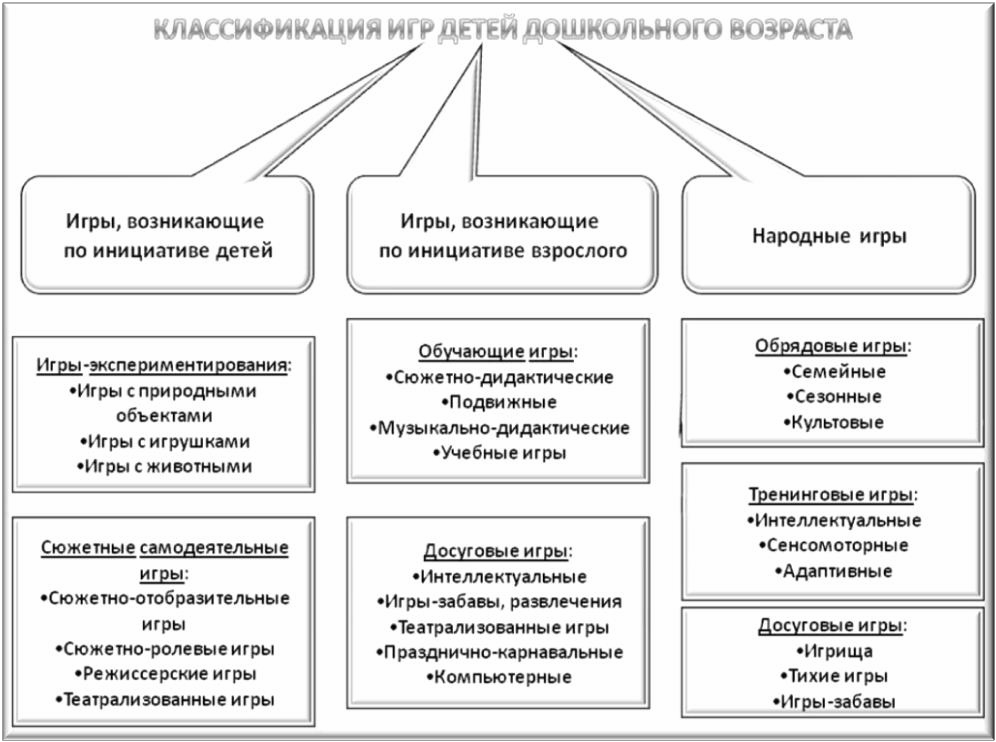 Содержание психолого-педагогической работы по развитию игровой деятельностиОсновные цели и задачи развития игровой деятельностиСоздание условий для развития игровой деятельности детей.Формирование игровых умений, развитых культурных форм игры.Развитие у детей интереса к различным видам игр.Всестороннее воспитание и гармоничное развитие детей в игре (эмоционально-нравственное, умственное, физическое, художественно-эстетическое и социально-коммуникативное).Развитие самостоятельности, инициативы, творчества, навыков саморегуляции; формирование доброжелательного отношения к сверстникам, умения взаимодействовать, договариваться, самостоятельно разрешать конфликтные ситуации.Формы деятельности включаютсюжетно-ролевую игру,театрализованные игры и игры-драматизации,дидактические игры,подвижные игры.Главные черты игры:свободная развивающая деятельность;творческий, импровизационный, активный характер;эмоциональная приподнятость деятельности;наличие правил, содержания, логики и временной последовательности развития. В сюжетно-ролевой игре дети берут на себя те или иные функции взрослых людей и в специально создаваемых ими игровых, воображаемых условиях воспроизводят (или моделируют) деятельность взрослых и отношения между ними. В такой игре наиболее интенсивно формируются все психические качества и особенности личности ребенкаОсновная цель педагогического руководства - будить воображение ребенка, создавать условия для того, чтобы как можно больше изобретательности, творчества проявили сами дети. Каждый вид игры отвечает своим целям и задачам и определяет организацию игрового пространства в группе.Дидактические  игры являются основой коррекционно-развивающего обучения, используются следующие игры:на сравнение предметов по различным признакам (размеру, форме, цвету, назначению и т.п.),группировку предметов на основе общих признаков (это – посуда, это – обувь; здесь ленты одинаковой длины и одинакового цвета),составление целого изображения из частей («Составь картинку», «Пазлы»),составление «ряда» из одинаковых предметов по убыванию или возрастанию того или иного признака (по размеру, по ширине, высоте, интенсивности цвета и т. д.),составление простого плана-схемы с использованием разнообразных замещений реальных объектов (игры «Угадай картинку», «Найди по схеме», «Волшебные знаки»).С целью преодоления недостатков развития детской игры педагоги организуют специальное обучение детей младшего дошкольного возраста. Реализуются следующие направления:формирование игры как деятельности (потребности в игре, создания замысла игры, умение действовать адекватно поставленной цели и т.д.)развитие игры как совместной деятельности;формирование и обогащение содержания детских игр (операциональной стороны сюжетно-ролевой игры).В старшем дошкольном возрасте дети реализуют свою потребность в игре через свободную деятельность и в специально спроектированных педагогами игровых ситуациях. Проектирование игровой ситуации и реализация запланированных взрослым задач возможны только при наличии у детей определенных знаний и представлений, а также соответствующих игрушек и атрибутики.В отдельных случаях, когда коррекционно-развивающая работа начинается в старшем возрасте, или у ребенка выявлены более выраженные недостатки развития (когнитивные проблемы, нарушения эмоционально-волевой сферы или формирующейся личности) перечисленные направления работы могут проводиться индивидуально и в более старшей период развития ребенка.Специфика коррекционно-развивающей работы по развитию игровой деятельности заключается в том, что воздействовать следует одновременно по всем направлениям, развивая игру как ведущую деятельность, и одновременно преодолевая задержку психического развития, развивая эмоционально-волевую, познавательную и коммуникативную сферу ребенка. При этом, планируя работу по развитию игровой деятельности, следует осуществлять индивидуально-дифференцированный подход, опираясь на данные диагностического обследования и наблюдений за поведением и игрой каждого ребенка и микрогрупп. 2.3. Взаимодействие педагогического коллектива с семьями дошкольников с  задержкой психического развитияВ условиях работы с детьми с задержкой психического развития перед педагогическим коллективом встают новые задач по взаимодействию с семьями детей, т.к. в специальной поддержке нуждаются не только воспитанники, но и их родители. Адаптированная образовательная программа обсуждается и реализуется с участием родителей (законных представителей) ребенка. В основу сотрудничества положено взаимодействие «психолог – педагоги – родитель». При этом активная позиция в этой системе принадлежит психологу, который изучает и анализирует психологические и личностные особенности развития детей. Психолог не только создает условия для развития эмоционально-волевой и познавательной сферы ребенка, но и создает условия для сохранения психологического здоровья детей, организует работу по предупреждению эмоциональных расстройств, снятию психологического напряжения всех участников коррекционно-образовательного процесса.При реализации задач социально-педагогического блока требуется тщательное планирование действий педагогов и крайняя корректность при общении с семьей.2.4. Программа коррекционной работы с детьми дошкольного возраста с  задержкой психического развитияПсихолого-педагогическая диагностика в как структурный компонент коррекционной работы с детьми с задержкой психического развитияФГОС ДО регламентирует диагностическую работу, в нем указывается, что при реализации Программы может проводиться оценка индивидуального развития детей. Такая оценка производится педагогическими работниками в рамках педагогической диагностики (оценки индивидуального развития детей дошкольного возраста, связанной с оценкой эффективности педагогических действий и лежащей в основе их дальнейшего планирования).Результаты педагогической диагностики (мониторинга) могут использоваться  для решения следующих образовательных задач:индивидуализации образования (в том числе поддержки ребенка, построения его образовательной траектории или профессиональной коррекции особенностей его развития);оптимизации работы с группой детей.При необходимости используется психологическая диагностика развития детей (выявление и изучение индивидуально-психологических особенностей детей), которую проводят квалифицированные специалисты. В этом случае участие ребенка в психологической диагностике допускается только с согласия его родителей (законных представителей).Диагностическая работа занимает особое место в коррекционно-педагогическом процессе, играет роль индикатора результативности оздоровительных, коррекционно-развивающих и воспитательно-образовательных мероприятий. При этом диагностика не ориентирована на оценку достижения детьми целевых ориентиров ДО. Основная задача - выявить пробелы в овладении ребенком образовательным содержанием на предыдущих этапах, а также особенности и недостатки развития речи и познавательной деятельности, и  на этой основе выстроить индивидуальную программу коррекционной работы. Диагностика является одним из эффективных механизмов адаптации образовательного содержания с учетом имеющихся у ребенка знаний, умений, навыков, освоенных на предыдущем этапе образовательной деятельности.Технология психолого-педагогического сопровождения детей с ЗПР предполагает решение следующих задач в рамках диагностической работы.изучение и анализ данных и рекомендаций, представленных в заключении психолого-медико-педагогической комиссии;глубокое, всестороннее изучение каждого ребенка: выявление индивидуальных особенностей и уровня развития познавательной деятельности, эмоционально-волевой сферы, речи, запаса знаний и представлений об окружающем мире, умений и навыков в различных видах деятельности, присущих детям данного возраста.с учетом данных психолого-педагогической диагностики определение причин образовательных трудностей и особых образовательных потребностей каждого ребенка, адаптация образовательного содержания и разработка коррекционной программы;изучение социальной ситуации развития и условий семейного воспитания детей с ЗПР;изучение динамики развития ребенка в условиях коррекционно-развивающего обучения, определение его образовательного маршрута.В период подготовки ребенка к школьному обучению перед специалистами встает еще одна важная задача диагностики – определение параметров психологической готовности и рекомендация наиболее эффективной формы школьного обучения.Таким образом, в коррекционно-педагогическом процессе органично переплетаются задачи изучения ребенка и оказания ему психолого-педагогической помощи.Воспитатели в диагностической работе используют только метод наблюдения и анализируют образовательные трудности детей, которые возникают у детей в процессе освоения разделов образовательной программы, т.е. решают задачи педагогической диагностики.Учитель-дефектолог, учитель-логопед, педагог-психолог используют различные методы психолого-педагогической диагностики в рамках своей профессиональной компетентности.Главным в оценке результатов является качественный анализ процесса деятельности ребенка, учет особенностей мотивации, программирования, регуляции, содержательной стороны деятельности и ее результатов. Анализ меры помощи взрослого, способности ребенка к переносу новых способов действий в измененные условия позволяет выявить особенности обучаемости воспитанника, что имеет значение для построения индивидуальных и групповых программ коррекционно-образовательной работы, выбора стиля и характера взаимодействия педагогов и ребенка.Диагностическая работа строится с учетом ведущей деятельности, поэтому при обследовании дошкольника важно определить уровень развития и выявить недостатки предметной и игровой деятельности.Результаты психолого-педагогической диагностики могут использоваться для решения задач психологического сопровождения и проведения квалифицированной коррекции развития детей, а также позволят определить содержание образовательной  работы с ребенком с учетом выявленных образовательных трудностей.Интеграция содержания программы коррекционной работы в образовательные областиСогласно ФГОС ДО, коррекционно-образовательная работа осуществляется в группах компенсирующей направленности, что предполагает организацию всего педагогического процесса с учетом особенностей развития детей с ОВЗ. Специфика работы заключается в том, что коррекционно-профилактическая работа пронизывает все образовательные области, предусмотренные ФГОС ДО, с учетом индивидуально-типологических особенностей воспитанников с ЗПР.Программное содержание коррекционной работы определяется как с учетом возраста детей, так (и прежде всего) на основе выявления уровня их достижений, образовательных трудностей и недостатков в развитии.Программа коррекционной работы в образовательной области «Физическое развитие»Коррекционно-развивающая направленность работы в области «Физическое развитие» детей с ЗПР подразумевает создание условий: для сохранения и укрепления здоровья детей, физического развития, формирование у них полноценных двигательных навыков и физических качеств, применение здоровьесберегающих технологий и методов позитивного воздействия на психомоторное развитие ребенка, организацию специальной (коррекционной) работы на занятиях по физическому воспитанию, включение членов семьи воспитанников в процесс физического развития и оздоровления детей. Важно обеспечить медицинский контроль и профилактику заболеваемости.Программа коррекционной работы включается во все разделы данной образовательной области, при этом дополнительно реализуются следующие задачи:коррекция недостатков и развитие ручной моторики: нормализация мышечного тонуса пальцев и кистей рук; развитие техники тонких движений;коррекция недостатков и развитие артикуляционной моторики;коррекция недостатков и развитие психомоторных функций:                    - пространственной организации движений,                    - моторной памяти,                  - слухо-зрительно-моторной и реципрокной координации движений, произвольной регуляции движений.Коррекционно-развивающая  работа  в  образовательной  области «Социально-коммуникативное развитие»Программа коррекционно-развивающей работы в образовательной области «Познавательное развитие»	Программа коррекционно-развивающей работы в образовательной области «Речевое развитие» Программа коррекционно-развивающей работы в образовательной области «Художественно - эстетическое развитие»ОРГАНИЗАЦИОННЫЙ РАЗДЕЛПсихолого-педагогические условия, обеспечивающие развитие ребенкаДети с ЗПР в МКДОУ «Детский сад №5» могут получать коррекционно-педагогическую помощь группе компенсирующей направленности.Общий объем образовательной программы для детей с ограниченными возможностями здоровья, которая должна быть реализована в группе компенсирующей направленности, рассчитывается с учетом направленности Программы в соответствии с возрастом воспитанников, основными направлениями их развития, спецификой дошкольного образования и включает время, отведенное на образовательную деятельность, осуществляемую в процессе организации различных видов детской деятельности (игровой, коммуникативной, познавательно-исследовательской, продуктивной, музыкально-художественной и др.) с коррекцией недостатков в физическом и(или) психическом развитии детей; образовательную деятельность с коррекцией недостатков в физическом и(или) психическом развитии детей, осуществляемую в ходе режимных моментов; самостоятельную деятельность детей; взаимодействие с семьями детей по реализации образовательной программы дошкольного образования для детей с ОВЗ.Задачами деятельности образовательной организации, реализующей программы дошкольного образования, по выполнению образовательной программы в группе компенсирующей направленности являются:развитие физических, интеллектуальных, нравственных, эстетических и личностных качеств; формирование предпосылок учебной деятельности;сохранение и укрепление здоровья;коррекция недостатков в физическом и(или) психическом развитии детей;создание развивающей предметно-пространственной среды, комфортной для детей с ЗПР, их родителей (законных представителей) и педагогического коллектива;формирование у детей общей культуры.Коррекционно-развивающая работа строится с учетом особых образовательных потребностей детей с ЗПР и заключений психолого-медико-педагогической комиссии (ПМПК).Организация образовательного процесса в группе компенсирующей направленности предполагает соблюдение следующих позиций:регламент проведения и содержание занятий с ребенком с ОВЗ специалистами дошкольной образовательной организации (учителем-дефектологом, педагогом-психологом), воспитателями;регламент и содержание работы психолого-медико-педагогического консилиума (ПМПК) дошкольной образовательной организации.Для ребенка с ЗПР на базе основной образовательной программы дошкольного образования и АООП разрабатывается индивидуальная АОП с учетом особенностей психофизического развития ребенка, его индивидуальных возможностей, обеспечивающая коррекцию нарушений развития и его социальную адаптацию.При составлении адаптированной образовательной программы необходимо ориентироваться:на формирование личности ребенка с использованием адекватных возрасту и физическому и (или) психическому состоянию методов обучения и воспитания;на личностно-ориентированный подход к организации всех видов детской деятельности и целенаправленное формирование ориентации в текущей ситуации, принятие решения, формирование образа результата действия, планирование, реализацию программы действий, оценку результатов действия, осмысление результатов.В течение месяца с момента начала посещения группы (продолжения посещения после летнего периода) осуществляется педагогическая и психологическая диагностика. Результаты проведенного обследования развития ребенка используются для составления адаптированной образовательной программы, выстраиваемой на основе основной образовательной программы группы путем применения адекватных способов индивидуализации и создания специальных условий ее реализации.В адаптированной образовательной программе определяется специфическое для ребенка с ЗПР соотношение форм и видов деятельности, индивидуализированный объем и  глубина содержания, специальные психолого-педагогические технологии, учебно-методические материалы и технические средства.Адаптированная образовательная программа обсуждается и реализуется с участием родителей (законных представителей) ребенка.Реализация адаптированной образовательной программы ребенка с ЗПР строится с учетом:особенностей и содержания взаимодействия с родителями (законными представителями) на каждом этапе включения;особенностей и содержания взаимодействия между сотрудниками ДОУ;вариативности и технологий выбора форм и методов подготовки ребенка с ОВЗ к включению в общеобразовательную среду.Координация реализации программ образования осуществляется на заседаниях психолого-медико-педагогического консилиума (ПМПк) дошкольной образовательной организации с участием всех педагогов и специалистов, задействованных в реализации образовательных программ. Условия обучения, воспитания и развития дошкольников с ЗПР включают в себя:использование специально разработанных образовательных программ и методов обучения и воспитания,специальных учебных пособий и дидактических материалов,специальных технических средств обучения коллективного и индивидуального пользования,при необходимости - предоставление услуг ассистента (помощника), оказывающего обучающимся необходимую техническую помощь,проведение групповых и индивидуальных коррекционных занятий. 3.2. Организация развивающей предметно-пространственной средыВ соответствии с требованиями ФГОС ДО конкретное содержание образовательных областей может реализовываться в различных видах деятельности: игровой (включая сюжетно-ролевую игру, игры с правилами и др.), коммуникативной (общение и взаимодействие со взрослыми и сверстниками), познавательно-исследовательской (исследование объектов окружающего мира и экспериментирование с ними), восприятии художественной литературы и фольклора, самообслуживании и элементарном бытовом труде, конструировании из различного материала, включая конструкторы, модули, бумагу, природный и иной материал, изобразительной (рисование, лепка, аппликация), музыкальной (восприятие и понимание смысла музыкальных произведений, пение, музыкально-ритмические движения, игра на детских музыкальных инструментах, театрализованная деятельность), двигательной (овладение основными движениями).Подбор игрушек и оборудования для организации данных видов деятельности в дошкольном возрасте представлен перечнями, составленными по возрастным группам.Создание специальной предметно-пространственной среды позволяет ребенку полноценно развиваться как личности в условиях всех видов детской деятельности (игровой, познавательной, продуктивной и др.).Для развития индивидуальности каждого ребенка с учетом его возможностей, уровня активности и интересов, реализации задач АООП при проектировании РППС соблюдается ряд базовых требований:Для содержательного насыщения среды должны быть средства обучения (в том числе технические и информационные), материалы (в том числе расходные), инвентарь, игровое, спортивное и оздоровительное оборудование, которые позволяют обеспечить игровую, познавательную, исследовательскую и творческую активность всех категорий детей, экспериментирование с материалами; двигательную активность, в том числе развитие крупной и мелкой моторики, участие в подвижных играх и соревнованиях; эмоциональное благополучие детей во взаимодействии с предметно-пространственным окружением; возможность самовыражения детей.РППС может трансформироваться в зависимости от образовательной ситуации, в том числе меняющихся интересов, мотивов и возможностей детей;в РППС заложена функция полифункциональности, которая обеспечивает возможность разнообразного использования составляющих РППС (например, детской мебели, матов, мягких модулей, ширм, в том числе природных материалов) в разных видах детской активности;обеспечивается функция доступности воспитанников к играм, игрушкам, материалам, пособиям, обеспечивающим все основные виды детской активности;все элементы РППС соответствуют требованиям по обеспечению надежности и безопасности их использования, таким как санитарно-эпидемиологические правила и нормативы и правила пожарной безопасности.АООП оставляет за педагогами право самостоятельного подбора разновидности необходимых средств обучения, оборудования, материалов, исходя из особенностей реализации адаптированной основной образовательной программы с учетом особенностей развития группы детей с ОВЗ или конкретного ребенка. 3.3 Кадровые условия реализации ПрограммыПрограмма предоставляет право образовательной организации самостоятельно определять потребность в педагогических работниках и формировать штатное расписание по своему усмотрению, исходя из особенностей реализуемых образовательных программ дошкольного образования, контекста их реализации и потребностей.Реализация Программы требует от образовательной организаций осуществления управления, ведения финансово-хозяйственной и хозяйственной деятельности, организации необходимого медицинского обслуживания. Согласно ФГОС ДО реализация Программы осуществляется педагогическими работниками в течение всего времени пребывания воспитанников в детском саду.Для преодоления задержки психического развития в группе компенсирующей направленности работает учитель-дефектолог (олигофренопедагог). Психолого-педагогическое сопровождение обеспечивает педагог-психолог.Дошкольнику с ЗПР предоставляется услуга ассистента в случае, если такие специальные условия прописаны в заключении ПМПК.Квалификация педагогических работников должна соответствовать квалификационным характеристикам, установленным в Едином квалификационном справочнике должностей руководителей, специалистов и служащих (раздел «Квалификационные характеристики должностей работников образования»).Повышение педагогической компетентности осуществляется за счет курсов повышения профессиональной квалификации, система непрерывного образования, в которой предусмотрены различные формы повышения квалификации (конференции, семинары, мастер-классы, вебинары,  стажировочные площадки, самообразование, взаимопосещение и другое).В педагогическом коллективе должен поддерживаться положительный микроклимат, который является дополнительным стимулом для слаженной и скоординированной работы сотрудников, повышения квалификации, распространения передового опыта работы и внедрения последних научных достижений.Непосредственную     реализацию	коррекционно-образовательной  программы осуществляют следующие педагоги под общим руководством методиста:учитель-дефектолог (ведущий специалист),педагог-психолог,воспитатель,музыкальный руководитель.Особенности работы воспитателей в компенсирующих группах для детей с ЗПР.С каждой группой детей работают 2 воспитателя, получивших специальную подготовку на курсах повышения квалификации. Функциональные обязанности в дополнение к основным, включают:участие в мониторинге усвоения Программы (педагогический блок);адаптация рабочих программ и развивающей среды к образовательным потребностям воспитанников;реализация задач коррекционно-развивающего компонента программы в рамках своей профессиональной компетенции, помимо воспитательных и образовательных задач.Старший воспитатель (методист) обеспечивает организацию воспитательно-образовательного процесса в детском саду в соответствии с образовательной программой, обеспечивает организацию деятельности специалистов, осуществляющих психолого-педагогическое сопровождение ребёнка с ОВЗ, обеспечивает повышение профессиональной компетенции специалистов, а также организует взаимодействие с семьёй ребёнка с ОВЗ и различными социальными партнёрами.Реализация задач коррекционно-развивающего компонента программы воспитатели реализуют в процессе режимных моментов, совместной с детьми деятельности, проведения групповых и подгрупповых занятий, предусмотренных расписанием непосредственной образовательной деятельности (НОД). Воспитатель по согласованию со специалистом проводит индивидуальные занятия с детьми.Во второй половине дня по заданию специалиста воспитатель развивает мелкую моторику воспитанников через организацию продуктивных видов деятельности: конструирования, рисования, лепки и аппликации. Много внимания уделяется развитию общей моторики: организуются подвижные игры и игры с правилами. Все это обеспечивает необходимую повторяемость и закрепление материала, рекомендованного учителем-дефектологом в разных видах деятельности детей и в различных ситуациях. Учитель–дефектолог работает ежедневно с детьми в утренние часы по 4 часа. Учитывая структуру нарушения при ЗПР (когнитивная недостаточность), его занятия включаются в расписание НОД. К ним относятся занятия по формировании картины мира, формированию элементарных математических представлений, развитию речи, элементарной грамоте. Также учитель-дефектолог проводит индивидуальные занятия по профилактике и коррекции недостатков когнитивного и речевого развития, формированию общей структуры деятельности у ребенка с ЗПР. Учитель-дефектолог реализует следующие направления: формирование целостного представления о картине мира с учетом возрастных и специфические особенностей развития детей с ЗПР, развитие коммуникации и связной речи, подготовка к обучению элементарной грамоте. Особое внимание уделяется формированию элементарных математических представлений. На всех занятиях проводится работа по развитию базовых психических функций и мышления, по преодолению недостатков планирования собственной деятельности и самоконтроля.Задачи по преодолению нарушений речевого развития выполняются учителем-дефектологом.Педагогу-психологу отводится особая роль. В первую очередь это касается диагностической работы. Психолог обязательно включается в работу ППк (консилиума), привлекается к анализу и обсуждению результатов обследования и наблюдений за наиболее сложными детьми. При поступлении детей в компенсирующую группы психолог участвует в обследовании каждого ребенка, осуществляет скрининг-диагностику для выявления детей, нуждающихся в специальной психологической помощи. Как правило, это воспитанники, испытывающие трудности в период адаптации, дети с повышенным уровнем тревожности, с поведенческими нарушениями, т.е. те, у которых отклонения затрагивают преимущественно эмоционально-личностную сферу. Из таких детей формируются специальные малые группы для проведения психокоррекционных занятий. По запросу (родителей, педагогов) проводится индивидуальная психопрофилактическая и коррекционная работа. Откликаясь  на запросы педагогов и родителей, педагог-психолог проводит дополнительное обследование и разрабатывает соответствующие рекомендации. Осуществляет консультирование родителей. Таким образом, в коррекционной работе психолога приоритеты смещаются на эмоционально-личностную сферу. Психологическая диагностика направлена на выявление негативных личностных и поведенческих характеристик, на определение факторов, препятствующих развитию личности ребенка, выявление «зоны ближайшего развития», определение способности к ориентации в различных ситуациях жизненного и личностного самоопределения. Перед психологом стоит задача преодоления недостатков социально-коммуникативного социального развития, оказания различного рода психологической помощи, гармонизации внутреннего мира ребенка.Важным	направлением в деятельности педагога-психолога является консультирование и просвещение педагогов и родителей, направленное на разъяснение проблем развития как категории детей с ЗПР в целом, так и каждого ребенка, а также обучение родителей и педагогов методам и приемам работы с такими детьми, на вовлечение родителей в педагогический процесс.На этапе подготовке	к школе психолог определяет состояние параметров психологической готовности к школе, совместно с членами консилиума разрабатывает рекомендации для педагогов и родителей относительно образовательного маршрута ребенка. Особая роль в реализации коррекционно-педагогических задач принадлежит музыкальному руководителю. Это связано с тем, что психомоторное развитие детей с ЗПР имеет ряд особенностей. Большинство из них отстают по показателям физического развития, у них замедлен темп формирования двигательных навыков и качеств, многие дети соматически ослабленные. Музыкальный руководитель обеспечивает развитие темпа, ритма мелодики речевых и неречевых звуков, развитие слухового восприятия, развитие силы голоса.Сложность психологической структуры задержки психического развития в дошкольном возрасте обусловливает широкий спектр задач коррекционной работы с детьми. Учитывая то, что учитель-дефектолог в своей работе основное внимание уделяет развитию познавательной сферы детей, психологу основной акцент следует сделать на коррекции недостатков эмоционально-волевой сферы, формировании произвольной регуляции поведения, коммуникации, развитии социальных компетенций и представлений, межличностных отношений.Специалисты реализуют следующие профессиональные функции:диагностическую: проводят психолого-педагогическое обследование, выявляют и определяют причину той или иной трудности с помощью комплексной диагностики; проектную:  на  основе  реализации  принципа  единства диагностики и коррекции разрабатывают  программу  коррекционной  работы  как  для  группы,  так  и для каждого ребенка;сопровождающую, коррекционно-развивающую реализуют Программу как с группой, так и индивидуально;мониторинговую, аналитическую: анализируют результаты реализации индивидуальных программ коррекции и корректируют их содержание на каждом этапе.Необходимым условием качественной реализации Программы является ее непрерывное сопровождение педагогическими и учебно-вспомогательными работниками в течение всего времени ее реализации в Организации или в группе. Тесное взаимодействие педагогического состава является важнейшим условием эффективности коррекционной работы.Распределение функций педагогов при реализации задач каждой образовательной области в соответствии с ФГОС ДО.В работе по образовательной области «Познавательное развитие» участвуют учитель-дефектолог, воспитатели, педагог-психолог. При этом учитель-дефектолог решает задачи познавательного развития, способствует развитию высших психических функций, стимулирует развитие воображения и творческой активности.Воспитатели, дефектолог и педагог-психолог работают над развитием любознательности и познавательной мотивации, формированием познавательных действий. Важным направлением является формирование первичных представлений о себе, других людях, объектах окружающего мира, о свойствах и отношениях объектов, об особенностях природы нашей планеты, о многообразии стран и народов мира.Учитель-дефектолог подключается к этой деятельности и помогает воспитателям выбрать адекватные методы и приемы работы с учетом индивидуальных особенностей и возможностей каждого ребенка и этапа коррекционной работы.Основными специалистами в области «Социально-коммуникативное развитие» выступают воспитатели, учитель-дефектолог и педагог-психолог при условии, что остальные педагоги и родители дошкольников подключаются к их работе. Так, педагог-психолог способствует адаптации и социализации детей с ОВЗ в условиях детского сада. Особое внимание уделяет развитию эмоционально-волевой сферы и становлению самосознания.Решение задач этой области осуществляется в ходе режимных моментов, в организованных образовательных ситуациях, в игровой деятельности детей, во взаимодействии с родителями.В образовательной области «Художественно-эстетическое развитие» принимают участие воспитатели, музыкальный руководитель и учитель-дефектолог, берущий на себя часть работы по логопедической ритмике.Работу в образовательных области «Физическое развитие»  осуществляют воспитатели при обязательном подключении всех остальных педагогов и родителей дошкольников.Важным условием, обеспечивающим эффективность коррекционнй работы является взаимодействие с родителями воспитанников по вопросам реализации основной общеобразовательной программы и вопросам коррекции речевых и познавательных недостатков.Чтобы обеспечить единство в работе всех педагогов и специалистов, можно предложить следующую модель их взаимодействия:Воспитатели совместно с учителем-дефектологом и педагогом-психологом изучают особенности психоречевого развития и уровня освоения основной общеобразовательной программы. Педагогическим коллективом группы обсуждаются достижения и образовательные трудности детей, намечаются пути коррекции.Совместно изучается содержание ООП ДО для детей с ЗПР и разрабатывается собственная АООП для образовательной организации (группы) и АОП для индивидуального сопровождения в условиях инклюзии.Специалисты должны знать содержание не только тех разделов программы, по которым они непосредственно проводят работу, но и тех, по которым работает воспитатель. В свою очередь воспитатели должны знать содержание тех видов деятельности, которые осуществляют специалисты.Совместно готовятся и проводятся праздники, развлечения, тематические и интегрированные мероприятия. Чтобы все возможности детей были раскрыты, реализованы, над их подготовкой должен работать весь педагогический коллектив совместно с музыкальным руководителем.Тесное взаимодействие с родителями.Основная задача педагогов в работе с родителями – помочь им стать заинтересованными, активными и действенными участниками образовательного и коррекционно-развивающего процесса. Педагоги разъясняют родителям необходимость ежедневного общения ребенком в соответствии с рекомендациями, которые дают специалисты.Достижение эффективности в коррекционно-развивающей работе возможно за счет взаимодействия всех участников педагогического процесса и в совместном решении образовательных, воспитательных и коррекционных задач.Единообразие подходов к работе с детьми, преемственность в требованиях, а также в содержании и методах коррекционной, учебной и воспитательной работы, комплексность и многообразие средств развития детей и преодолении имеющихся у них недостатков, использование ведущего вида деятельности – залог успеха в работе.Одним из основных документов, регламентирующих деятельность педагога, является его рабочая программа, в которой он определяет наиболее оптимальные и эффективные для определенной группы детей содержание, формы, методы и приемы организации образовательной и коррекционной деятельности. Рабочая программа является неотъемлемой частью образовательной программы ДОО. Каждый педагог разрабатывает рабочую программу для работы с группой детей и АОП содержащую программу коррекции для каждого ребенкаУчитывая сложную психологическую структуру задержки психического развития в дошкольном возрасте, полиморфный состав воспитанников, педагоги должны быть подготовлены к творческой деятельности, предполагающей изучение специальной научной и методической литературы, готовность к экспериментированию, выбору наиболее адекватных методов работы с детьми, отбору содержания образовательной деятельности с учетом индивидуально-психологических особенностей детей.Психолого-медико-педагогический консилиум (ПМПк), который создается в образовательной организации, выполняет организационно-управленческую функцию и координирует деятельность участников коррекционно-педагогического процесса. Его главные задачи: защита прав и интересов ребёнка; углубленная диагностика по проблемам развития; выявление групп детей, требующих особого внимания специалистов; консультирование всех участников образовательного процесса. Консилиум можно рассматривать как механизм психолого-педагогического сопровождения детей с ОВЗ в образовательной организации. Консилиум разрабатывает и утверждает индивидуальные коррекционные программы, отслеживает их выполнение. Выполняет консультативные функции, а также служит для повышения компетенции педагогических кадров работающих с детьми с ОВЗ.Программа коррекционной работы, создающая условия для успешной реализации основной общеобразовательной программы утверждается на ПМПк. ПМПк обеспечивает обсуждение промежуточных результатов реализации программы коррекционной работы, анализирует динамику развития детей, корректирует содержание коррекционно-развивающих программ, их формы, используемые технологии, разрабатывает рекомендации для дальнейшей работы педагогов.Методическое обеспечение АООПВ настоящий момент нет специально разработанного программно-методического комплекса для работы с детьми с ЗПР. Поэтом предлагается расширенный комплект апробированных для работы с детьми с ЗПР методических пособий, рабочих тетрадей и наглядного материала. Методические пособия сгруппированы по образовательным  областям.Физическое развитиеФизическая культура.Волгоград: Учитель, 2015Богина Т.Л. «Охрана здоровья детей в дошкольных учреждениях» – М.: Мозаика-синтез, 2006г.Бутко Г.А. Физическое воспитание детей с ЗПР. - М.: Книголюб, 2006Гаврилова Н.Н., Микляева Н.В. Педагогические ситуации как средство активизации здоровьесберегающей среды ДОУ. – М.: АРКТИ, 2010.Казина О.Б. Веселая физкультура для детей и их родителей. - Ярославль: 2005Картушина М.Ю. Сценарии оздоровительных досугов для детей 4-6 лет. - М.:, 2005Кочеткова Л.В. Современные методики оздоровления детей дошкольного возраста в условиях детского сада – М.: МДО, 1999.Мастюкова Е.М. Коррекционно-педагогическая работа по физическому воспитанию дошкольников с ЗПР. - М.:, Аркти, 2002Маханева М.Д. «С физкультурой дружить - здоровым быть» - М.: ТЦ «Сфера», 2009г.Осокина Т.И., Тимофеева Е.А., Рунова М.А. «Физкультурное и спортивно-игровое оборудование для дошкольных образовательных учреждений», М.: Мозаика-синтез, 1999г.Пензулаева Л.И. «Подвижные игры и игровые упражнения для детей 5-7 лет»- М.: Владос, 2002г.Пензулаева Л.И. Физкультурные занятия в детском саду (младшая группа, средняя, старшая, подготовительная группа). - М.:, Мозаика Синтез, 2010Потапчук А.А.	Двигательный игротренинг для дошкольников. Санкт- Петербург: Русь, 2002Рунова М.А. Дифференцированные занятия по физической культуре с детьми 3-4 лет - М.:, Просвещение, 2007Рунова М.А. Дифференцированные занятия по физической культуре с детьми 4-5 лет - М.:, Просвещение, 2007Степаненкова Э. Я. «Теория и методика физического воспитания и развития ребенка» – М.: Аcademia, 2001г.Степаненкова Э.Я. «Методика  проведения  подвижных  игр» Москва 2008-2010г.г.Уроки здоровья/Под ред. С.М.Чечельницкой, Москва 2002г.Шебеко  В.Н., Ермак Н.Н. «Физкультурные праздники в детском саду» - М.: Просвещение, 2003Щербак А.П. «Тематические физкультурные занятия и праздники в дошкольном учреждении», М.: Владос, 1999г.Формирование начальных представлений о здоровом образе жизниАлямовская В. Г. «Как воспитать здорового ребенка» – М.: linka-press, 1993Безруких  М.М., Филиппова Т.А. «Разговор о правильном питании» – М.: Олма-Пресс, 2000г.Богина  Т.Л. «Охрана здоровья детей в дошкольных учреждениях» – М.: Мозаика-синтез, 2006г.Галанов А.С. Игры которые лечат. - М.: Сфера, 2001Здоровьесберегающие технологии воспитания в детском саду / Под ред. Т.С. Яковлевой. – М.: Школьная пресса, 2006.Зимонина  В.Н. Программно-методическое пособие «Расту здоровым», «Владос» М.; 2002г.Картушина М.Ю. Сценарии оздоровительных досугов для детей 4-6 лет  Москва Сфера, 2005Кочеткова Л.В. Современные методики оздоровления детей дошкольного возраста в условиях детского сада – М.: МДО, 1999Маханева М.Д. «Воспитание здорового ребенка» – М.: Аркти, 1997г.Маханева М.Д. «С физкультурой дружить - здоровым быть» М.: ТЦ «Сфера», 2009Страковская В.Л. 300 подвижных игр для оздоровления детей от 1 до 14 лет. – М.: Новая школа, 1994Узорова О.В., Нефедова Е.А. Пальчиковая гимнастика. – М.: Астрель, 2007Социально-коммуникативное развитиеСоциализация, развитие общения, нравственное и патриотическое воспитание.Ребенок в семье и сообществе.Алешина Н.В. Патриотическое воспитание дошкольников - М.ЦГЛ, 2005Антонов Ю.Е. Как научить детей любить Родину (пособие для реализации государственной программы Патриотическое воспитание граждан Российской Федерации на 2001-2005 годы) – М. Аркти,2003Арапова-Пискарева Н.А. Мой родной дом (программа нравственно- патриотического воспитания дошкольников) – М. Мозаика-Синтез, 2005Безгина О.Ю. Речевой этикет старших дошкольников – М, Мозаика-Синтез, 2005Безруких М.М. Развитие социальной уверенности у дошкольников - М. ВЛАДОС, 2003Белая К.Ю., Зимонина В.Н.Художественно - эстетическое и социально-нравственное воспитание дошкольников – М. Школьная пресса, 2007Бычкова С.С. Формирование умения общения со сверстниками у старших дошкольников – М. Аркти, 2002Воспитываем дошкольников самостоятельными. Сборник статей РГПУ им Герцена – СПб Детство-Пресс, 2000Воспитываем дошкольников самостоятельными. Сборник статей РГПУ им Герцена – СПб Детство-Пресс, 2000Губанова Н. Ф. Игровая деятельность в детском саду. – М.: Мозаика-Синтез, 2010.Данилина Г.Н. Дошкольнику об истории и культуре России (пособие для реализации государственной программы Патриотическое воспитание граждан Российской Федерации на 2001-2005 годы) – М. Аркти, 2005Дурова Н.В. Очень важный разговор – М., Мозаика-Синтез, 2000Жучкова Г.Н. Нравственные беседы с детьми 4-6 лет – М.,. Гном и Д, 2000Зацепина М.Б. Дни воинской славы. Патриотическое воспитание дошкольников. М: Мозаика-Синтез, 2010Кондрыкинская Л.А. Дошкольникам о защитниках Отечества– М. ТЦ Сфера, 2006 Кондрыкинская Л.А. С чего начинается Родина? – М. ТЦ Сфера, 2004Кузнецова Л.В., Панфилова М.А. Формирование нравственного здоровья дошкольников,- М., ТЦ Сфера, 2002Курочкина И.Н. Как научить ребенка поступать нравственно – М. Флинта, 2001Лунина Г.В. Воспитание детей на традициях русской культуры – М. ЦГЛ, 2005Маллер  А.Р.  Социальное  воспитание  и  обучение  детей  с  отклонениями в развитии-М.: АРКТИ- 2005Маралов В.Г. Как научить ребенка быть внимательным и терпимым к людям – М., Аркти, 2009Метенова Н.М. Уроки вежливости – Ярославль, 2000Пахомова О.Н. Добрые сказки (этика для малышей) – М, Прометей Книголюб, 2002Петрова В.И., СтульникТ.Д. Этические беседы с детьми 4-7 лет М: Мозаика-Синтез, 2010 Тригер Р.Д. Психологические особенности социализации детей с задержкой психического развития. - СПб.: Питер, 2008Ривина Е.К Герб и флаг России – М. Аркти, 2002Шанталь Зауш-Годрон. Социальное развитие ребенка, СПб Питер, 2004Шорыгина Т.А. Беседы о правах ребенка. – М.:Сфера, 2013Шорыгина Т.А. Беседы об этикете с детьми. – М.:Сфера, 2013Шорыгина Т.А. Общительные сказки (социально - нравственное воспитание) – М. Прометей Книголюб, 2006Шорыгина Т.А. Родные сказки (нравственно - патриотическое воспитание) –  М. Прометей Книголюб, 2003Шорыгина Т.А.Беседы о хорошем поведении. – М.:Сфера, 2013Самообслуживание, самостоятельность, трудовое воспитание.Алямовская В.Г., Белая К.Ю., Зимонина В.Н. Культура поведения за столом. Глава «Мы с Вовой дежурим по столовой». / и др.- М.: Ижица, 2004.Бочарова Н.Б. Учимся конструировать (из бросового и природного материала)- М Школьная Пресса, 2009Буре Р.С., Островская Л.Ф. Воспитатель и дети. Учебное пособие. Глава	«Растим самостоятельных и инициативных». – М.: Ювента, 2001.Давыдова Г.Н. Детский дизайн (поделки из бросового материала) – М. Скрипторий, 2006Дыбина О.В. Творим, изменяем, преобразуем – М ТЦ сфера 2002Козлина А.В. Уроки ручного труда – М Мозаика-Синтез, 2006Куцакова Л.В. «Творим и мастерим» М.2007 г.Куцакова Л.В. Нравственно-трудовое воспитание ребёнка - дошкольника. Пособие для педагогов. /– М.: Владос, 2003.Нагибина М.И. Природные дары для поделок и игры - Ярославль Академия развития, 1997Трудовое воспитание в детском саду. Система работы с детьми 3-7 лет/ Куцакова Л.В. – М.: МОЗАИКА-СИНТЕЗ, 2012Новикова И.В., Базулина Л.В. 100 поделок из природного материала – Ярославль академия, К, 2000Панкеев И. Поделки из природных материалов – М. Олма-Пресс, 2001Парамонова Л.А. Теория и методика творческого конструирования в детском саду – М. Академа, 2002Парамонова Л.А.. Конструирование из природного материала.  – М: Карапуз.Петрова И.М. Волшебные полоски (ручной труд) – СПб Детство-Пресс, 2000Пищкова	Н.Г. Работа с бумагой в нетрадиционной технике М, Скрипторий, 2007Тарловская  Н.Ф.,  Топоркова  Л.А.	«Обучение детей дошкольного возраста ручному труду» 1994 г.Формирование основ безопасности.Антипас Д.Б. Противопожарная азбука для самых маленьких Чебоксары, 2007Арнаутова Е.П. Нам на улице не страшно – М «Авико-Пресс», 1993Арнаутова	Е.П.,	Т.И.Алиева, Е.Ю.Протасова Безопасность на улице (программно-методическое пособие) – М.Карапуз 1999Бабина Р.П. Занимательная дорожная азбука - М. Просвещение, 1995Бабина Р.П. Уроки светофорика – М. Российское педагогическое агентство, 1997Белая К.Ю. Формирование основ безопасности у дошкольников: Методическое пособие. – М.: Мозайка - Синтез, 2013.Белая К.Ю., Зимонина В.Н., Кондрыкинская Л.А. и др. Как обеспечить безопасность дошкольников: Конспекты занятий по основам безопасности детей дошкольного возраста: Кн. для воспитателей детского сада. . – 5-е изд. – М.: Просвещение, 1998. Белая К.Ю., Зимонина В.Н., Кондрыкинская Л.А. и др. Как обеспечить безопасность дошкольников: Конспекты занятий по основам безопасности детей дошкольного возраста: Кн. для воспитателей детского сада. – 5-е изд. – М.: Просвещение, 2006. – 24 с.Вдовиченко Л.А. Ребенок на улице СПб, Детство-Пресс, 2008Волков В.М. Звонят, откройте дверь? (азбука безопасности) – М. Карапуз 2002Волкова Е.А. Где живут опасности? Ростов-на-Дону Феникс 2011Денисова Д. Как перейти дорогу. Школа семи гномов, - М Мозаика-Синтез, 2004Дети и дорога (дошкольник на улице)- М. Информатик, 1994Комлева Л.А, Шмундяк В.Л. Ваш ребенок и дорога (методическое пособие для родителей) – М. Центр Пропаганды, 2006Кушель Е.С. Программа обучения дошкольников безопасному поведению на улицах города– М. Школьная книга, 2007Майорова Ф.С.Изучаем дорожную азбуку – М. Скрипторий, 2007Правила дошкольного движения для детей дошкольного возраста. Под ред Е.А.Романовой – М. ТЦ Сфера, 2007Саулина Т.Ф.Три сигнала светофора – М. Просвещение1989Скоролупова О.А. Правила и безопасность дорожного движения – М. Скрипторий, 2007Солодовникова Л. Основы безопасности жизнедеятельности М., 2009Храмцова Т.Г.Воспитание безопасного поведения дошкольников на улице. – М.:ЦПО, 2007Шестернина Н.Л. Внимание! Опасно! (Правила безопасного поведения ребенка, Чебоксары, 2007Шипунова В.А. Детская безопасность. – М.: Издательский дом «Цветной мир», 2013Шорыгина Т.А. Основы безопасности (для детей 5-8 лет) - М. Творческий Центр Сфера, 2007Шорыгина Т.А. Осторожные сказки: Безопасность для малышей. – М.: Книголюб, 2004.Познавательное развитиеСенсорное развитиеВенгер Л.А. Дидактические игры и упражнения по сенсорному воспитанию дошкольников. М.: Просвещение. 1995Венгер Л.А. Пилюгина Э.Г. Воспитание сенсорной культуры ребенка. М.: Просвещение. 1998.Войлокова Е.Ф., Андрухович Ю.В., Ковалева Л.Ю. Сенсорное воспитание дошкольников с интеллектуальной недостаточностью. КАРО, 2005.Катаева А.А., Стребелева Е.А. Дидактические игры и упражнения в обучении умственно отсталых дошкольников-М.: Просвещение- 1991г.Метиева Л А, Удалова Э. Сенсорное воспитание детей с отклонениями в развитии: Сборник игр и игровых упражнений. М, Книголюб, 2007.Новосельцева, Т.Ф. Сенсорное развитие дошкольников: учебно-методическое пособие / Т.Ф. Новосельцева, Н.Н. Дубовицкая, Л.А. Голоднева. - Ханты-Мансийск, 2009.Рожков О. П., Дворова И. В. Упражнения и занятия по сенсорно-моторному воспитанию детей 2-4-го года жизни. МПСИ, МОДЭК, 2007 г.Сенсорное воспитание дошкольников с интеллектуальной недостаточностью/под ред. Войлоковой Е.Ф.: Санкт–Петербург, КАРО-2005г.Развитие познавательно-исследовательской и продуктивной конструктивной деятельностиБаряева Л.Б., Гаврилушкина О.П. Игры-занятия – СПб НОУ Союз, 2005Давидчук А.Н. Развитие у дошкольников конструктивного творчества М. 1976Дыбина О.В. Рукотворный мир – М., ТЦ Сфера, 2002Дыбина О.В., Рахманова Н.П. Неизведанное рядом (занимательные опыты) – М., ТЦ Сфера, 2001Жукова В.А. Познавательные опыты – М.; РОСМЭН, 2002Зебзеева В.А. Теория и методика экологического образования детей. – М ТЦ Сфера, 2009Иванова А.И. Естественно-научные наблюдения и эксперименты в детском саду– М., ТЦ Сфера, 2004Иванова А.И. Естественно-научные наблюдения и эксперименты в детском саду– М., ТЦ Сфера, 2004Комарова Л.Г. Строим из ЛЕГО - М. 2001Короткова Н.А. Организация познавательно-исследовательской деятельности детей старшего дошкольного возраста. – М, 2002Куликовская И.Э. Детское экспериментирование – М, Педагогическое общество России, 2005Куцакова Л.В. «Занятия по конструированию из строительного материала» -  М. 2007 Куцакова Л.В. Конструирование и ручной труд в детском саду: Программа и конспекты занятий. М.,2007Куцакова Л.В. Творим и мастерим. Ручной труд: Пособие для педагогов и родителей. – М., 2007.Л.А.Ремезова Учимся конструировать – М, Школьная Пресса, 2004ЛЕГО технология по системе, разработанной Институтом Новых Технологий Образования (материалы курсов).Парамонова Л.А. Детское творческое конструирование М. 1999 г.Прохорова Л.П. Организация экспериментальной деятельности дошкольников – М., АРКТИ, 2004Рабиза Ф. Простые опыты – М., Детская литература, 2002Филонова А. 1001 прикол или научные эксперименты – М Эгмонт, 2006Формирование целостной картины мира, расширение кругозораБаряева  Л.Б.  Логинова Е.Т.  Лопатина Л.В.	Я - говорю!: Ребенок и его дом: Упражнения с пиктограммами: Рабочая тетрадь для занятий с детьми.- М.: Дрофа, 2008.Баряева Л.Б. Логинова Е.Т. Лопатина Л.В. Я - говорю!: Ребенок и явления природы: Упражнения с пиктограммами: Рабочая тетрадь для занятий с детьми. – М.: Дрофа, 2007Баряева  Л.Б.   Логинова  Е.Т.  Лопатина  Л.В.	Я - говорю!: Ребенок и мир растений: Упражнения с пиктограммами: Рабочая тетрадь для занятий с детьми. – М.: Дрофа, 2008Баряева Л.Б. Логинова Е.Т. Лопатина Л.В. Я - говорю!: Я - ребенок: Упражнения с пиктограммами: Рабочая тетрадь для занятий с детьми. – М.: Дрофа, 2007Баряева Л.Б. Логинова Е.Т. Лопатина Л.В. Знакомимся с окружающим миром: Пособие для занятий с детьми дошкольного возраста. – М.: Дрофа, 2007Баряева Л.Б. Логинова Е.Т. Лопатина Л.В. Я - говорю!: Ребенок и его игрушки: Упражнения с пиктограммами: Рабочая тетрадь для занятий с детьми. – М.: Дрофа, 2007Лебедева Е.Н. Ознакомление со звуками окружающей действительности детей с отклонениями в умственном развитии. М.: Классик Стиль, 2007Николаева С.Н. «Юный эколог «В кн.: Юный эколог: Программа и условия ее реализации в дошкольном учреждении.» - М., 1998Новикова И.М. Комплексный подход к изучению темы: Птицы в детском саду для детей 6-7 лет с ЗПР. Методический и раздаточный материал. – М.: Гном и Д, 2005Новикова И.М. Четыре времени года: Методические материалы по ознакомлению детей 6-7 лет с ЗПР с сезонными явлениями: Комплексный подход. – М.: Гном и Д, 2005Рунова М.А., Бутилова А.В. Ознакомление с природой через движение – М.: Мозаика-синтез, 2006Успенская Т. Уроки знакомства с окружающим миром – М., РОСМЭН-ПРЕСС, 2005Шевченко С.Г. “Природа и мы”. Планирование по формированию представлений об окружающем мире, разработанное в рамках экспериментальной работы. Смоленск, 1998 Шевченко С.Г. Ознакомление с окружающим миром и развитие речи. Пособие для дефектологов и воспитателей дошкольных учреждений – М.: Школьная Пресса, 2005Шевченко С.Г., Капустина Г.Н. “Предметы вокруг нас” Смоленск, 1998Штопова Т.В., Кочеткова Е.П. Времена года – М., Просвещение, 2006Формирование элементарных математических представленийБелошистая А.В. Формирование и развитие математических способностей дошкольников: Вопросы теории и практики. М., Владос, 2004Дунаева З.М. Формирование пространственных представлений у детей с задержкой психического развития: метод. пособие. – М.: Советский спорт, 2006Методические пособия и тетрадиБаряева  Л.Б.  Кондратьева  С.Ю.	Математика для дошкольников в играх и упражнениях. СПб, Каро, 2007Белошистая А.В. Математика до школы. Для детей от 3 до 4 лет. М., Дрофа, 2008Белошистая А.В. Подумай и сделай. Для детей 4-5 лет. М., Дрофа, 2008Белошистая А.В. Подумай и сделай. Рабочая тетрадь для детей 3-4 лет. М., Дрофа, 2007Белошистая А.В. Я считаю и решаю! Уникальная методика обучения математике. Книга 1. 3-4 лет. У-Фактория, 2007Белошистая А.В. Я считаю и решаю! Уникальная методика обучения математике. Книга 2. 4-5 лет. У-Фактория, 2007Калинченко А. В Учимся считать и сравнивать. Тетрадь для детей 5-6 лет. –  М.: Айрис, 2006Калинченко А. В Учимся считать и сравнивать. Тетрадь для детей 5-6 лет. –  М.: Айрис, 2006Калинченко А. В. Учимся решать задачи. Тетрадь для детей 5-6 лет. – М.: Айрис, 2006Касицына М.А. Дошкольная математика 2-й год обучения. Демонстрационный материал. - М.: Гном и Д, 2001.Касицына М.А. Дошкольная математика 2-й год обучения. Учебно- практическое пособие для педагогов и родителей.: М. Гном и Д, 2001Касицына М.А. Смирнова В.Д Я начинаю считать. Рабочая тетрадь к пособию «Дошкольная математика « 1-й год обучения. - М.: Гном и Д, 2006Касицына М.А. Смирнова В.Д. Дошкольная математика 1-й год обучения. Учебно-практическое пособие для педагогов и родителей. - М.: Гном-Пресс, 1999Касицына М.А. Смирнова В.Д. Раздаточные карточки к пособию «Дошкольная математика « 1-й год обучения.- М.: Гном и Д, 2003Касицына М.А.Дошкольная математика 2-й год обучения. Индивидуальные задания и раздаточные карточки. - М.: Гном и Д, 2001Козлова В. А. Пых: Книга по математике для детей и воспитателей. Школьная Пресса, 2005Козлова В. А. Пых: Книга по математике для детей и воспитателей. Школьная Пресса, 2005Развитие и коррекция пространственно-временных представленийБоровская И.К., Ковалец И.В. Развиваем пространственные представления у детей (ч.1) с особенностями психофизического развития. В 2-х ч. Издательство: Владос, 2004Квач Н.В.. Развитие образного мышления и графических навыков у детей 5-7 лет. М.: Владос, 2001Ковалец И. В. Формирование у дошкольников представлений о времени: Части суток: Учебное пособие для детей ВЛАДОС, 2007Семаго Н. Я. Формирование пространственных представлений у детей: Пространство языка: Лингвистическое пространство: Дошкольный и младший школьный возраст: Демонстрационный материал М., Айрис-Пресс, 2007 Развитие и коррекция познавательных процессов и мышленияАгапутова О.Е. Кондратьева С.Ю. Коррекционно-игровые занятия в работе с дошкольниками с задержкой психического развития. М.: СПб., Детство-Пресс, 2008Бабкина Н. В., Бабкин С. В. Занимательные задачи. Для детей и их родителей. – М.: Айрис, 2006Бабкина Н.В. Зрительная память и восприятие. Тетрадь для детей 5-6 лет. – М.: Айрис, 2006Бабкина Н.В. Логические задачи для развития интеллекта младших школьников. Тетрадь с печатной основой. – М.: Школьная Пресса, 2006Бабкина Н.В. Развиваем мышление. Тетрадь для детей 5-6 лет. – М.: Айрис, 2006Бабкина Н.В. Развиваем память. Тетрадь для детей 5-6 лет. – М.: Айрис, 2006Ермакова Е.С., Румянцева И.Б., Целищева И.И. Развитие гибкости мышления детей. Дошкольный и младший школьный возраст. С-пб., Речь, 2007Захарова А.В. Развиваем! Формируем! Совершенствуем!: Рабочая тетрадь для детей 6-7 лет специальных дошкольных учреждений. М.: Прометей, 2004Захарова А.В.; Формируем! Совершенствуем! Развиваем!: Учебно- методическое пособие для педагогов, психологов, дефектологов, работающих в системе специального образования. - М.: Прометей, 2004Розова Ю.Е., Коробченко Т.В. Использование приемов мнемотехники в коррекционно-логопедической работе. Издательство: Форум, 2016Сиротюк А.Л. Коррекция развития интеллекта дошкольников.- М.: Сфера, 2002Стребелева Е.А. Коррекционно-развивающее обучение детей в процессе дидактических игр. – М.: Владос, 2008Стребелева Е.А. Формирование мышления у детей с отклонениями в развитии: Пособие для педагога-дефектолога: материал для индивидуальной работы с детьми. – М.: Владос, 2008Речевое развитиеБорякова Н.Ю, Матросова Т.А. Изучение и коррекция лексико-грамматического строя речи у детей с недостатками познавательного и ренчевого развития - М.: В.Секачев, 2010Волкова Л. С., Лалаева Р. И., Мастюкова Е. М.. Логопедия. Часть I – II. М.: Просвещение, 1995Волосовец Т.В. Преодоление общего недоразвития речи у дошкольников. М.: Сфера, 2008Жукова Н. С., Мастюкова Е. М., Филичева Т. Б. Логопедия. Екатеринбург.: АРД ЛТД, 1998Зорина С.В. Лалаева Р.И. Серебрякова Н.В. Нарушения речи и их коррекция у детей с задержкой психического развития. - М.: Владос, 2004Кирьянова Р.А. Шпаргалка для учителя-логопеда дошкольного образовательного учреждения. СПб.: КАРО, 2008Костенкова Ю.А. Тригер Р.Д. Шевченко С.Г. Дети с задержкой психического развития: Особенности речи, письма, чтения: Пособие для учителей начальных классов и студентов- М.: Школьная Пресса, 2004Нищева Н. В. Современная система коррекционной работы в логопедической группе для детей с общим недоразвитием речи – СПб.: «ИЗДАТЕЛЬСТВО «ДЕТСТВО- ПРЕСС», 2013Поволяева М.А. Справочник логопеда. Ростов-на-Дону.: Феникс, 2007Соколова Е. В. Психология детей с задержкой психического развития М., ТЦ Сфера, 2009 Шашкина Г.Р., Зернова Л.П., Зимина И.А. Логопедическая работа с дошкольниками. М.: Академия, 2003Воробьева В.К. Методика развития связной речи у детей с системным недоразвитием речи: Коррекционно-развивающая программа формирования навыков  связной речи; Диагностика. - М.: Астрель, 2006Микляева Н.В. Лингвистическая лаборатория как инновационная форма организации педагогической работы в ДОУ компенсирующего вида // Современные проблемы науки и образования. – 2010. – № 6. – С. 44-49Глухов В.П. Формирование связной речи детей дошкольного возраста с общим речевым недоразвитием.- М.: АРКТИ, 2004Ефименкова Л. Н. Формирование речи у дошкольников. М.: Просвещение, 1987Корнев А.Н. Основы логопатологии детского возраста. СПб.: Речь, 2006Нищева Н.В. Программа коррекционно-развивающей работы в логопедической группе детского сада для детей с ОНР (с 4 до 7 лет)- СПб., Детство-Пресс, 1981Степанова О.А. Организация логопедической работы в дошкольном образовательном учреждении. М.: Сфера, 2003Алтухова Н. Звуковая мозаика. СПб. Лань, 1998Арушанова А.Г. Формирование грамматического строя речи у детей 3-7 лет. М.: Мозаика – Синтез, 2005Архипова Е.Ф. Коррекционно-логопедическая работа по  преодолению стертой дизартрии Издательства: АСТ, Астрель, 2008 Архипова Е.Ф. Коррекционно-логопедическая работа с детьми первых трех  лет жизни. М.: Редакционно-издательский центр, 2005Безрукова О.А., Прихотько О.Г., Служакова О.И., Челей Н.С. Методические рекомендации по ведению речевой карты ребенка дошкольного возраста. М.: Русская речь, 2010Бикина Н.В. Мельникова С.М., Игротека речевых игр: Выпуск 1: Кого везут в зоопарк: Игра на согласование количественных числительных и существительных: Для детей 5-7 лет с речевыми нарушениями - М.: Гном и Д, 2006Бикина Н.В. Мельникова С.М., Игротека речевых игр: Выпуск 2: На лесной поляне: Игра на согласование количественных числительных и существительных: Для детей 5-7 лет с речевыми нарушениями. - М.: Гном и Д, 2006Бикина Н.В. Мельникова С.М., Игротека речевых игр: Выпуск 4: Волшебная посуда: Игры на классификацию предметов посуды и развитие навыков словообразования для детей 5-7 лет с речевыми нарушениями.- М.: Гном и Д, 2006Бикина Н.В. Мельникова С.М., Игротека речевых игр: Выпуск 5: Дорисуй и собери: Игры на согласование количественных числительных и существительных, на развитие внимания и классификацию предметов одежды, обуви, головных уборов для детей 5-7 лет с речевыми нарушениями.: Гном и Д, 2006Бурлакова М.К. Коррекция сложных речевых расстройств. Сборник упражнений. М.: Молодая гвардия, 1997Быстрова Г.А., Сизова Э.А, Шуйская Т.А. Логосказки. СПб.: Каро, 2001Быстрова Г.А., Сизова Э.А., Т.А.Шуйская. Логопедические игры и задания. СПб.6 КАРО, 2000 Визель Т.Г. Логопедические упражнения на каждый день для выработки четкой речи. М.: Сфера 2005Датешидзе Т.А. Система коррекционной работы с детьми с задержкой психического развития. - СПб.: Речь, 2004Дедюхина Г.В., Кириллова Е.В. Учимся говорить. 55 способов общения с неговорящим ребенком. М.: Техинформ МАИ, 1997Егорова О. В. Речевой материал и игры по автоматизации и дифференциации звуков у детей 5-7 лет. М.: Гном-Пресс, 2008Иванова О.В., Лопатина Л.В. Логопедическая работа по развитию восприятия устной речи дошкольниками с задержкой психического развития: СПб.: Каро, 2007Ильякова Н.Е. Логопедические тренинги по формированию связной речи у детей с ОНР 5-6 лет: От глаголов - к предложениям. – М.: Гном и Д, 2007Киселева В.А. Диагностика и коррекция стертой формы дизартрии. М.: Школьная пресса, 2007Комарова Л.А. Альбом дошкольника. Автоматизация звука в игровых упражнениях. «Л», «Р», «Ц», «Ль», «Рь», «З», «С», «Ш», «Ж». М.: Гном, 2008Коноваленко В.В., Коноваленко С.В. Синонимы. М.: Гном, 2005Коноваленко В. В., Коноваленко С.В. Хлоп-топ. Нетрадиционные приемы коррекционной логопедической работы с детьми. М.: Гном-Пресс, 2003Коноваленко В.В., Коноваленко С.В. Альбом по автоматизации звуков. «Г,Гь,К,Кь,Х,Хь», «Н,Т,Д», «Й». М.: Гном –Пресс, 2000Коноваленко В.В., Коноваленко С.В. Артикуляционная, пальчиковая гимнастика и дыхательно-голосовые упражнения. М.: Гном, 2001Коноваленко В.В., Коноваленко С.В. Дидактический материал по коррекции произношения звуков. «В, Вь, Ф, Фь», «М,Мь,Н,Нь», «П,Пь, Б,Бь», «Т,Ть,Д,Дь» М.: Гном-Пресс. 1999Коноваленко В.В., Коноваленко С.В. Домашняя тетрадь для закрепления произношения звуков. «Р,Рь», «Ш,Ж,Ч,Щ», «Л,Ль», «С,З,Ц». М.: Гном-Пресс, 1998Коноваленко В.В., Коноваленко С.В. Домашняя тетрадь для закрепления произношения звуков. «С,З,Ц», «Р», «Л», «Ш,Ж», «Ч, Щ», «Рь», «Ль», «Сь,Зь». М.: Гном-Пресс, 1998Коноваленко В.В., Коноваленко С.В. Индивидуально-подгрупповая работа по коррекции звукопроизношения. М.: Гном –Пресс, 1998Корнев А. Н., Старосельская Н. Е.,. Как научить ребенка говорить, читать и думать М., Паритет, 2001 Косинова Е. Артикуляционная гимнастика. - М.: Эксмо, 2007Краузе Е. Логопедический массаж. Артикуляционная гимнастика. СПб.: Корона-Ппринт, 2007Куликовская Т.А. Забавные чистоговорки. М.: Гном, 2001Лалаева Р.И., Серебрякова Н.В. Формирование лексики и грамматического строя у дошкольников с ОНР. СПб.: Союз, 2001Лопатина Л. В., Позднякова Л. А. Логопедическая работа по развитию интонационной выразительности речи дошкольников. – СПб.: ЦДК проф. Л. Б. Баряевой, 2010Лопатина Л.В., Иванова О.В. Логопедическая работа по развитию восприятия устной речи дошкольниками с ЗПР. С-П.: КАРО, 2007Лопухина И. Ритм, речь, общение. - СПб.: Крона-Век, 2008Микляева Н.В. Фонетическая и логопедическая ритмика в ДОУ. и др. - М.: АЙРИС ПРЕСС, 2006Наумова Э.Д. В мире животных и птиц: Игры на развитие навыков звуко-буквенного  анализа  и  лексико-грамматических  категорий  на  материале  тем «Птицы», «Животные» для детей 5-7 лет с речевыми нарушениями. Игротека речевых игр: Выпуск 6: - М.: Гном и Д, 2007Нищева Н.В. Веселая артикуляционная гимнастика – СПб.: «ИЗДАТЕЛЬСТВО «ДЕТСТВО-ПРЕСС»,  2013	Нищева Н.В. Веселая мимическая гимнастика – СПб.: «ИЗДАТЕЛЬСТВО «ДЕТСТВО-ПРЕСС», 2013Нищева Н.В. Играйка 1. Дидактические игры для развития речи дошкольников – СПб.: ДЕТСТВО-ПРЕСС, 2010Нищева Н.В. Играйка 3. Игры для развития речи дошкольников – СПб.: ДЕТСТВО-ПРЕСС, 2010Нищева Н.В. Играйка 5. – СПб.: ДЕТСТВО-ПРЕСС, 2009Нищева Н.В. Играйка  6. Грамотейка. – СПб.: «ИЗДАТЕЛЬСТВО «ДЕТСТВО-ПРЕСС», 2013Нищева Н.В. Картотека	заданий	для	автоматизации	правильного произношения   и   дифференциации   звуков   разных   групп –  СПб.: «ИЗДАТЕЛЬСТВО «ДЕТСТВО-ПРЕСС», 2012Нищева Н.В. Картотеки	методических рекомендаций для родителей дошкольников с ОНР – СПб.: «ИЗДАТЕЛЬСТВО «ДЕТСТВО-ПРЕСС», 2012Нищева Н. В. Подвижные и дидактические игры на прогулке – СПб.: «ИЗДАТЕЛЬСТВО «ДЕТСТВО-ПРЕСС», 2013Нищева Н.В. Играйка 2. Дидактические игры для развития речи дошкольников - СПб.: ДЕТСТВО-ПРЕСС, 2010Нищева Н.В. Играйка 4. Собирайка – СПб.: ДЕТСТВО-ПРЕСС, 2010Нищева Н.В. Играйка 7. Собирайка – СПб.: ДЕТСТВО-ПРЕСС, 2010Нищева Н.В. Играйка 8. Читайка – СПб.: ДЕТСТВО-ПРЕСС, 2010Нищева Н.В. Конспекты подгрупповых логопедических занятий в младшей группе для детей с ОНР – СПб.: «ИЗДАТЕЛЬСТВО «ДЕТСТВО-ПРЕСС», 2013Нищева Н.В. Конспекты подгрупповых логопедических занятий в подготовительной к школе логопедической группе для детей с ОНР (часть I) – СПб.: «ИЗДАТЕЛЬСТВО «ДЕТСТВО-ПРЕСС», 2013Нищева Н.В. Конспекты подгрупповых логопедических занятий в подготовительной к школе логопедической группе для детей с ОНР (часть II) – СПб.: «ИЗДАТЕЛЬСТВО «ДЕТСТВО-ПРЕСС», 2013Нищева Н.В. Конспекты подгрупповых логопедических занятий в средней группе для детей с ОНР – СПб.: «ИЗДАТЕЛЬСТВО «ДЕТСТВО-ПРЕСС», 2013Нищева Н.В. Конспекты подгрупповых логопедических занятий в старшей группе для детей с ОНР – СПб.: «ИЗДАТЕЛЬСТВО «ДЕТСТВО-ПРЕСС», 2012Новиковская О.А Кортушина М.Ю. Логоритмика: 2006Новотворцева Н.В. Развитие речи детей. Ярославль.: Академия развития, 1996Новоторцева Н.В.. Рабочая тетрадь по развитию речи на звуки. «Ш,Ж», «Ч,Щ», «С,Сь», «З,Зь,Ц», «Л,Ль», «Р,Рь». Ярославль: Академия развития, 1996Овчинникова Т.С.Логопедические распевки. –СПб, КАРО, 2006Парамонова Л.Г. Стихи для развития речи. СПб.: Дельта, 1998Сековец Л.С., Разумова Л.И., Дюнина Н.Я., Ситникова С.П. Коррекция нарушения речи у дошкольников. Часть I – II. М.: АРКТИ, 2005Соботович Е.Ф. Речевое недоразвитие у детей и пути его коррекции-М.: КЛАССИК СТИЛЬ-2003Соколова Н.В. Логопедическая тетрадь. «Дифференциация звуков Р,Л,Й», «Ш,Ж,Ч,Щ», «С,З,Ц».М.: Школьная пресса, 2006Спивак Е.Н. «Речевой материал для автоматизации и дифференциации звуков у детей. Ш,Ж,Ч,Щ», «Р,Рь,Л,Ль» .М.: Гном, 2007Темникова В.Э.. Логопедические игры с чистоговорками. М.: гном, 2008Тимонен Е.И. Формирование лексико-грамматических навыков на занятиях по подготовке к обучению грамоте в условиях специальной группы детского сада. СПб.: Детство-Пресс, 2004Ткаченко Т. А. Если дошкольник плохо говорит. СПб.: Акцидент, 1997Ткаченко Т.А. Логопедическая тетрадь. Совершенствование навыков звукового анализа и обучение грамоте. М.: ЭГСИ, 1999Ушакова О.С., Арушанова А.Г., Смага А.А. Придумай слово. М.: Просвещение, 1996Филимонова О.Ю. Развитие словаря дошкольников в играх. СПб.: ДЕТСТВО-ПРЕСС, 2007.Худенко Е.Д., Шаховская С.В., Т.А. Ткаченко. Планы–конспекты логопедических занятий. М.: РУССИКО, 1995РазделыЗадачи и педагогические условия реализации программы коррекционной работыКоррекционная направленность в работе по формированию начальных представлений о ЗОЖзнакомить детей на доступном их восприятию уровне с условиями, необходимыми для нормального роста тела, позвоночника и правильной осанки, и средствами физического развития и предупреждения его нарушений (занятия на различном игровом оборудовании – для ног, рук, туловища);систематически проводить игровые закаливающие процедуры с использованием полифункционального оборудования (сенсорные тропы, сухие бассейны и пр.), направленные на улучшение венозного оттока и работы сердца, улучшение тактильной чувствительности тела, подвижности суставов, связок и сухожилий, преодоление нервно-психической возбудимости детей, расслабление гипертонуса мышц и т. п.;осуществлять контроль и регуляцию двигательной активности отдельных детей;создавать условия для нормализации двигательной активности детей: привлекать к активным упражнениям и играм пассивных, вялых детей (включать их в совместные игры, в выполнение хозяйственно-бытовых поручений), и к более спокойным видам деятельности расторможенных дошкольников, деликатно ограничивать их повышенную подвижность;следить за осанкой детей во всех режимных моментах;проводить упражнения, направленные на регуляцию тонуса мускулатуры, развивая у детей самостоятельный контроль за работой различных мышечных групп на основе контрастных ощущений («сосулька зимой» – мышцы напряжены, «сосулька весной» – мышцы расслабляются); использовать упражнения по нормализации мышечного тонуса, приёмы релаксации;проводить специальные игры и упражнения, стимулирующие формирование пяточно-пальцевого переката (ходьба по следам, разной поверхности – песку, мату; захват ступнями, пальцами ног предметов);учитывать при отборе содержания предлагаемых упражнений необходимость достижения тонизирующего и тренирующего эффекта в ходе выполнения двигательных упражнений (нагрузка должна не только соответствовать возможностям детей, но и несколько превышать их);внимательно и осторожно подходить к отбору содержания физкультурных занятий, упражнений, игр для детей, имеющих низкие функциональные показатели деятельности сердечно-сосудистой и дыхательной систем, нарушения зрения, особенности нервно-психической деятельности (повышенная утомляемость, чрезмерная подвижность или, наоборот, заторможенность и т.д.);контролировать и регулировать уровень психофизической нагрузки (снижая интенсивность движений, частоту повторений, требования к качеству движений и т.д.) в процессе коррекции недостатков моторного развития и развития разных видов детской деятельности, требующих активных движений (музыкалько-ритмические занятия, хозяйственно-бытовые поручения и пр.);осуществлять дифференцированный подход к отбору содержания и средств физического воспитания с учетом возрастных физических и индивидуальных возможностей детей;включать упражнения по нормализации деятельности опорно-двигательного аппарата, коррекции недостатков осанки, положения стоп; осуществлять профилактику и коррекцию плоскостопия у детей;формировать навыки и развивать потребность в выполнении утренней гимнастики, закаливающих процедур (при участии взрослого);учить детей элементарно рассказывать о своем самочувствии, вербальными и невербальными средствами сообщать взрослому о своем самочувствии, объяснять, что болит и показывать место возможной боли;развивать правильное физиологическое дыхание: навыки глубокого, ритмического дыхания с углубленным, но спокойным выдохом; правильного носового дыхания при спокойно сомкнутых губах;привлекать родителей к организации двигательной активности детей, к закреплению у детей представлений и практического опыта по основам ЗОЖ.Коррекционная направленность в работе по физической культуресоздавать условия для овладения и совершенствования основных движений: ходьбы, бега, ползания и лазанья, прыжков, бросания и ловли, включать их в режимные моменты и свободную деятельность детей (например, предлагать детям игровые задания: «пройди между стульями», «попрыгай как зайка» и т.д.);использовать разные формы организации двигательной деятельности: физкультурные занятия, физкультминутки (динамические паузы); разминки и подвижные игры между занятиями, утреннюю гимнастику, «гимнастику» пробуждения после дневного сна, занятия ритмикой, подвижные игры на свежем воздухе;учить детей выполнять физические упражнения в коллективе сверстников, развивать способность к построениям, перестроениям;развивать двигательные навыки и умения реагировать на изменение положения тела во время перемещения по сложным конструкциям из полифункциональных мягких модулей (конструкции типа «Ромашка», «Островок», «Валуны» и т. п.);способствовать совершенствованию основных движений, путём введения новых сложно координированных видов, требующих для их выполнения в разных условиях сочетания нескольких движений, совершенствование качественной стороны движений – ловкости, гибкости, силы, выносливости;развивать точность произвольных движений, учить детей переключаться с одного движения на другое;учить детей выполнять упражнения по словесной инструкции взрослых;воспитывать умение сохранять правильную осанку в различных видах движений;формировать у детей навыки контроля динамического и статического равновесия;учить детей сохранять заданный темп во время ходьбы (быстрый, средний, медленный);закреплять навыки разных видов бега, быть ведущим в колонне, при беге парами соизмерять свои движения с движениями партнера;закреплять навыки в разных видах прыжков, развивать их технику: энергично отталкиваться и мягко приземляться с сохранением равновесия;учить детей ловить мяч (расстояние до 3 м), отбивать его от пола не менее шести-семи раз подряд;закреплять и развивать навыки метания, принимать исходное положение при метании, осуществлять энергичный толчок кистью и т. п.;развивать сложные умения лазать по гимнастической лестнице, перелезать с пролета на пролет по диагонали, соблюдая ритмичность при подъеме и спуске;продолжать учить детей самостоятельно организовывать подвижные игры, предлагать свои игры, варианты игр, комбинации движений;учить детей подвижным играм со сложными правилами, эстафетам, играм со спортивными элементами;включать элементы игровой деятельности при закреплении двигательных навыков и развитии двигательных качеств: движение по сенсорным дорожкам и коврикам, погружение в сухой бассейн и перемещение в нем в соответствии со сценарием досугов и спортивных праздников;совершенствовать общую моторику, используя подвижные игры, обще-развивающие и корригирующие упражнения для разных мышечных групп;стимулировать потребность детей к точному управлению движениями в пространстве: в вертикальной, горизонтальной и сагиттальной плоскости (чувство пространства);формировать у детей навыки выполнения действий по словесной инструкции и умение рассказать о выполненном задании с использованием вербальных средств общения;стимулировать положительный эмоциональный настрой детей и желание самостоятельно заниматься с полифункциональными модулями, создавая из них различные высотные и туннельные конструкции;формирование у детей координированных движений, используя музыку (выполнять определенные движения в соответствии с темпом, ритмом, характером музыкального произведения);предлагать задания, направленные на формирование координации движений и слова, сопровождать выполнение упражнений доступным речевым материалом (дети могут одновременно выполнять движения и произносить речевой материал, или же один ребенок или взрослый проговаривает его, остальные – выполняют);оптимизация и стабилизация общего тонуса тела.Коррекция недостатков и развитие ручной моторикидифференцированно применять игры и упражнения для нормализации мышечного тонуса;развивать движения кистей рук по подражанию действиям педагога;развивать умения удерживать позу пальцев и кистей рук;тренировать активные движения кистей (вращения, похлопывания);развивать движения хватания, совершенствовать разные виды захвата крупных и мелких предметов разной формы;применять игровые упражнения для расслабления мышц пальцев и кистей рук при утомлении;развивать умение сгибать и разгибать каждый палец на руке;развивать практические умения при выполнении орудийных и соотносящих предметных действий;развивать умения выполнять ритмические движения руками в различных направлениях; под звучание музыкальных инструментов;учить детей выполнять определенные движения руками;учить детей выполнять действия с мелкими предметами под речевые звуки;формировать  базовые  графические  умения:  проводить  простые  линии  – дорожки в заданном направлении;совершенствовать мелкую моторику в различных видах деятельности;учить детей выделять отдельно каждый палец на руке и называть его;развивать согласованные движения ладоней и пальцев обеих рук;формировать у детей специфические действия пальцами рук в играх с мелкими предметами разной фактуры: кручение, нанизывание, щелчки, вращение и др.;учить детей захватывать мелкие или сыпучие материалы указательным типом хватания;учить детей выкладывать предметы по заданным ориентирам;развивать умения выполнять практические действия с водой: переливание воды из одной емкости в другую при использовании чашки, деревянной ложки, половника, воронки;учить	детей	ловко	пересыпать	сыпучие материалы рукой, ложкой, половником;учить	выполнять определенные движения руками под звуковые сигналы (педагог показывает движения в воздухе);совершенствовать общую ручную моторику и развивать функциональные возможности кистей и пальцев рук, зрительно-моторную координацию;учить	выполнять упражнения пальчиковой гимнастики с речевым сопровождением;формировать дифференцированные движения кистями и пальцами рук: сгибание и разгибание, отведение в стороны пальцы, умение назвать каждый палец на руке, выполнять согласованные действия пальцами обеих рук;формировать согласованные действия обеими руками, чередование позиций рук «кулак-ладонь», «камень-ножницы» и др.);учить детей выполнению элементов самомассажа каждого пальца от ногтя к основанию;формировать дифференцированные движения пальцев рук: нанизывать бусы, пуговицы, колечки на шнурок в определенной последовательности, представленной на образце;учить	выполнять действия расстегивания и застегивания, используя различные виды застежек (липучки, кнопки, пуговицы и др.);совершенствовать базовые графомоторные навыки и умения:учить детей проводить различные линии по образцу: проводить непрерывную линию между двумя волнистыми линиями, повторяя изгибы; между ломаными линиями, проводить сплошные линии с переходами, не отрывая карандаш от листа;учить детей обводить по контуру различные предметы, используя трафареты, линейки, лекала;учить детей изображать предметы, дорисовывая недостающие части к предложенному образцу;учить детей воспроизводить из заданных форм целостные предметы;учить детей штриховать контуры простых предметов в различных направлениях;учить детей раскрашивать по контуру сюжетные рисунки цветными карандашами, с учетом индивидуальных предпочтений при выборе цвета;совершенствовать общую ручную моторику и развивать функциональные возможности кистей и пальцев рук, зрительно-моторную координацию в различных видах деятельности;проводить пальчиковую гимнастику с речевым сопровождением;развивать силу и точности движений рук, ладоней, гибкость суставов пальцев посредством пальчиковой гимнастики;закреплять согласованные движения обеих рук, чередованию позиций ладоней рук: «кулак-ладонь-ребро» и др.;совершенствовать у детей специфические ручные действия: закреплять умения в шнуровке – продергивание шнурка через отверстия, расположенные горизонтальном, вертикальном направлении;уточнять и закреплять значения слов, отражающих пространственные отношения, обозначающих названия движений, спортивного инвентаря, спортивных игр и т.п.Коррекция недостатков и развитие артикуляционной моторикиформировать недостающие движения органов артикуляции, развития зрительно-кинестетических ощущений для усиления перцепции артикуляционных укладов и движений;выработать самоконтроль за положением органов артикуляции;формировать правильный артикуляционный уклад для всех групп звуков с помощью артикуляционной гимнастики;развивать статико-динамические ощущения, четкие артикуляционные кинестезии;формирование фонационного (речевого) дыхания при дифференциации вдоха и выдоха через нос и рот;развитие орального праксиса, мимической моторики в упражнениях подражательного характера (яркое солнышко – плотно сомкнули веки, обида – надули щеки...).Коррекциянедостатков и развитиепсихомоторной сферыпродолжать развивать и корригировать нарушения сенсорно-перцептивных и моторных компонентов деятельности детей (слухо-зрительно-моторную координацию, мышечную выносливость, способность перемещаться в пространстве на основе выбора объекта для движения по заданному признаку);способствовать развитию у детей произвольной регуляции в ходе выполнения двигательных заданий, при совершенствовании и преодолении недостатков двигательного развития использовать разные сигналы	(речевые и неречевые звуки; наглядность в соответствии с возможностями зрительного восприятия);развивать зрительное внимание и зрительное восприятие с опорой на двигательную активность;развивать слуховое	восприятие, слуховое внимание, слухо-моторную координацию и зрительно-моторную координацию, ритмичность движений;формировать и закреплять двигательные навыки, образность и выразительность движений  посредством упражнений психогимнастики, побуждать к выражению эмоциональных состояний с помощью пантомимики, жестов, к созданию игровых образов (дворник, повар...) и т.п.;развивать у детей двигательную память, предлагая выполнять двигательные цепочки из четырех-шести действий;развивать у детей навыки пространственной организации движений;совершенствовать умения и навыки одновременного выполнения детьми согласованных движений,	а также навыки разноименных и разнонаправленных движений;учить детей  самостоятельно  перестраиваться  в  звенья, передвигаться с опорой на ориентиры разного цвета, разной формы;формировать у детей устойчивый навык к произвольному мышечному напряжению и расслаблению;закреплять у детей умения анализировать свои движения, движения сверстников, осуществлять элементарное двигательное и словесное планирование действий в ходе спортивных упражнений;подчинять движения темпу и ритму речевых и неречевых сигналов и сочетать выполнение движений с музыкальным сопровождением, речевым материалом;предлагать задания, направленные на формирование координации движений и слова, побуждать сопровождать выполнение упражнений доступным речевым материалом (дети могут одновременно выполнять движения и произносить речевой материал, или же один ребенок или взрослый проговаривает его, остальные – выполняют);развивать у детей слуховое внимание и слухо-моторную координацию;учить детей отстукивать ритмы по слуховому образцу, затем соотносить звук с графическим действием.РазделыЗадачи и педагогические условия реализации программы коррекционной работыКоррекционная направленность работы в рамках социализации, развития общения, нравственного, патриотического воспитания. Ребенок в семье и сообществесоздание условий для эмоционального и ситуативно-делового общения с взрослыми и сверстниками:устанавливать эмоциональный контакт, пробуждать чувство доверия и желание сотрудничать со взрослым;создавать условия для ситуативно-делового общения с взрослыми и другими детьми, раскрывая способы совместных действий с предметами, побуждая и поощряя стремление детей к подражанию;поддерживать инициативу детей к совместной деятельности и к играм рядом, вместе;формировать средства межличностного взаимодействия детей в ходе специально созданных ситуаций и в самостоятельной деятельности, побуждать их использовать речевые и неречевые средства коммуникации;учить детей пользоваться различными типами коммуникативных высказываний (задавать вопросы, строить простейшие сообщения и побуждения);по мере взросления и совершенствования коммуникативных возможностей побуждать детей к внеситуативно-познавательному общению, поддерживать инициативу детей в познании окружающего, создавать проблемные ситуации, побуждающие детей с вопросам;на завершающих этапах ДО создавать условия для перехода ребенка на уровень внеситуативно-личностного общения, привлекая его внимания к особенностям поведения, действиям, характеру взрослых. Готовить к контекстному общению, предполагающему соблюдение определенных правил коммуникации.создание условий для формирования у ребенка первоначальных представлений о себе:пробуждать у ребенка интерес к себе, привлекать внимание к его зеркальному отражению, гладить по головке, называть ребенка, показывая на отражение, по имени, соотнося жестом: «Кто там? Васенька! И тут Васенька!»;рассматривать с детьми фотографии, побуждать находить себя, других членов семьи, радоваться вместе с ними, указывать друг на друга, называть по имени, рисовать ребенка одного, с мамой, среди друзей и т.п.;обращать внимание на формирование у ребенка заинтересованности в признании его усилий, стремления к сотрудничеству со взрослым, направленности на получение результата.создание условий для привлечения внимания и интереса к сверстникам:учить выражать расположение путем ласковых прикосновений, поглаживания, визуального контакта;учить детей взаимодействовать на положительной эмоциональной основе, не причиняя друг другу вреда, обмениваться игрушками;создавать условия для совместных игр детей и взрослых (игры с одним предметом - мячом, с песком, с водой и пр.);расширять представления детей об общественных и семейных праздниках (Новый год, день рождения, День независимости, Рождество, Пасха, Масленица, выпускной праздник в детском саду, День учителя, День защитника Отечества, День города, День Победы, спортивные праздники и др.);создание условий и предпосылок для развития у детей представлений о месте человеке в окружающем мире, формирования социальных эмоций, усвоения моральных норм и правил:формирование чувства собственного достоинства, уважения к другому человеку, взрослому, сверстнику через пример (взрослого);формировать представления о социальных отношениях в процессе наблюдений, игр, бесед;побуждение к сочувственному отношению к товарищам, развитие эмпатии, внимательного и уважительного отношения к близким взрослым; продолжать воспитывать у детей доброжелательность, заботу о здоровье друг друга и взрослых, окружающих детей, готовность оказывать помощь друг другу, взрослым, то есть тому, кто в ней нуждается;обучение детей уверенности, умению доказывать и убеждать, разрешать конфликтные ситуации, используя диалог, монолог (умение идти на компромисс для бесконфликтного решения возникшей проблемы, быть терпеливыми, терпимыми и милосердными).формировать адекватную самооценку в совокупности эмоционального и когнитивного компонентов: принятие себя «я хороший» и умение критично анализировать и оценивать продукты своей деятельности, поведение;создавать условия для преодоления негативных качеств формирующегося характера, предупреждения и устранения аффективных, негативистских, аутистических проявлений, отклонений в поведении, а также повышенной тревожности, страхов, которые могут испытывать некоторые дети с ЗПР.создавать условия для обогащения нравственно-этической сферы как в эмоциональном, так и в когнитивном и поведенческом компонентах; важно, чтобы ребенок не только знал о моральных нормах и правилах, но и давал нравственную оценку своим поступкам и поступкам товарищей, придерживался правил в повседневной жизни, достигая к моменту поступления в школу «сплава аффекта  и интеллекта».Коррекционнаянаправленностьработы поформированиюнавыковсамообслуживания, трудовомувоспитанию.бережно относиться ко всем проявлениям самостоятельности детей в быту, во время игры, поддерживать любую инициативу в развитии сюжета, речевого сопровождения и пр.;воспитывать навыки самообслуживания и самостоятельного проявления полезных привычек, закреплять элементарные навыки личной гигиены;закреплять усвоение алгоритма действий в процессах умывания, одевания, еды, уборки помещения, используя вербальные и невербальные средства: показ и называние картинок, в которых отражены процессы самообслуживания, гигиенические и лечебные процедуры;стимулировать желание детей отражать в	 играх свой опыт по самообслуживанию, культурно-гигиенические навыки, навыки безопасного для здоровья поведения в доме, на природе и на улице, включаться в различные игры и игровые ситуации по просьбе взрослого, других  детей или самостоятельно;воспитывать бережное отношение детей к результатам труда человека (предметам быта, одежде, игрушкам и т. п.);развивать способность к произвольной регуляции действий самообслуживания, привлекать внимание к поддержанию опрятного внешнего вида, потребность быть опрятным;совершенствовать трудовые действия детей, продолжая развивать их практические умения, зрительно-двигательную координацию, постепенно подводя к самостоятельным действиям;продолжать учить детей раздеваться и одеваться самостоятельно и с помощью  друг  друга, закреплять умение аккуратно складывать вещи в шкафчики, соблюдая в нем порядок;формировать умение детей содержать в порядке собственную одежду, как одно из составляющих здорового образа жизни;учить детей расстилать и заправлять постель (с организующей помощью взрослого и самостоятельно);закреплять умения детей вместе со взрослыми убирать игровые уголки, планируя свои действия (вместе со взрослыми);воспитывать у детей желание трудиться вместе со взрослыми на участке детского дошкольного учреждения, поддерживать порядок на игровой площадке; стимулировать интерес детей к изготовлению различных поделок из бумаги, природного, бросового материала, ткани и ниток, обращая внимание на совершенствование приемов работы детей с ними;развивать умение детей ориентироваться на свойства материалов при изготовлении поделок;учить детей сшивать деревянной или пластмассовой иглой различные детали из картона, бумаги, пластика, пришивать крупные пуговицы;учить детей применять разнообразные предметы-орудия для выполнения хозяйственно бытовых поручений в помещении, на прогулке;развивать планирующую и регулирующую функции речи детей в процессе изготовления различных поделок и хозяйственно-бытового труда, заранее распределяя предстоящую работу по этапам, подбирая необходимые орудия и материалы для труда;закреплять умения сервировать стол по предварительному плану-инструкции (вместе со взрослыми);продолжать учить детей подготавливать место для занятий с природными и бросовыми материалами, бумагой и т. п.;расширять словарь детей и совершенствовать связную речь при обучении их различным видам труда и при формировании навыков самообслуживания.Формирование основ безопасного поведения	в быту, социуме, природеознакомление детей с условиями быта человека одновременно с формированием понимания различной знаковой, бытовой, световой и другой окружающей человека информации;разъяснение детям назначения различных видов техники и технических устройств (от видов транспорта до бытовых приборов) и обучение элементарному их использованию для облегчения самостоятельной ориентировки (учитывая правила техники безопасности);развивать, значимые для профилактики детского травматизма тактильные, вестибулярные, зрительные ощущения детей, процессы памяти, внимания;проводить игровые закаливающие процедуры с использованием полифункционального оборудования (сенсорные тропы и дорожки, сухие бассейны), направленные на улучшение венозного оттока и работы сердца, улучшение тактильной чувствительности тела, увеличение силы и тонуса мышц, подвижности суставов, связок и сухожилий, расслабление гипертонуса мышц и т. п.;побуждать детей рассказывать о своем здоровье, о возникающих ситуациях нездоровья;обращать внимание на особенности психомоторики детей с ЗПР и в соответствии с ними проводить профилактику умственного и физического переутомления детей в разные режимные моменты;соблюдать гигиенический режим жизнедеятельности детей, обеспечивать здоровьесберегающий и щадящий режима нагрузок, особенно для получающих медикаментозные препараты ;побуждать детей использовать в реальных ситуациях и играх знания об основных правилах безопасного поведения в стандартных и чрезвычайных ситуациях, полученные в ходе экскурсий, наблюдений, знакомства с художественной литературой, картинным материалом, историческими сведениями, мультфильмами и т. п.;дополнительно разъяснять детям, способствовать осознанию опасности тех или иных предметов и ситуаций с опорой на мультфильмы, иллюстрации, литературные произведения;стимулировать интерес детей к творческим играм с сюжетами, расширяющими и уточняющими их представления о способах поведения в чрезвычайных ситуациях и в ситуациях, потенциально опасных для жизни и здоровья детей и взрослых, учить детей наполнять знакомую игру новым содержанием;формировать представления детей о труде взрослых в стандартно опасных и чрезвычайных ситуациях: сотрудник МЧС (спасатель, пожарный), сотрудник милиции и ГИБДД (регулировщик, постовой милиционер), водители транспортных средств, работники информационной службы и т. п.;учить детей называть и набирать специальные номера телефонов, четко и правильно сообщать необходимую информацию (в соответствии с возрастными и интеллектуальными особенностями детей);формировать элементарные представления о безопасном поведении в информационной среде: о необходимость согласовывать свои действия со взрослыми по допустимой продолжительности просмотра телевизионной передачи, компьютерных игр и занятий);учить детей создавать воображаемую игровую ситуацию на тему безопасного поведения в социальном и природном мире, брать на себя роль и действовать в соответствии с нею, проявляя эмоциональные  и  поведенческие реакции по ходу игры;закреплять кооперативные умения детей в процессе игр и образовательных ситуаций, проявляя отношения партнерства, взаимопомощи, взаимной поддержки в ходе проигрывания ситуаций по основам безопасности жизнедеятельности;расширять объем предметного (существительные), предикативного (глаголы) и адъективного (прилагательные) словаря импрессивной и экспрессивной речи для называния объектов, явлений, ситуаций по вопросам безопасного поведения;объяснять семантику слов по тематике связанной с  безопасностью поведения (пассажир, пешеход, водитель транспортного средства, сотрудник МЧС, ГИБДД, правила движения, информационные, запрещающие, предупреждающие знаки и т. п.);поощрять проявления осмотрительности и осторожности у детей в нестандартных и потенциально опасных ситуациях;расширять, уточнять и систематизировать представления детей о некоторых источниках опасности для окружающего природного мира (загрязнение мест отдыха, неосторожные действия, наносящие вред природе, опасные природные явления: гроза, наводнение, землетрясение, и т. п.);расширять, уточнять и систематизировать представления детей о безопасном для окружающей природы поведении: дети должны понимать последствия своих действий, уметь объяснить, почему нельзя: ходить по клумбам, газонам, рвать растения, листья и ветки деревьев и кустарников, распугивать птиц, засорять водоемы, оставлять мусор в лесу, парке; почему нужно  разводить огонь только в присутствии взрослого и в специально оборудованном месте, тщательно заливать место костра водой перед уходом и т. д.;формировать умения детей обращаться к окружающим с напоминаниями о необходимости выполнять правила безопасной жизнедеятельности;с детьми, склонными к повышенной тревожности, страхам проводить психопрофилактическую работу: у ребенка должны быть знания о правилах безопасного поведения, но информация не должна провоцировать возникновение тревожно-фобических состояний.РазделыЗадачи и педагогические условия реализацииКоррекционная направленность работы по сенсорному развитиюразвивать любознательность, познавательную активность, познавательные способности посредством создания насыщенной предметно-пространственной среды, стимулирующей познавательный интерес детей, исследовательскую активность;развивать все виды восприятия: зрительного, тактильно-двигательного, слухового, вкусового, обонятельного, обеспечивать полисенсорную основу обучения;развивать сенсорно-перцептивные способности детей, исходя из принципа целесообразности и безопасности, учить их выделению знакомых объектов из фона зрительно, по звучанию, на ощупь, по запаху и на вкус;организовывать практические исследовательские действия с различными веществами, предметами, материалами, постепенно снижая участие и помощь взрослого и повышая уровень самостоятельности ребенка;учить приемам обследования - практического соотнесения с образцом - эталоном путем прикладывания и накладывания, совмещения элементов; совершенствуя зрительно-моторную координацию и тактильно-двигательное восприятие (обведение контуров пальчиком, примеривание с помощью наложения и приложения данного элемента к образцу-эталону).постепенно подводить к пониманию словесного обозначения признаков и свойств, умению выделять заданный признак;переводить ребенка с уровня выполнения инструкции «Дай такой же» к уровню «Покажи синий, красный, треугольник, квадрат и т д.»формировать у детей комплексный алгоритм обследования объектов на основе зрительного, слухового, тактильно-двигательного восприятия для выделения максимального количества свойств и признаков;учить узнавать и называть объемные геометрические тела и соотносить их с плоскостными образцами;формировать полноценные эталонные представления о цвете, форме, величине, закреплять их в слове.учить детей собирать целостное изображение предмета по его частям: по разрезанной картинке.учить детей соотносить геометрические формы с реальными предметами.развивать стереогноз - определять на ощупь фактуру материалов, величину предметов, узнавать предметы на ощупь и называть их;развивать глазомерные функции и умение ориентироваться в сериационном ряду по величине, включать элементы в ряд, сравнивать элементы ряд по параметрам величины, употребляя степени сравнения прилагательных;развивать умение оперировать наглядно воспринимаемыми признаками при группировке предметов, исключении лишнего, обосновывать выбор принципа классификации;знакомить детей с пространственными свойствами объектов (с пространственными свойствами геометрических фигур и тел, их формой как постоянным признаком, размером и расположением как признаками относительными);развивать способность к их идентификации, группировке по двум и нескольким образцам, классификации;развивать мыслительные операции анализа, синтеза, сравнения, обобщения, конкретизации, абстрагирования, классификации, сериации на основе выделения наглядно воспринимаемых признаков;Коррекционная направленность в работе по  развитию конструктивной деятельностидемонстрация продуктов конструирования (строительство загонов и домиков для зверей, мебели для куклы и пр.) с целью формирования интереса к конструктивным материалам и их игровому использованию;развивать интерес к конструированию и стимулирование ассоциирования, «опредмечивания» нагромождений с реальными объектами, поощряя стремление детей называть «узнанную» постройку;формировать у детей желание подражать действиям взрослого; побуждать к совместной конструктивной деятельности при обязательном речевом сопровождении всех осуществляемых действий;развивать умения действовать двумя руками под контролем зрения в ходе создания построек;развивать операционально-технические умения детей, используя разнообразный строительный материал;совершенствовать кинестетическую и кинетическую основу движений пальцев рук в процессе занятий с конструктивным материалом, требующим разных способов сочленения и расстановки элементов (крепление по типу пазлов, детали со втулками, установка детали на деталь, сборно-разборные игрушки и крепления с помощью гаек, замков и т. п.);учить замечать и исправлять ошибки; для привлечения внимания детей использовать как словесные указания, так и указательные и соотносящие жесты;создавать специальные зоны для строительно-конструктивных игр в соответствии с возрастными особенностями дошкольников; побуждать к совместному, а затем - к самостоятельному обыгрыванию построек;для старших дошкольников организовывать конструктивные игры с различными материалами: сборно-разборными игрушками, разрезными картинками и др.;во всех случаях положительно принимать и оценивать продукты детской деятельности, радуясь вместе, с ними;учить ребенка совершенствованию своих конструкций с устранением замеченных ошибок самостоятельно либо с помощью взрослого;формировать представления детей об архитектуре как искусстве и о строительстве как труде по созданию различных построек, необходимых людям для жизни и деятельности;учить детей соотносить постройки, архитектурные сооружения с игровыми конструкциями из различных строительных материалов, знакомя с названием «детские архитектурные наборы»;учить детей видеть целостную конструкцию и анализировать ее основные и вспомогательные части (архитектурные украшения), устанавливая их функциональное назначение, определяя соответствие форм, размеров, местоположения в зависимости от задач и плана конструкции;закреплять представления детей о форме, величине, пространственных отношениях элементов в конструкции, отражать это в речи;закреплять умение сравнивать элементы детских строительных наборов и конструкций по величине, употребляя при этом слова большой–маленький, больше–меньше, одинаковый, длинный–короткий, высокий–низкий, выше–ниже, длиннее–короче, по расположению, употребляя при этом выражения внизу–наверху, рядом, около, близко–далеко, дальше – ближе;формировать способность к анализу и воспроизведению сложных конструкций, чертежей, силуэтных изображений;совершенствовать двигательную сферу детей, обучая их выполнению сложных двигательных программ, включающих одновременные и последовательные движения для организации пространства, создания конструкции из крупного и мелкого строительного материала, собственно конструирования;учить детей использовать в процессе конструирования все виды словесной регуляции: словесный отчет, словесное сопровождение и словесное планирование деятельности;учить детей выполнять схематические рисунки и зарисовки построек (по групповому и индивидуальному заданию);развивать творческое воображение детей, использовать приобретенные конструктивные навыки для создания построек, необходимых для развертывания или продолжения строительно-конструктивных, сюжетно-ролевых, театрализованных и подвижных игр;учить детей самостоятельно анализировать объемные и графические образцы, создавать конструкции на основе проведенного анализа;формировать умение целостного образа путем конструирования из частей (используют прием накладывания на контур, заполнения имеющихся пустот и пр.);уделять внимание развитию речи, предваряющей процесс воссоздания целого из частей;упражнять детей в умении рассказывать о последовательности конструирования после выполнения задания, в сравнении с предварительным планом;продолжать умение в использовании моделирования в качестве основы обучения конструированию через применение конкретных, обобщенных и схематических моделей, в т.ч. графических моделей и т.д.;продолжать умение в использование графических моделей с видимыми элементами, и также контурных, где составные элементы следует представить;закреплять умения детей воссоздавать целостный образ объекта из разрезных предметных и сюжетных картинок, сборно-разборных игрушек, иллюстрированных кубиков и пазлов;учить детей выполнять сюжетные конструкции по заданному началу и собственному замыслу (с предварительным планированием и заключительным словесным отчетом);обогащать речь и развивать мышление детей в ходе определения основных функций детского конструирования и взрослого труда по созданию архитектурных сооружений: прочность, польза (настоящие сооружения для жизни и деятельности людей, детские – для игр и развития ребенка), красота и соотнесение постройки с окружающей средой и т. д.демонстрация продуктов конструирования (строительство загонов и домиков для зверей, мебели для куклы и пр.) с целью формирования интереса к конструктивным материалам и их игровому использованию;развивать интерес к конструированию и стимулирование ассоциирования, «опредмечивания» нагромождений с реальными объектами, поощряя стремление детей называть «узнанную» постройку;формировать у детей желание подражать действиям взрослого; побуждать к совместной конструктивной деятельности при обязательном речевом сопровождении всех осуществляемых действий;развивать умения действовать двумя руками под контролем зрения в ходе создания построек;развивать операционально-технические умения детей, используя разнообразный строительный материал;совершенствовать кинестетическую и кинетическую основу движений пальцев рук в процессе занятий с конструктивным материалом, требующим разных способов сочленения и расстановки элементов (крепление по типу пазлов, детали со втулками, установка детали на деталь, сборно-разборные игрушки и крепления с помощью гаек, замков и т. п.);учить замечать и исправлять ошибки; для привлечения внимания детей использовать как словесные указания, так и указательные и соотносящие жесты;создавать специальные зоны для строительно-конструктивных игр в соответствии с возрастными особенностями дошкольников; побуждать к совместному, а затем - к самостоятельному обыгрыванию построек;для старших дошкольников организовывать конструктивные игры с различными материалами: сборно-разборными игрушками, разрезными картинками и др.;во всех случаях положительно принимать и оценивать продукты детской деятельности, радуясь вместе, с ними;учить ребенка совершенствованию своих конструкций с устранением замеченных ошибок самостоятельно либо с помощью взрослого;формировать представления детей об архитектуре как искусстве и о строительстве как труде по созданию различных построек, необходимых людям для жизни и деятельности;учить детей соотносить постройки, архитектурные сооружения с игровыми конструкциями из различных строительных материалов, знакомя с названием «детские архитектурные наборы»;учить детей видеть целостную конструкцию и анализировать ее основные и вспомогательные части (архитектурные украшения), устанавливая их функциональное назначение, определяя соответствие форм, размеров, местоположения в зависимости от задач и плана конструкции;закреплять представления детей о форме, величине, пространственных отношениях элементов в конструкции, отражать это в речи;закреплять умение сравнивать элементы детских строительных наборов и конструкций по величине, употребляя при этом слова большой–маленький, больше–меньше, одинаковый, длинный–короткий, высокий–низкий, выше–ниже, длиннее–короче, по расположению, употребляя при этом выражения внизу–наверху, рядом, около, близко–далеко, дальше – ближе;формировать способность к анализу и воспроизведению сложных конструкций, чертежей, силуэтных изображений;совершенствовать двигательную сферу детей, обучая их выполнению сложных двигательных программ, включающих одновременные и последовательные движения для организации пространства, создания конструкции из крупного и мелкого строительного материала, собственно конструирования;учить детей использовать в процессе конструирования все виды словесной регуляции: словесный отчет, словесное сопровождение и словесное планирование деятельности;учить детей выполнять схематические рисунки и зарисовки построек (по групповому и индивидуальному заданию);развивать творческое воображение детей, использовать приобретенные конструктивные навыки для создания построек, необходимых для развертывания или продолжения строительно-конструктивных, сюжетно-ролевых, театрализованных и подвижных игр;учить детей самостоятельно анализировать объемные и графические образцы, создавать конструкции на основе проведенного анализа;формировать умение целостного образа путем конструирования из частей (используют прием накладывания на контур, заполнения имеющихся пустот и пр.);уделять внимание развитию речи, предваряющей процесс воссоздания целого из частей;упражнять детей в умении рассказывать о последовательности конструирования после выполнения задания, в сравнении с предварительным планом;продолжать умение в использовании моделирования в качестве основы обучения конструированию через применение конкретных, обобщенных и схематических моделей, в т.ч. графических моделей и т.д.;продолжать умение в использование графических моделей с видимыми элементами, и также контурных, где составные элементы следует представить;закреплять умения детей воссоздавать целостный образ объекта из разрезных предметных и сюжетных картинок, сборно-разборных игрушек, иллюстрированных кубиков и пазлов;учить детей выполнять сюжетные конструкции по заданному началу и собственному замыслу (с предварительным планированием и заключительным словесным отчетом);обогащать речь и развивать мышление детей в ходе определения основных функций детского конструирования и взрослого труда по созданию архитектурных сооружений: прочность, польза (настоящие сооружения для жизни и деятельности людей, детские – для игр и развития ребенка), красота и соотнесение постройки с окружающей средой и т. д.Коррекционная направленность работы по формированию элементарных математических представленийв сенсорный (дочисловой период) формировать у детей умения сравнивать предметы, объединять их в группы на основе выделенного признака (формы, размера, расположения), составлять ряды-серии (по размеру, расположению);создавать условия и предпосылки для развития элементарных математических представлений:совершенствовать навыки использования способов проверки (приемы наложения и приложения) для определения количества, величины, формы объектов, их объемных и плоскостных моделей;разнообразить способы моделирования различных действий, направленных на воспроизведение величины, формы, протяженности, удаленности объектов с помощью     пантомимических, знаково-символических, графических и других средств на основе предварительного тактильного и зрительного обследования объектов и их моделей;развивать ориентировочные действия детей, закрепляя их умение предварительно рассматривать, называть, показывать по образцу и по словесной инструкции форму, величину, количество предметов в окружающем пространстве, в игровой ситуации, на картинке;создавать условия для практических действий с дочисловыми множествами, учить практическим способам сравнения множеств путем наложения и приложения;знакомить дошкольников со словами «больше–меньше», а также с конкретными обозначениями («длиннее–короче», «выше–ниже», «толще–тоньше» и пр.);заботиться о том, чтобы дети выполняли действия сравнения по слову, а также отражали выполненное действие в собственном объяснении;уделять особое внимание осознанности действий детей, ориентировке на содержание множеств, при их сравнении путем установления взаимно однозначного соответствия (приложения один к одному);проводить работу по предупреждению ориентировки на несущественные признаки, например, на общую протяженность множества при редком расположении его элементов;знакомить детей с количественной характеристикой чисел:учить пересчитывать предметы по заданию «Посчитай», пользуясь перекладыванием каждого элемента, прикосновением пальцем к каждому элементу, указательным жестом, и просто на основании прослеживания глазами;на вопрос «Сколько?» называть итоговое число;учить выделять определенное количество предметов из множества по подражанию и образцу, после пересчета и без него, соотносить с количеством пальцев, палочек и другого символического материала, показывать решение на пальцах, счетных палочках и пр.;при затруднениях в использовании математической символики уделять внимание практическим действиям и активно-пассивным действиям с рукой ребенка;продолжать учить детей образовывать последующее число, добавляя один объект к группе, а также предыдущее число, удаляя один объект из группы;совершенствовать счетные действия детей с множествами предметов на основе слухового, тактильного и зрительного восприятия;знакомить детей с количеством в пределах пяти–десяти (возможный предел освоения детьми чисел определяется, исходя из уровня их математического развития на каждом этапе образовательной деятельности);развивать цифровой гнозис: учить детей узнавать знакомые цифры 0, 1–9 в правильном и зеркальном (перевернутом) изображении, среди наложенных друг на друга изображений, соотносить их с количеством объектов;прорабатывать до полного осознания и понимания состав числа из единиц на различном раздаточном материале;учить возможным способам изображения цифр: рисованию на бумаге, на песке, на доске, в воздухе; конструированию из различных материалов (ниток, шнуров, мягкой цветной проволоки, палочек); лепке из глины, пата, пластилина;формировать у детей умение называть числовой ряд, выкладывая цифры в аналогичной последовательности, подбирать соответствующую цифру к количеству объектов, выделять цифровые знаки среди других изображений (букв, схематических изображений объектов, геометрических фигур) и называть их обобщающим словом;знакомить детей с элементарными арифметическими задачами с опорой на наглядность и практические действия:приучать выслушивать данные задачи, выделять вопрос;применять способ передачи ее содержания в форме диалога (один говорит первую часть условия, второй – другую, третий задает вопрос);знакомить детей с различными символическими обозначениями действий задачи, использованием стрелок, указателей, объединительных и разъединительных линий и пр.;учить детей придумывать задачи по предложенной наглядной ситуации, а затем по представлению, решать их в пределах усвоенного состава числа;стимулирование развития зрительного внимания, учить замечать: изменения в цвете, форме, количестве предметов;решать задачи-драматизации и задачи-иллюстрации на сложение и вычитание, используя наглядный материал и символические изображения (палочки, геометрические фигуры), в пределах пяти–десяти и включать сформированные представления в предметно-практическую и игровую деятельность;формирование пространственных представлений:закреплять представления о частях тела на начальных этапах работы;развивать у детей способность ориентироваться в телесном пространстве, осваивая координаты вверху-внизу, впереди-сздади, правая-левая рука, в дальнейшем соотносить с правой и левой рукой правую и левую стороны тела;развивать ориентировку в пространстве «от себя» (вверху-внизу, впереди-сздади, справа-слева)учить воспринимать и воспроизводить пространственные отношения, между объектами по подражанию, образцу и словесной инструкции;обращать внимание на понимание и употребление предлогов с пространственным значением;обращать особое внимание на относительность пространственных отношений при передвижениях в различных направлениях, поворотах, действиях с предметами;создавать условия для осознания детьми пространственных отношений путем обогащения их собственного двигательного опыта, учить перемещаться в пространстве в заданном направлении по указательному жесту, с помощью стрелки-вектора, по схеме-маршруту; выполнять определенные действия с предметами и отвечать на вопросы: «Куда? Откуда? Где?»;закреплять умение использовать словесные обозначения местонахождения, и направления движения, пользуясь при этом движением руки и указательным жестом;развивать ориентировку в линейном ряду, выполняя задания: назови соседей, какая игрушка справа от мишки, а какая слева, пересчитай игрушки в прямом и в обратном порядке;формировать ориентировку на листе, закреплять при выполнении зрительных и слуховых диктантов;формировать ориентировку в теле человека, стоящего напротив;учить детей перемещать различные предметы вперед, назад, вверх, вниз по горизонтали, по вертикали, по кругу (по словесной инструкции взрослого и самостоятельно);соотносить плоскостные и объемные формы в процессе игр и игровых упражнений, выделяя общие и различные пространственные признаки, структурные элементы геометрических фигур: вершины, углы, стороны;формировать представления детей о внутренней и внешней части геометрической фигуры, ее границах, закреплять эти представления в практических видах деятельности (рисовании, аппликации, конструировании);знакомить детей с понятиями  «точка», «кривая линия», «ломаная  линия», «замкнутая линия», «незамкнутая линия», закрепляя в практической деятельности представления детей о взаимоотношении точек и линий, моделируя линии из различных материалов (шнуров, ниток, мягкой цветной проволоки, лент, геометрических фигур);формировать временные представления:уделять внимание как запоминанию названий дней недели, месяцев и т.д., так и пониманию последовательности и цикличности времен года, месяцев, дней недели, времени суток;использовать наглядные модели при формировании временных представлений;учить установлению возрастных различий между людьми; формировать представление о возрастных периодах, о том, что взрослые люди тоже были маленькими и т.д.;формировать понимание временной последовательности событий, временных причинно-следственных зависимостей (что сначала - что потом? Что чем было - что чем стало?);развивать чувство времени с использованием песочных часов;Коррекционнаянаправленность работы по формированию целостной картины мира, расширению кругозорасоздание предпосылок для развития элементарных естественно-научных представленийформировать у детей комплексного алгоритма обследования объектов (зрительно-тактильно-слуховой ориентировки) для выделения максимального количества свойств объекта и понимания основных простых физических явлений в природе;организовывать наблюдений за различными состояниями природы и ее изменениями с привлечением внимания детей к различению природных звуков (гром, шум ветра, шуршание насекомых и пр.), к изменению световой освещенности дня (во время грозы), к различению голосов животных и птиц и пр.;формировать связи между образом объекта и обозначающим его словом, правильное его понимание и использование (трещит, поскрипывает и пр.), особенно у детей с недостатками зрительного восприятия и слухового внимания;обучать детей на основе собственных знаний и представлений умению составлять рассказы и описывать свои впечатления, используя вербальные и невербальные средства (с опорой на схемы, с детьми, испытывающими трудности в связной речи);использовать оптические, световые, звуковые и прочих технические средства и приспособления, усиливающие и повышающие эффективность восприятия;создавать условия и предпосылки для формирования экологической культуры:создание условий для установления и усвоения причинно-следственных связей с опорой на все виды восприятия;организовывать наблюдения за природными объектами и явлениями в естественных условиях, обогащать представления детей с учетом недостатков внимания (неустойчивость, сужение объема), и восприятия (сужение объема, замедленный темп, недостаточная точность);развивать словесное опосредование воспринимаемой наглядной информации, связанное с выделением наблюдаемых объектов и явлений, обогащать словарный запас;формировать и закреплять навыки самостоятельного выполнения действий, связанных с уходом за растениями и животными, уборке помещений, территории двора и др.расширять и углублять представления детей о местах обитания, образе жизни, способах питания животных и растений;продолжать формировать умение детей устанавливать причинно-следственные связи между условиями жизни, внешними и функциональными свойствами в человеческом, животном и растительном мире на основе наблюдений и практического экспериментирования;формировать и расширять представления о Родине: о городах России, ее столице, государственной символике, гимне страны; национальных героях; исторических событиях;расширять и закреплять представления детей о предметах быта, необходимых человеку (рабочая, повседневная и праздничная одежда; обувь для разных сезонов; мебель для дома, для детского сада, для работы и отдыха; чайная, столовая посуда; технические средства и др.);расширять и уточнять представления детей о макро -социальном окружении (улица, места общественного питания, места отдыха, магазины, деятельность людей, транспортные средства и др.);углублять и расширять представления детей о явлениях природы, сезонных и суточных изменениях, связывая их с изменениями в жизни людей, животных, растений в различных климатических условиях;продолжать формировать экологические представления детей, знакомить их с потребительской, природоохранной, восстановительной функциями человека в природе;расширять представления детей о праздниках (Новый год, день рождения, День независимости, Рождество, Пасха, Масленица, выпускной праздник в детском саду, День учителя, День защитника Отечества, День города, День Победы, спортивные праздники и др.);расширять словарный запас, связанный с содержанием эмоционального, бытового, предметного, социального и игрового опыта детей;учить детей понимать и устанавливать логические связи (причина – следствие, часть – целое, род – вид).Коррекционная направленность в работе поразвитию высших психических функций   развитие мыслительных операций:стимулировать и развивать опосредованные действия как основу наглядно-действенного мышления, создавать специальные наглядные проблемные ситуации, требующие применения вспомогательных предметов и орудий;поддерживать мотивацию к достижению цели при решении наглядных задач;развивать способность к анализу условий наглядной проблемной ситуации, осознанию цели, осуществлению поиска вспомогательных средств (достать недоступный руке предмет; выловить из банки разные предметы, используя соответствующее приспособление, и пр.);знакомить детей с разнообразием орудий и вспомогательных средств, учить действиям с бытовыми предметами-орудиями: ложкой, совком, щеткой, веником, грабельками, наборами для песка и пр.;формировать у детей операции анализа, сравнения, синтеза и пр. на основе наглядно воспринимаемых признаков;учить анализу образцов объемных, плоскостных, графических, схематических моделей, а также реальных объектов) в определенной последовательности, сначала с помощью взрослого, затем самостоятельно;учить умению узнавать объемные тела по разным проекциям, рассматривать их с разных сторон с целью точного узнавания, выполнять графические изображения деталей конструкторов (с разных сторон);развивать антиципирующие способности в процессе складывания разрезной картинки и сборно-разборных игрушек (работу связывают с другими видами продуктивной деятельности), построении сериационных рядов;развивать наглядно-образное мышление в заданиях по узнаванию целого по фрагментам (чьи лапы, хвосты, уши; дом – по элементам и т.д.);развивать способность к замещению и наглядному моделированию в играх на замещение, кодирование, моделирование пространственных ситуаций (игры с кукольной комнатой);учить детей сравнивать предметные и сюжетные изображения, выделяя в них сходные и различные элементы и детали (2-3 элемента);развивать зрительный гнозис, предлагая детям узнавать зашумленные, наложенные, перечеркнутые, конфликтные изображения;развивать вероятностное прогнозирование, умение понимать закономерности расположения элементов в линейном ряду (в играх «Продолжи ряд», «Закончи ряд»);развивать способность понимать скрытый смыл наглядных ситуаций, картинок-нелепиц, устанавливать простейшие аналогии на наглядном материале;формировать умения делать простейшие умозаключения индуктивно-дедуктивного характера: сначала при наблюдении за природными  явлениями, при проведении опытов, затем на основе имеющихся знаний и представлений.обращать внимание детей на существенные признаки предметов, учить оперировать существенными признаки на уровне конкретно-понятийного мышления: выделять признаки различия и сходства; обобщать ряды конкретных понятий малого объемаформировать обобщающие понятия, учить делать обобщения на основе существенных признаков, осуществлять классификацию;подводить к пониманию текстов со скрытой моралью;   развитие мнестической деятельности:осуществлять избирательный подбор дидактического материала, игровых упражнений, мнемотехнических приемов, для развития зрительной и слухо-речевой памяти;совершенствовать следующие характеристики: объем памяти, динамику и прочность запоминания, семантическую устойчивость, тормозимость следов памяти, стабильность регуляции и контроля.   развитие вниманияразвивать слуховое и зрительное сосредоточение на ранних этапах работы;развивать устойчивость, концентрацию и объем внимания в разных видах деятельности и посредством специально подобранных упражнений;развивать способность к переключению и к распределению внимания;развивать произвольную регуляцию и самоконтроль при выполнении бытовых, игровых, трудовых действий и в специальных упражненияхРазделыЗадачи и педагогические условия реализацииКоррекционная направленность работы по развитию речиразвитие импрессивной стороны речиразвивать понимание обращенной речи с опорой на совместные со взрослым действия, наглядные ситуации, игровые действия;развитие импрессивной стороны речисоздавать условия для понимания речи в зависимости от ситуации и контекста; уделять особое внимание пониманию детьми вопросов, сообщений, побуждений, связанных с различными видами деятельности;развивать понимание речи на основе выполнения словесной инструкции и подражания с помощью куклы-помощника;в процессе работы над лексикой проводить разъяснение семантических особенностей слов и высказываний;в процессе работы над грамматическим строем речи привлекать внимание детей к изменению значения слова с помощью грамматических форм (приставок, суффиксов, окончаний);проводить специальные речевые игры и упражнения на развитие восприятия суффиксально-префиксальных отношений, сочетать их с демонстрацией действий (пришел, ушел, вышел, зашел и тп.), а на этапе подготовке к школе предлагать опору на схемы-модели состава слова;в процессе работы над фонематическим восприятием обращать внимание детей на смыслоразличительную функцию фонемы (как меняется слово при замене твердых и мягких, свистящих и шипящих, звонких и глухих согласных: мая-мял; миска-мишка; дочка-точка);работать над пониманием многозначности слов русского языка;разъяснять смысловое значение пословиц, метафор, крылатых выражений и др.;создавать условия для оперирования  речемыслительными  категориями, использования в активной речи малых фольклорных форм (метафор, сравнений, эпитетов, пословиц, образных выражений, поговорок, загадок и др.);привлекать внимание детей к различным интонациям (повествовательным, восклицательным, вопросительным), учить воспринимать их и воспроизводить; понимать смыслоразличительную функцию интонации;стимуляция речевого общенияорганизовывать и поддерживать речевое общение детей на занятиях и вне занятий, побуждение к внимательному выслушиванию других детей, фиксирование внимания ребенка на содержании высказываний детей;создавать ситуации общения для обеспечения мотивации к речи; воспитывать у ребенка отношения к сверстнику как объекту взаимодействия;побуждать к обращению к взрослому и сверстнику с сообщениями, вопросами, побуждениями (т.е. к использованию различных типов коммуникативных высказывании);обучение детей умению отстаивать свое мнение, доказывать, убеждать, разрешать конфликтные ситуации с помощью речи;совершенствование произносительной стороны речи (звукопроизношения, просодики, звуко-слоговой структуры), соблюдение гигиены голосовых нагрузокзакреплять и автоматизировать правильное произнесение всех звуков в слогах, словах, фразах, спонтанной речи по заданиями учителя-логопеда;развивать способность к моделированию правильного речевого темпа с предложением образцов произнесения разговорной речи, отрывков из литературных произведений, сказок, стихотворных форм, пословиц, загадок, скороговорок, чистоговорок и т.д.:формировать умение воспринимать и воспроизводить темпо-ритмические и интонационные особенности предлагаемых речевых образцов;воспринимать и символически обозначать - зарисовывать ритмические структуры (ритм повтора, ритм чередования, ритм симметрии);совершенствовать звуко-слоговую структуру, преодолевать недостатки слоговой структуры и звуконаполняемости;развивать интонационную выразительность речи посредством использования малых фольклорных форм, чтения стихов, игр-драматизаций;соблюдать голосовой режим, разговаривая и проводя занятия голосом разговорной громкости, не допуская форсирования голоса, крика;следить за голосовым режимом детей, не допускать голосовых перегрузок;формировать мягкую атаку голоса при произнесении звуков. Работа над плавностью речи.развивать умение изменять силу голоса: говорить громко, тихо, шепотом.вырабатывать правильный темп речиработать над четкостью дикцииработа над интонационной выразительностью речиразвитие фонематических процессов (фонематического слуха, как способности дифференцировать фонемы родного языка и фонематического восприятия, как способности к звуковому анализу)поддерживать и развивать интерес к звукам окружающего мира; побуждать к узнаванию различных шумов (шуршит бумага, звенит колокольчик, стучит молоток)развивать способность узнавать бытовые шумы: работающих электроприборов (пылесоса, стиральной машины и др.), нахождению звучащих предметов, называнию предметов и действий, подражанию им (пылесос гудит – ж-ж-ж-ж и пр.);на прогулках расширение представлений о звуках природы (шуме ветра, ударах грома и др.), голосах животных, обучение детей подражанию им;узнавать звучание различных музыкальных инструментов (маракас, металлофон, балалайка, дудочка и т.п.)учить воспринимать и дифференцировать предметы и явления по звуковым характеристикам (громко – тихо, длинно – коротко и др.)учить детей выполнять графические задания, ориентируясь на свойства звуковых сигналов (долготу звука): проведение линий разной длины карандашом на листе бумаги в соответствии с произнесенным педагогом гласным звуком;учить дифференцировать на слух слова с оппозиционными звуками (свистящими и шипящими, твердыми и мягкими, звонкими и глухими согласными);учить подбирать картинки с предметами, в названии которых слышится заданный звук;учить выделять гласный под ударением в начале и в конце слова, звонкий согласный в начале слова, глухой согласный в конце слова;знакомить с фонетическими характеристиками гласных и согласных звуков. Учить детей давать эти характеристики при восприятии звуков.расширение, обогащение, систематизация словарярасширять объем и активизировать словарь параллельно с расширением представлений об окружающей действительности, развитием познавательной деятельности;уточнять значения слов, используя различные приемы семантизации; пополнять и активизировать словарный запас, уточнять понятийные и контекстуальные компоненты значений слов на основе расширения познавательного и речевого опыта детей;формировать лексическую системность: учить подбирать антонимы и синонимы на материале существительных, глаголов, прилагательных;совершенствовать представления об антонимических и синонимических отношениях между словами, знакомить с явлениями омонимии, с многозначностью слов;формировать предикативную сторону речи за счет обогащения словаря глаголами и прилагательными;проводить углубленную работу по формированию обобщающих понятий;формирование грамматического строя речиразвивать словообразовательные умения; создавать условия для освоения продуктивных и непродуктивных словообразовательных моделей;уточнять грамматическое значение существительных, прилагательных, глаголов;развивать систему словоизменения; ориентировочные умения при овладении морфологическими категориями;формировать умения морфолого-синтаксического оформления словосочетаний и простых распространенных предложений различных моделей;закреплять правильное использование детьми в речи грамматических форм слов, расширять набор используемых детьми типов предложений, структур синтаксических конструкций, видов синтаксических связей и средств их выражения;работать над пониманием и построением предложно-падежных конструкций;развивать умение анализировать выраженную в предложении ситуацию;учить понимать и строить логико-грамматические конструкции;развивать вероятностное прогнозирование при построении слов, словосочетаний,	синтаксических конструкций (закончи слово, предложение, рассказ).развитие связной диалогической и монологической речи:формировать умения участвовать в диалоге, побуждать детей к речевой активности, к постановке вопросов, развивать единство содержания вопрос - ответ;стимулировать речевое общение: предлагать образцы речи, моделировать диалоги – от реплики до развернутой речи;развивать понимание единства формы и значения, звукового оформления, мелодико-интонационных компонентов, лексического содержания и семантического значения высказываний;работать над фразой (с использованием внешних опор в виде предметных и сюжетных картинок, различных фишек и схем);помогать устанавливать последовательность основных смысловых компонентов текста или наглядной ситуации, учить оформлять внутри-текстовые связи на семантическом и коммуникативном уровнях и оценивать правильность высказывания;развивать способность составлять цельное и связное высказывание на основе: пересказа небольших по объему текстов, составления рассказов с опорой на серию картин, на отдельные сюжетные картинки, описательных рассказов и рассказов из личного опыта;развивать вышеперечисленные умения с опорой на инсценировки, игры-драматизации, моделирование ситуации на магнитной доске, рисование пиктограмм, использование наглядно-графических моделей;в целях развития планирующей, регулирующей функции речи развивать словесную регуляцию во всех видах деятельности: при сопровождении ребенком речью собственных практических действий, подведении им итогов деятельности, при элементарном планировании с опорами и без опор;усиливать организующую роль речи в поведении детей и расширять их поведенческий репертуар с помощью обучения рассказыванию о новых знаниях и новом опыте, о результате поступков и действий, развивая навыки произвольного поведения, подчинения правилам и следования инструкции и образцу;подготовка к обучению грамотеразвивать у детей способность к символической и аналитико-синтетической деятельности с языковыми единицами; учить приемам умственной деятельности, необходимым сравнения, выделения и обобщения явлений языка;формировать навыки осознанного анализа и моделирования звуко-слогового состава слова с помощью фишек;учить анализу состава предложения, моделирования с помощью полосок разной длины, учить выделять предлог в составе предложения, обозначать его фишкой;учить дифференцировать употребление терминов предложение и слово с использованием условно – графической схемы предложенияупражнять детей в умении составлять предложения по схемамразвивать умение выполнять звуковой анализ и синтез на слух, без опоры на условно - графическую схему;учить детей выражать графически свойства слов: короткие – длинные слова (педагог произносит короткое слово – дети ставят точку, длинное слово – линию – тире);закреплять умение давать фонетическую характеристику заданным звукам;формировать умение соотносить выделенную из слова фонему с определенным зрительным образом буквы;учить составлять одно-двусложные слова из букв разрезной азбуки;развивать буквенный гнозии, предлагая узнать букву в условиях наложения, зашумления, написания разными шрифтами;формирование графомотрных навыков и подготовка руки к письмуформировать базовые графические умения и навыки на нелинованном листе: точки, штрихи, обводка, копирование;учить выполнять графические задания на тетрадном листе в клетку и линейку по образцу и речевой инструкции;учить детей копировать точки, изображения узоров из геометрических фигур, соблюдая строку и последовательность элементов;учить детей выполнять графические диктанты в тетрадях по речевой инструкции;учить проводить различные линии и штриховку по указателю – стрелке.совершенствовать навыки штриховки, закрашивания контуров предметов, орнаментов и сюжетных картинок: учить детей срисовывать, дорисовывать. копировать и закрашивать контуры простых предметов.формировать элементарную культуру речевого поведения умение слушать педагога и сверстников, внимательно и доброжелательно относиться к их рассказам и ответамКоррекционная направленность в работе	по приобщению		к художественной литературерассматривать с детьми иллюстрации в детских книгах, специально подобранные картинки с близким ребенку содержанием, побуждать называть персонажей, демонстрировать и называть их действия;читать детям потешки, прибаутки, стихи (в двусложном размере), вызывая у них эмоциональный отклик, стремление отхлопывать ритм или совершать ритмичные действия, побуждать к совместному и отраженному декламированию, поощрять инициативную речь детей;направлять внимание детей в процессе чтения и рассказывания на полноценное слушание, фиксируя последовательность событий;поддерживать и стимулировать интерес детей к совместному чтению потешек, стихотворных форм, сказок, рассказов, песенок и т.д., после прочтения обсуждать и разбирать прочитанное, добиваясь понимания смысла:использовать схематические зарисовки (на бумаге, специальной доске и пр.), отражающие последовательность событий в тексте;в процессе чтения и рассказывания демонстрировать поведение персонажей, используя различную интонацию, голос различной высоты для передачи состояния персонажей и его роли в данном произведении;беседовать с детьми, работать над пониманием содержания художественных произведений (прозаических, стихотворных), поведения и отношений персонажей, разъяснять значения незнакомых слов и выражений;учить детей передавать содержание по ролям, создавая выразительный образ;учить детей рассказыванию, связывая с ролевой игрой, театрализованной деятельностью, рисованием;вводить в занятия предметы-заменители, слова-заместители, символы, широко используя речевые игры, шарады и т.д.РазделыЗадачи и педагогические условия реализацииКоррекционная направленность в работе	по развитию детского творчествасоздание условий для развития разных видов продуктивной деятельностиформировать предпосылки изобразительной деятельности; создавать условий для развития самостоятельного черкания карандашами, мелками, волоконными карандашами и пр.;организовывать совместные действия с ребенком, направляя на ассоциирование каракулей с обликом знакомых предметов, поощрять их «узнавание» и называние с целью «опредмечивания»;рисовать для ребенка по его просьбе или специально с целью вызвать у него интерес к изображению и к себе как объекту для изображения;отражать в создаваемых изображениях жизнь самого ребенка, его бытовой, предметно-игровой, положительный эмоциональный опыт; рисование сопровождать эмоциональными высказываниями;побуждать детей демонстрировать изображенные на рисунке действия по подражанию и самостоятельно;развивать у детей восприятие плоскостных изображений, уделяя особое внимание изображению человека и его действий, рассматриванию картинок, иллюстраций в книгах;знакомить с изобразительными средствами и формировать изобразительные навыки в совместной деятельности со взрослым;учить детей анализировать строение предметов, выделять форму, цвет целого объекта и его частей, отражать их с помощью различных изобразительных средств;уделять особое внимание рисованию фигуры человека, учить передавать строение человеческого тела, его пропорции;побуждать экспериментировать с цветом, эстетически воспринимать различные сочетания цветов;учить пони мать сигнальное значение цвета, его теплых и холодных оттенков (зимний пейзаж - летний пейзаж );учить передавать целостный образ в предметном рисунке, отражая структуру объекта;придумывать и создавать композицию, осваивать различные художественные техники, использовать разнообразные материалы и средства;развивать эстетические чувства, эстетическое восприятие иллюстраций, картин, рисунков.развивать воображение и творческие способностей, обучая приемам создания новых образов: путем агглютинации, гиперболизации, акцентирования, схематизации;побуждать к созданию новых образов на материале лепки, аппликации, изодеятельности (задания «Нарисуй волшебный замок», «Несуществующее животное», «Чудо-дерево» и т.п.);предлагать специальные дидактические игры, в которых требуется дорисовать незаконченные изображения;развивать интерес детей к пластическим материалам (тесту, глине), в процессе которой дети разминают, разрывают, соединяют куски теста, расплющивают и т. д., а взрослые придают затем этим кускам предметный вид, что закрепляется в слове и дальнейшем обыгрывании;учить разным способам лепки, развивая конструктивный праксис, ручную умелость: применяя скульптурный способ лепить фигурки людей, животных, включать их в последующую совместную игру (собачка просит есть, бегает, спит, «служит» и т.д.);знакомить с кистью и клеем и приемам работы с ними;выполнять вместе с детьми задания, включающие наклеивание заготовок учить составлять простейшие декоративных узоры по принципу повторности и чередования в процессе «подвижной аппликации», без наклеивания, что развивает чувство изобразительного ритма;уделять внимание выработке точных движений рук под зрительным контролем при выполнении аппликации (при совмещении поверхностей держать одной рукой, перемещать или сдвигать другой);помогать детям, испытывающим трудности в выполнении заданий на ориентировку в пространстве листа при аппликации по образцу или словесной инструкции;использование сюжетных рисунков на занятиях по развитию речи,вызывать у детей интерес к лепным поделкам, расширяя их представления о скульптуре малых форм и выделяя средства выразительности, передающие характер образа, поддерживать стремление детей лепить самостоятельно;развивать координацию движений рук, зрительно-двигательную координацию в процессе рисования, лепки, аппликации;создание условий по развитию творческих способностей детей,побуждать к самостоятельности и творческой инициативе;положительно оценивать первые попытки участия в творческой деятельности, не делать критических замечаний;формировать ориентировочно-исследовательский этап изобразительной деятельности, т.е. организовывать целенаправленное изучение, обследование объекта перед изображением; отражать воспринятое в речи, передавать свойства объектов в рисунке, лепке, аппликации;учить детей определять свой замысел, словесно его формулировать, следовать ему в процессе работы и реализовывать его, объяснять после окончания работы содержание получившегося изображения;поддерживать стремление детей к использованию различных средств и материалов в процессе изобразительной деятельности;обогащать представления детей о предметах и явлениях окружающего мира, поддерживать стремление к расширению содержания рисунков и поделок дошкольников;побуждать детей изображать себя, свою семью, окружающих взрослых и сверстников;учить детей создавать сюжетные изображения, в коротких рассказах передавать их содержание;стимулировать желание детей оценивать свои работы путем сопоставления с натурой и образцом, со словесным заданием;закреплять пространственные и величинные представления детей, используя для обозначения размера, места расположения, пространственных отношений языковые средства;развивать у детей чувство ритма в процессе работы кистью, карандашами, фломастерами;вызывать у детей интерес к лепным поделкам, расширяя их представления о скульптуре малых форм и выделяя средства выразительности, передающие характер образа, поддерживать стремление детей лепить самостоятельно;Коррекционная направленность работы	по приобщению	к изобразительном у искусствузнакомить детей с доступными их пониманию и восприятию произведениями искусства (картинами, иллюстрациями к сказкам и рассказам, народными игрушками, предметами народного декоративно-прикладного искусства и др.);развивать у детей художественное восприятие произведений изобразительного искусства, учить их эмоционально реагировать на воздействие художественного образа, понимать содержание произведения и выражать свои чувства и эмоции с помощью творческих рассказов;закреплять знания детей о произведениях русских художников, используя средства «музейной педагогики»;знакомить детей с народными промыслами, приобщать к некоторым видам росписи, воспитывать эстетические чувства;Коррекционнаянаправленность работы впроцессе музыкальной деятельностиорганизовывать игры по развитию слухового восприятия, на основе знакомства детей со звучащими игрушками и предметами (барабан, бубен, дудочка и др.), учить различать скрытые от ребенка игрушки по их звучанию, определять по звукоподражаниям, как подают голос животные;формировать пространственную ориентировку на звук, звучания игрушек в качестве сигнала к началу или прекращению действий в подвижных играх и упражнениях, побуждение к определению расположения звучащего предмета, бежать к нему, показывать и называть его;привлекать внимание к темпу звучаний (быстро/медленно), силе звуков (громко/тихо); побуждать реагировать на изменение темпа и интенсивности, изменения характера движений, произнесения звуков, проговаривания потешек и стихов;создавать условий для развития внимания при прослушивании музыки, умения реагировать на начало и окончание музыки;привлекать к прослушиванию музыки, побуждая детей к слуховому сосредоточению и нацеливанию на восприятие музыкальной гармонии;побуждать различать и по-разному реагировать на музыку маршевого и плясового, спокойного и веселого характера, вызывая соответствующие эмоции и двигательные реакции;использовать в организации различных занятий с ребенком музыкальную деятельность как средство для активизации и повышения эмоционального фона восприятия окружающего;формировать у детей музыкально-эстетических, зрительно-слуховых и двигательных представлений о средствах музыки, передающих образы объектов, их действия (бежит ручеек, идет медведь и пр.);развивать у ребенка музыкально-ритмический, звуко- высотный и тембровый слух, включая в занятия музыкально звучащие разные предметы и игрушки;знакомить детей с разными музыкальными инструментами; привлекать внимание к звучанию инструментов, а также оркестра, хоров, отдельных голосов; воспитывать музыкальное восприятие, слушательскую культуру детей, обогащать их музыкальные впечатления;развивать память, создавая условия для запоминания и узнавания;музыкальных произведений и разученных мелодий;расширять и уточнять представления детей о средствах музыкальной выразительности, о жанрах и музыкальных направлениях, исходя из особенностей интеллектуального развития детей с ЗПР;привлекать детей к музыкальной деятельности, т.е. элементарной игре на дудочке, ксилофоне, губной гармошке, барабане и пр.»учить детей сольной и оркестровой игре на детских музыкальных инструментах, учить детей создавать вместе со взрослыми и использовать на занятиях, в играх самодельные музыкальные инструменты;формировать эмоциональную отзывчивость детей на музыкальные произведения и умения использовать музыку для передачи собственного настроения;развивать певческие способности детей (чистота исполнения, интонирование, дыхание, дикция, слаженность);учить детей пропевать по возможности все слова песни, соблюдая ее темп, ритм, мелодию;формировать разнообразные танцевальные умения детей динамическую организацию движений в ходе выполнения коллективных (групповых и парных) и индивидуальных танцев;расширять опыт выполнения разнообразных действий с предметами во время танцев, музыкально-ритмических упражнений: передавать их друг другу, поднимать вверх, покачивать ими над головой, бросать и ловить мяч и др.;совершенствовать пространственную ориентировку детей: выполнять движения под музыку по зрительному (картинке, стрелке-вектору), слуховому и двигательному сигналу;учить детей ходить парами по кругу, соблюдать расстояние при движении, поднимать плавно руки вверх, в стороны, заводить их за спину, за голову, поворачивая кисти, не задевая партнеров;развивать координацию, плавность, выразительность движений, учить выполнять движения в соответствующем музыке ритме, темпе, чувствовать сильную долю такта (акцент), метрический рисунок при звучании музыки в размере 2/4,3/4, 4/4;учить детей выполнять движения в соответствии с изменением характера музыки (быстро–медленно); самостоятельно придумывать и выполнять движения по разную музыку (вальс, марш, полька); развивать эмоциональность и свободу проявлений творчества в музыкальных играх;согласовывать музыкальную деятельность детей с ознакомлением их с произведениями художественной литературы, явлениями в жизни природы и общества;стимулировать желание детей эмоционально откликаться на понравившееся музыкальное произведение, передавать свое отношение к нему вербальными и невербальными средствами; отражать музыкальные образы изобразительными средствами;учить детей понимать коммуникативное значение движений и жестов в танце, объяснять их словами; обогащать словарный запас детей для описания характера музыкального произведения.